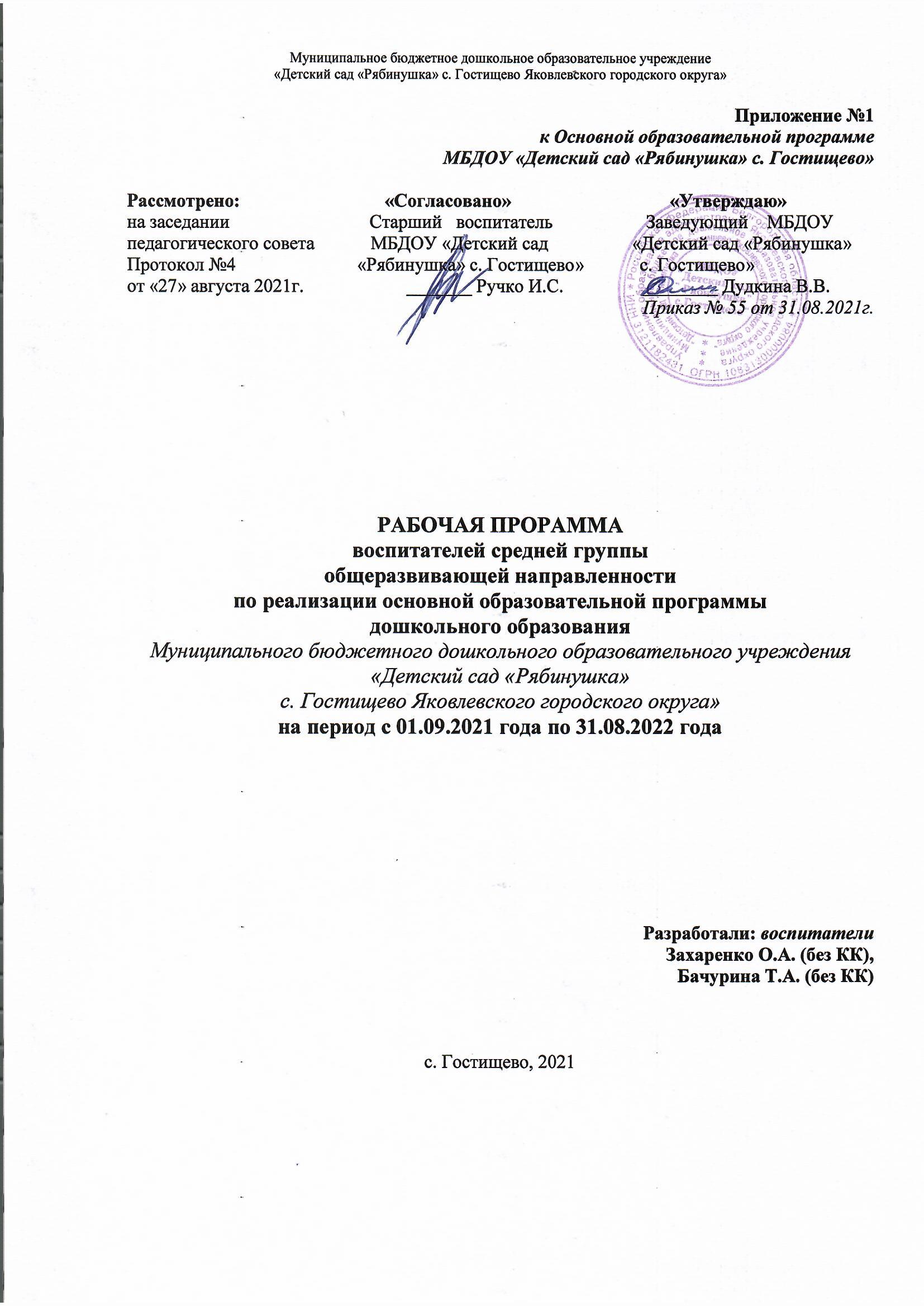 СОДЕРЖАНИЕI. Целевой раздел.………………………...……………………………………………………..31. Пояснительная записка…………………………………………………………….................31.1 Цели и задачи реализации рабочей Программы…………………………………………...41.2 Принципы и подходы к формированию рабочей Программы…………………………....61.3 Значимые для разработки и реализации Программы характеристики……………….......82. Планируемые результаты освоения Программы……………………………...……...........123. Развивающее оценивание качества образовательной деятельности по Программе…….21II Содержательный раздел……………………………………………………………….......242.1. Описание образовательной деятельности в соответствии с направлениями развития ребенка, представленными в пяти образовательных областях……..…….............................242.1.1. Образовательная область «Социально-коммуникативное развитие»………..............242.1.2. Образовательная область «Познавательное развитие»………..……….……..…….....262.1.3. Образовательная область «Речевое развитие»…………………………………............302.1.4. Образовательная область «Художественно-эстетическое развитие»….......................322.1.5. Образовательная область «Физическое развитие». ……………………..…….............352.2 Содержание воспитательной работы по направлениям воспитания……………………372.3. Описание вариативных форм, способов, методов и средств реализации Программы..412.4 Особенности образовательной деятельности разных видов и культурных практик…………………………………………………………………………………….........522.5. Особенности взаимодействия с семьями воспитанников………..……..……….……...57III Организационный раздел………………………………………………………………...663.1. Режимы дня тёплого и холодного периода года ………….………………………..........663.2. Учебный план……………...……………………………………………………...…..........683.3. Схема распределения образовательной деятельности......................................................703.4. Схема совместной образовательной деятельности и культурных практик в режимных моментах……..………………………………………………………………………….............703.5. Схема самостоятельной деятельности детей в режимных моментах…………………..713.6. Модель режима двигательной активности …………….………………………………...713.7. Тематическое планирование образовательной деятельности……..................................723.8. Календарный план воспитательной работы……………………………………………...763.9. Перспективно-тематическое планирование конструктивно – модельной деятельности……………………………………………………..………………….……..........773.10. Модель развивающей предметно-пространственной среды средней группы………..783.11. Особенности традиционных событий, праздников, мероприятий….………….……..873.12. Методическое обеспечение Программы, средства обучения и воспитания………….90I Целевой раздел1. Пояснительная запискаРабочая программа (далее - Программа) разработана педагогами младшей группы общеразвивающей направленности Захаренко О.А., Бачурина Т.А. на основе Основной образовательной программы дошкольного образования муниципального бюджетного дошкольного образовательного учреждения «Детский сад «Рябинушка» с. Гостищево Яковлевского городского округа» на основании следующего нормативно – правового обеспечения:Федеральный закон от 29 декабря 2012 года № 273-ФЗ «Об образовании в Российской Федерации» (ред. от 24.03.2021года);Федеральный закон от 8 июня 2020 года № 164-ФЗ «О внесении изменений в статьи 71.1 и 108 Федерального закона «Об образовании в Российской Федерации» (Принят Государственной Думой 27 мая 2020 года, одобрен Советом Федерации 2 июня 2020 года);Федеральный закон от 27 июля 2006 г. № 152–ФЗ «О персональных данных»;Федеральный государственный образовательный стандарт дошкольного образования (Утвержден приказом Министерства образования и науки Российской Федерации от 17 октября 2013 г. N 1155); Санитарные правила СП 2.4.3648-20 «Санитарно-эпидемиологические требования к организациям воспитания и обучения, отдыха и оздоровления детей, и молодежи» («Постановление Главного государственного санитарного врача РФ от 28 сентября 2020 № 28 «Об утверждении санитарных правил СП 2.4.3648-20 «Санитарно-эпидемиологические требования к организациям воспитания и обучения, отдыха и оздоровления детей, и молодежи» (Зарегистрировано в Минюсте России 18 декабря 2020 № 61573);СанПиН 1.2.3685-21 «Гигиенические нормативы и требования к обеспечению безопасности и (или) безвредности для человека факторов среды обитания», утв. постановлением Главного государственного санитарного врача России от 28 января 2021 г. № 2;Указ Президента Российской Федерации от 21 июля 2020 № 474 «О национальных целях развития Российской Федерации на период до 2030 года»;Приказ Министерства Просвещения России от 31 июля 2020 года № 373 "Об утверждении Порядка организации и осуществления образовательной деятельности по основным общеобразовательным программам - образовательным программам дошкольного образования".Примерная программа воспитания, одобренная решением федерального учебно-методического объединения по общему образованию от 02 июня 2020г. № 2/20 http://form.instrao.ru. Примерная рабочая программа воспитания для образовательных организаций, реализующих образовательные программы дошкольного образования, одобрена решением федерального учебно-методического объединения по общему образованию от 01.07.2021 года.Лицензия на ведение образовательной деятельности ДОУ.Устав МБДОУ.Содержание обязательной части Программы соответствует содержанию примерной общеобразовательной программы дошкольного образования «От рождения до школы» под редакцией Н. Е. Вераксы Т. С. Комаровой Э. М. Дорофеевой. Издательство МОЗАИКА_СИНТЕЗ Москва, 2021.Программа определяет цель, задачи, планируемые результаты и отражает особенности содержания и организации образовательного процесса в группе младшего возраста.Программа обеспечивает развитие личности детей среднего дошкольного возраста (4-5лет) в различных видах общения и деятельности с учётом их возрастных, индивидуальных психологических и физиологических особенностей.Решение программных образовательных задач осуществляется в ходе режимных моментов, в рамках непосредственно образовательной деятельности, в разных  формах совместной деятельности взрослых и детей, а также в самостоятельной деятельности детей.В основе Программы лежит комплексно–тематический принцип планирования с ведущей игровой деятельностью, в основу которого положена идея интеграции содержания образовательных областей, объединенных общей темой, т.к. интегрированный подход дает возможность развивать в единстве познавательную, эмоциональную и практическую сферы личности детей.Программа включает три основных раздела: целевой, содержательный и организационный.Обязательная часть Программы предполагает комплексность подхода, обеспечивая развитие детей во всех пяти взаимодополняющих образовательных областях: социально-коммуникативное развитие, познавательное развитие, речевое развитие, художественно-эстетическое развитие, физическое развитие.В часть, формируемую участниками образовательных отношений, включены парциальные программы:Парциальная программа «Играйте на здоровье!» программа и технология ее применения в ДОУ/ Л.Н. Волошина, Т.В. Курилова (образовательная область «Физическое развитие»);Парциальная программа «Цветной мир Белогорья» (образовательная область «Художественно-эстетическое развитие») / Л.В. Серых, С.И. Линник-Ботова, А.Б. Богун, Н.В. Косова, Н.В. Яковлева;Парциальная программа «Здравствуй, мир Белогорья!» (образовательная область «Познавательное развитие») Серых Л.В., Репринцева Г.А.;Парциальная программа «Ладушки» (образовательная область «Художественно-эстетическое развитие») / И. Каплунова, И. Новоскольцева.Срок реализации рабочей программы на период с 01 сентября 2021 по 31 августа 2022 года.1.1.Цели и задачи реализации рабочей ПрограммыСодержание Программы соответствует основным положениям возрастной психологии и дошкольной педагогики и выстроено по принципу развивающего образования, целью которого является развитие ребенка и обеспечивает единство воспитательных, развивающих и обучающих целей, и задач.Цель программы: воспитание гармонично развитой и социально ответственной личности на основе духовно-нравственных ценностей народов Российской Федерации, исторических и национально-культурных традиций.Цели программы способствуют достижению целей, указанных в пункте 1.5. ФГОС ДО:повышение социального статуса дошкольного образования;обеспечение государством равенства возможностей для каждого ребенка в получении качественного дошкольного образования;обеспечение государственных гарантий уровня и качества дошкольного образования на основе единства обязательных требований к условиям реализации образовательных программ дошкольного образования, их структуре и результатам освоения;сохранение единства образовательного пространства Российской Федерации относительно уровня дошкольного образования.Программа направлена на решение следующих задач:охрана и укрепление физического и психического здоровья детей, в том числе их эмоционального благополучия;обеспечение равных возможностей для полноценного развития каждого ребенка в период дошкольного детства;обеспечение преемственности целей, задач и содержания образования, реализуемых в рамках образовательных программ различных уровней;создание благоприятных условий развития детей в соответствии с их возрастными и индивидуальными особенностями и склонностями, развитие способностей и творческого потенциала каждого ребенка как субъекта отношений с самим собой, другими детьми, взрослыми и миром;объединение обучения и воспитания в целостный образовательный процесс на основе духовно-нравственных и социокультурных ценностей и принятых в обществе правил, и норм поведения в интересах человека, семьи, общества;формирование общей культуры личности детей, в том числе ценностей здорового образа жизни, развития их социальных, нравственных, эстетических, интеллектуальных, физических качеств, инициативности, самостоятельности и ответственности ребенка, формирование предпосылок учебной деятельности;обеспечение вариативности и разнообразия содержания Программ и организационных форм дошкольного образования, возможности формирования Программ различной направленности с учетом образовательных потребностей, способностей и состояния здоровья детей;формирование социокультурной среды, соответствующей возрастным, индивидуальным, психологическим и физиологическим особенностям детей;обеспечение психолого-педагогической поддержки семьи и повышения компетентности родителей (законных представителей) в вопросах развития и образования, охраны и укрепления здоровья детей.Цель Программы воспитания - личностное развитие воспитанников и создание условий для их позитивной социализации на основе базовых ценностей российского общества через: 1) формирование ценностного отношения к окружающему миру, другим людям, себе; 2) овладение первичными представлениями о базовых ценностях, а также выработанных обществом нормах и правилах поведения; 3) приобретение первичного опыта деятельности и поведения в соответствии с базовыми национальными ценностями, нормами и правилами, принятыми в обществе. Главной задачей является создание организационно-педагогических условий в части воспитания, личностного развития и социализации детей дошкольного на основе базовых национальных ценностей (ценности семьи, гражданские ценности, нравственные ценности, ценности труда, ценности культуры, ценности истории, экологические ценности).Задачи воспитанияСредний дошкольный возраст (4-5 лет)воспитывать в ребенке самоуважение, чувство собственного достоинства, уверенность в себе, в том, его любят, что он хороший. Избегать публичной оценки неблаговидного поступка ребенка, замечания делать очень тактично, так как дети пятого года жизни обидчивы. Чаще хвалить детей, отмечать, что хорошего они сделали, чем порадовали и удивили окружающих;воспитывать скромность, отзывчивость, желание быть добрым и справедливым. Учить испытывать чувство стыда за неблаговидный поступок; учить искренне извиняться перед сверстником за причиненную обиду;воспитывать уважительное отношение и чувство принадлежности к своей семье, любовь и уважение к родителям. Дать детям представление о том, что такое семья (это все, кто живет вместе с ребенком), дать детям первоначальные представления о родственных отношениях (сын, мама, папа, дочь и т.д.). Интересоваться тем, какие обязанности есть у ребенка по дому (убирать игрушки, помогать накрывать на стол и т.п.). Учить детей знать и называть своих ближайших родственников;продолжать воспитывать любовь к родному краю; знакомить с названиями улиц, на которых живут дети, рассказывать о самых красивых местах родного города (поселка), его достопримечательностях;воспитывать любовь и уважение к нашей Родине — России. Воспитывать уважение к государственным символам, дать детям доступные их пониманию представления о государственных праздниках. Рассказывать о Российской армии, о воинах, которые охраняют нашу Родину. Знакомить с некоторыми родами войск (морской флот, ракетные войска и т.п.);воспитывать дружеские взаимоотношения между детьми, обращать внимание детей на то, чем хорош каждый из воспитанников группы (так как в этом возрасте отношение детей друг к другу во многом определяется мнением воспитателя). Учить детей содержательно и доброжелательно общаться со сверстниками, подсказывать, как можно порадовать друга, поздравить его, как спокойно выразить свое недовольство его поступком, как извиниться;способствовать освоению детьми общепринятых правил и норм поведения. Расширять представления о правилах поведения в общественных местах. Формировать навыки культурного поведения в общественном транспорте. Продолжать формировать у детей основы культуры поведения и вежливого общения; напоминать о необходимости здороваться, прощаться, называть работников дошкольного учреждения по имени и отчеству, не вмешиваться в разговор взрослых, вежливо выражать свою просьбу, благодарить за оказанную услугу;формировать первичные представления детей об их правах (на игру, доброжелательное отношение, новые знания и др.) и обязанностях в группе детского сада, дома, на улице (самостоятельно есть, одеваться, убирать игрушки и др.). Интересоваться тем, какие обязанности по дому есть у ребенка (убирать игрушки, помогать накрывать на стол и т.п.);продолжать воспитывать ценностное отношение к собственному труду, труду других людей. Знакомить детей с профессиями близких людей, подчеркивать значимость их труда. Формировать интерес к профессиям родителей;продолжать воспитывать любовь к природе и бережное отношение к ней (беречь растения, подкармливать зимующих птиц, сохранять чистоту на участке детского сада, не засорять природу и т.п.). Продолжать формировать у детей умение взаимодействовать с окружающим миром, гуманное отношение к людям и природе;воспитывать бережное отношение к произведениям искусства, знакомить с произведениями народного искусства (потешки, сказки, загадки, песни, хороводы, заклички, изделия народного декоративно прикладного искусства);воспитывать потребность в соблюдении режима питания, употреблении в пищу овощей и фруктов, других полезных продуктов. Формировать представление о необходимых человеку веществах и витаминах. Расширять представления о важности для здоровья сна, гигиенических процедур, движений, закаливания. Знакомить детей с понятиями «здоровье» и «болезнь»;продолжать воспитывать у детей опрятность, привычку следить за своим внешним видом;воспитывать привычку самостоятельно умываться, мыть руки с мылом перед едой, по мере загрязнения, после пользования туалетом.1.2 Принципы и подходы к формированию рабочей ПрограммыВ соответствии с ФГОС ДО программа реализует основные принципы дошкольного образования:полноценное проживание ребенком всех этапов детства (раннего и дошкольного возраста), обогащение (амплификация) детского развития;построение образовательной деятельности на основе индивидуальных особенностей каждого ребенка, при котором сам ребенок становится активным в выборе содержания своего образования, становится субъектом образования (далее – индивидуализация дошкольного образования);содействие и сотрудничество детей и взрослых, признание ребенка полноценным участником (субъектом) образовательных отношений; \поддержка инициативы детей в различных видах деятельности;сотрудничество ДОУ с семьей;приобщение детей к социокультурным нормам, традициям семьи, общества и государства; формирование познавательных интересов и познавательных действий ребенка в различных видах деятельности;возрастная адекватность дошкольного образования (соответствие условий, требований, методов возрасту и особенностям развития);учет этнокультурной ситуации развития детей.Принципы реализации Программы в соответствии с примерной общеобразовательной программой дошкольного образования «От рождения до школы» под редакцией Н. Е. Вераксы Т. С. Комаровой Э. М. Дорофеевой.Принцип развивающего образования, в соответствии с которым главной целью дошкольного образования является развитие ребенка.Принцип научной обоснованности и практической применимости.Принцип культуросообразности. Реализация этого принципа обеспечивает учет национальных ценностей и традиций в образовании, восполняет недостатки духовно-нравственного и эмоционального воспитания. Образование рассматривается как процесс приобщения ребенка к основным компонентам человеческой культуры (знание, мораль, искусство, труд).Принцип единства воспитательных, развивающих и обучающих целей, и задач процесса образования детей дошкольного возраста.Принцип интеграции образовательных областей в соответствии с возрастными возможностями и особенностями детей.Комплексно-тематический принцип построения образовательного процесса.Образовательная среда в соответствии с Программой строится на основе системы принципов деятельностного обучения:принцип психологической комфортности: взаимоотношения между детьми и взрослыми строятся на основе доброжелательности, поддержки и взаимопомощи;принцип целостности: стратегия и тактика образовательной работы с детьми опирается на представление о целостной жизнедеятельности ребенка (у ребенка формируется целостное представление о мире, себе самом, социокультурных отношениях);принцип минимакса: создаются условия для продвижения каждого ребенка по индивидуальной траектории развития и саморазвития – в своём темпе, на уровне своего возможного максимума;принцип творчества: образовательный процесс ориентирован на развитие творческих способностей каждого ребенка, приобретение им собственного опыта творческой деятельности;принцип вариативности: детям предоставляются возможности выбора материалов, видов активности, участников совместной деятельности и общения, информации, способа действия и др.;принцип непрерывности: обеспечивается преемственность в содержании, технологиях, методах между дошкольным и начальным общим образованием, определяется вектор на дальнюю перспективу развития.Деятельностный подход это организация образовательного процесса строится на основе ведущих видов детской деятельности: общении, игре, познавательно-исследовательской деятельности - как сквозных механизмах развития ребенка. Деятельность развивается от возраста к возрасту, меняются ее содержание и форма.Программа воспитания руководствуется принципами ДО, определенными ФГОС ДО, построена на основе ценностного подхода, предполагающего присвоение ребенком дошкольного возраста базовых ценностей, и опирается на следующие принципы: Принцип гуманизма (гуманности). Каждый ребенок имеет право на признание его в обществе как личности, как человека, являющегося высшей̆ ценностью, уважение к его персоне, достоинству, защита его прав на свободу и развитие. Принцип субъектности и личностно-центрированного подхода. Развитие и воспитание личности ребенка как субъекта собственной жизнедеятельности. Принцип интеграции образовательного процесса. Комплексный и системный подходы к содержанию и организации образовательного процесса. В основе систематизации содержания работы лежит идея развития базиса личностной культуры, духовное развитие детей во всех сферах и видах деятельности. Принцип ценностного единства и совместности. Единство ценностей и смыслов воспитания, разделяемых всеми участниками образовательных отношений, содействие, сотворчество и сопереживание, взаимопонимание и взаимное уважение. Принцип возрастносообразности. Содержание и методы воспитательной работы должны соответствовать возрастным особенностям ребенка. Принцип индивидуально-дифференцированного подхода. Индивидуальный подход к детям с учетом возможностей, индивидуального темпа развития, интересов. Дифференцированный подход реализуется с учетом семейных, национальных традиций т.п.Принцип культуросообразности. Воспитание основывается на культуре и традициях России, включая культурные особенности региона.Принцип следования нравственному примеру. Пример как метод воспитания позволяет расширить нравственный опыт ребенка, побудить его к внутреннему диалогу, пробудить в нем нравственную рефлексию, обеспечить возможность выбора при построении собственной системы ценностных отношений, продемонстрировать ребенку реальную возможность следования идеалу в жизни. Принцип безопасной жизнедеятельности. Защищенность важных интересов личности от внутренних и внешних угроз, воспитание через призму безопасности и безопасного поведения. Принцип совместной деятельности ребенка и взрослого. Значимость совместной деятельности взрослого и ребенка на основе приобщения к культурным ценностям и их освоения. Принцип инклюзии. Все участники воспитательного процесса доброжелательно, конструктивно и эффективно взаимодействуют с другими людьми, в том числе, с представителями различных культур, возрастов, людей с ОВЗ. Принцип уклада. Содержание воспитательной работы определяется укладом образовательной организации: среда, общность, деятельность и события.1.3 Значимые для разработки и реализации Программы характеристикиМБДОУ «Детский сад «Рябинушка» с. Гостищево» является звеном муниципальной системы образования Яковлевского городского округа, обеспечивает право семьи на оказание ей помощи в вопросах воспитания и образования детей дошкольного возраста, охраны и укрепления их физического и психического здоровья, развития индивидуальных способностей.Детский сад начал функционировать с 1956 года. В 1994 году было введено в эксплуатацию новое типовое здание детского сада на 140 мест. Образовательное учреждение расположено в типовом двухэтажном здании, отвечающем санитарно-гигиеническим, противоэпидемическим требованиям, правилам противопожарной безопасности. Общая площадь здания составляет - 1623,4 м2.В учреждении функционирует 6 групп, общая площадь которых составляет 756, 4 м2. В состав каждой групповой ячейки входят: игровые помещения, сан. узлы, спальные помещения, раздевалки. Так же имеется спортивный и музыкальный залы, кабинет учителя-логопеда/педагога-психолога, пищеблок, прачечная.Территория детского сада благоустроена и озеленена; имеет в своем составе зону застройки, зону игровой территории с групповыми площадками индивидуально для каждой группы в количестве 6 шт., физкультурной площадкой. Игровые площадки оборудованы песочницами, турниками, лазанками, качелями, так же имеется сюжетное игровое оборудование. На территории ДОУ разбиты цветники, рабатки, высажены зелёные насаждения (видовое разнообразие кустарников, деревья), имеется огород, древесно-кустарниковый питомник, розарий, лесная зона, зона отдыха, экологическая тропа.В ДОУ налажено сотрудничество с МБУК «Центральная библиотека Яковлевского района», муниципальным казенным учреждением культуры «Гостищевский модельный дом культуры», МБОУ «Гостищевская СОШ», областным государственным учреждением здравоохранения «Яковлевская центральная районная больница», что создает благоприятные возможности для обогащения деятельности ДОУ, повышению профессиональной компетентности педагогов для организации образовательной деятельности, расширяет спектр возможностей по организации физкультурно-оздоровительной, художественно-эстетической, социально-личностной, познавательно-речевой работы, способствует созданию положительного имиджа детского сада.Основные традиции воспитательного процесса в ДОУ:Особенностью воспитательной работы являются общие для всего детского сада событийные мероприятия, в которых участвуют дети разных возрастов. Межвозрастное взаимодействие дошкольников способствует их взаимообучению и взаимовоспитанию. Общение младших по возрасту ребят со старшими создает благоприятные условия для формирования дружеских отношений, положительных эмоций, проявления уважения, самостоятельности. Это дает больший воспитательный результат, чем прямое влияние педагога.Детская художественная литература и народное творчество традиционно рассматриваются педагогами ДОУ в качестве наиболее доступных и действенных в воспитательном отношении видов искусства, обеспечивающих развитие личности дошкольника в соответствии с общечеловеческими и национальными ценностными установками.Коллективное планирование, разработка и проведение общих мероприятий. В ДОУ существует практика создания творческих групп педагогов, которые оказывают консультационную, психологическую, информационную и технологическую поддержку своим коллегам в организации воспитательных мероприятий.Ежедневные традиции. Воспитатель лично встречает родителей и каждого ребенка. Здоровается с ними. Выражает радость по поводу того, что они пришли. Можно сказать, что его прихода с нетерпением ждут другие дети. В утренние часы активно используется технология группового сбора «Утренний круг» - организация совместной деятельности взрослых и детей, основанной на равноправном и равнозначном участии обеих сторон в выборе содержания и в планировании действий. Структура технологии:1. Приветствие (вариант: пожелания, комплименты, подарки) 1-3 мин.2. Игра (вариант: элементы тренинга, психогимнастика, пение, слушание) 2-5 мин.«Вечерний круг» позволяет подвести итог дня, обсудить планы на следующий день.Сведения о семьях воспитанников средней группыВозрастные и индивидуальные особенности контингента воспитанниковСписочный состав группы на 01.09.2021 года: 21 человек, из них: мальчиков - 12 человек (57%), девочек - 9 человек (43%).Распределение детей по группам здоровья:Характеристики особенностей развития детей среднего дошкольного возраста (4-5 лет)В игровой деятельности детей среднего дошкольного возраста появляются ролевые взаимодействия. Они указывают на то, что дошкольники начинают отделять себя от принятой роли. В процессе игры роли могут меняться. Игровые действия начинают выполняться не ради них самих, а ради смысла игры. Происходит разделение игровых и реальных взаимодействий детей.Развивается изобразительная деятельность. Рисунок становится предметным и детализированным. Графическое изображение человека характеризуется наличием туловища, глаз, рта, носа, волос, иногда одежды и ее деталей. Совершенствуется техническая сторона изобразительной деятельности. Дети могут рисовать основные геометрические фигуры, вырезать ножницами, наклеивать изображения на бумагу и т.д.Усложняется конструирование. Постройки могут включать 5–6 деталей. Формируются навыки конструирования по собственному замыслу, а также планирование последовательности действий.Двигательная сфера ребенка характеризуется позитивными изменениями мелкой и крупной моторики. Развиваются ловкость, координация движений. Дети в этом возрасте лучше, чем младшие дошкольники, удерживают равновесие, перешагивают через небольшие преграды. Усложняются игры с мячом.К концу среднего дошкольного возраста восприятие детей становится более развитым. Они оказываются способными назвать форму, на которую похож тот или иной предмет. Могут вычленять в сложных объектах простые формы и из простых форм воссоздавать сложные объекты. Дети способны упорядочить группы предметов по сенсорному признаку — величине, цвету; выделить такие параметры, как высота, длина и ширина. Совершенствуется ориентация в пространстве.Возрастает объем памяти. Дети запоминают до 7–8 названий предметов. Начинает складываться произвольное запоминание: дети способны принять задачу на запоминание, помнят поручения взрослых, могут выучить небольшое стихотворение и т.д.Начинает развиваться образное мышление. Дети способны использовать простые схематизированные изображения для решения несложных задач. Дошкольники могут строить по схеме, решать лабиринтные задачи. Развивается предвосхищение. На основе пространственного расположения объектов дети могут сказать, что произойдет в результате их взаимодействия. Однако при этом им трудно встать на позицию другого наблюдателя и во внутреннем плане совершить мысленное преобразование образа.Для детей этого возраста особенно характерны известные феномены Ж. Пиаже: сохранение количества, объема и величины. Например, если им предъявить три черных кружка и семь белых кружков из бумаги и спросить: «Каких кружков больше — черных или белых?», большинство ответят, что белых больше. Но если спросить: «Каких больше - белых или бумажных?», ответ будет таким же - больше белых.Продолжает развиваться воображение. Формируются такие его особенности, как оригинальность и произвольность. Дети могут самостоятельно придумать небольшую сказку на заданную тему.Увеличивается устойчивость внимания. Ребенку оказывается доступной сосредоточенная деятельность в течение 15–20 минут. Он способен удерживать в памяти при выполнении каких-либо действий несложное условие.В среднем дошкольном возрасте улучшается произношение звуков и дикция. Речь становится предметом активности детей. Они удачно имитируют голоса животных, интонационно выделяют речь тех или иных персонажей. Интерес вызывают ритмическая структура речи, рифмы.Развивается грамматическая сторона речи. Дошкольники занимаются словотворчеством на основе грамматических правил. Речь детей при взаимодействии друг с другом носит ситуативный характер, а при общении с взрослым становится вне ситуативной.Изменяется содержание общения ребенка и взрослого. Оно выходит за пределы конкретной ситуации, в которой оказывается ребенок. Ведущим становится познавательный мотив. Информация, которую ребенок получает в процессе общения, может быть сложной и трудной для понимания, но она вызывает у него интерес.У детей формируется потребность в уважении со стороны взрослого, для них оказывается чрезвычайно важной его похвала. Это приводит к их повышенной обидчивости на замечания. Повышенная обидчивость представляет собой возрастной феномен.Взаимоотношения со сверстниками характеризуются избирательностью, которая выражается в предпочтении одних детей другим. Появляются постоянные партнеры по играм. В группах начинают выделяться лидеры. Появляются конкурентность, соревновательность. Последняя важна для сравнения себя с другим, что ведет к развитию образа Я ребенка, его детализации.Основные достижения возраста связаны с развитием игровой деятельности; появлением ролевых и реальных взаимодействий; с развитием изобразительной деятельности; конструированием по замыслу, планированием; совершенствованием восприятия, развитием образного мышления и воображения, эгоцентричностью познавательной позиции; развитием памяти, внимания, речи, познавательной мотивации; формированием потребности в уважении со стороны взрослого, появлением обидчивости, конкурентности, соревновательности со сверстниками; дальнейшим развитием образа Я ребенка, его детализацией.2. Планируемые результаты освоения ПрограммыРезультатами освоения программы являются целевые ориентиры дошкольного образования (п.4.1.ФГОС ДО), которые представляют собой социально-нормативные возрастные характеристики возможных достижений ребенка.Оценка планируемых результаты освоения Программы проводится в рамках педагогической диагностики 2 раза в год (сентябрь, май) в ходе наблюдений за активностью детей в спонтанной и специально организованной деятельности.Ожидаемые образовательные результаты освоения ПрограммыОжидаемые образовательные результаты освоения Программы – это не то, что ребенок должен освоить в обязательном порядке. Ожидаемые образовательные результаты следует рассматривать как социально нормативные и возрастные характеристики возможных достижений ребенка, как целевые ориентиры для педагогов и родителей, обозначающие направленность воспитательной деятельности взрослых.К пяти годам у ребенка сформированы следующие социально-нормативные возрастные характеристики:Мотивационные (личностные) образовательные результаты Элементарные представления о себе (знают свое имя и фамилию, возраст, пол, имеет первичные гендерные представления, ведет себя в соответствие со своим возрастом и полом). Положительная самооценка, уверенность в себе, стремление быть хорошим. Способность проявлять личностное отношение к соблюдению (нарушению) моральных норм, стремление к справедливости, способность испытывать чувство стыда при неблаговидных поступках. Способность проявлять эмоциональный отклик на переживания близких взрослых, детей. Умение проявлять инициативу и самостоятельность в организации знакомых игр с небольшой группой детей.  Способность проявлять инициативу в оказании помощи товарищам, взрослым. Уважение и чувство принадлежности к своей семье (имеет представления о родственных отношениях (мама, папа, сын, дочь и т.д.); может назвать имена членов своей семьи, рассказать о ее традициях (по своей инициативе или инициативе взрослого); о профессиях своих родителей). Первичные основы любви и интереса к родному краю (знает название своего родного города). Первичные основы любви и интереса к родной стране (знает название родной страны, имеет элементарные представления об основных государственных праздниках: День Победы, День защитника Отечества, 8 Марта, Новый год, имеет представление о Российской армии, ее роли в защите Родины).Универсальные образовательные результатыКогнитивное развитие. Познавательный интерес, любознательность (интересуются причинами, взаимосвязями, задают вопросы «почему?», «зачем?» и др.). Элементы эмоционально-образного предвосхищения (ребенок начинает радоваться и печалиться не только по поводу того, что он делает в данный момент, но и по поводу того, что ему еще предстоит сделать). Интерес к исследовательской деятельности, экспериментированию. Способность самостоятельно обследовать предметы, используя знакомые и новые способы, активно применяя все органы чувств (осязание, зрение, слух, вкус, обоняние, сенсорно-моторные действия) Способность использовать простые схематические изображен для решения несложных задач, строить по схеме, решать лабиринтные задачи.Коммуникативное развитие. К концу года у детей проявляется. Избирательность во взаимоотношениях со сверстниками, выражающаяся в предпочтении одних детей другим (появляются постоянные партнеры по играм). Интерес к информации, которую получают в процессе общения. Умение объединяться с детьми для совместных игр, согласовывать тему игры, распределять роли, поступать в соответствии с правилами и общим замыслом. Умение решать спорные вопросы и улаживать конфликты с помощью речи: убеждать, доказывать, объяснять. Стремление активно участвовать в мероприятиях группы, детского сада.Регуляторное развитие. К концу года дети могут. Вежливо выражать свою просьбу, благодарить за оказанную услугу Подождать, пока взрослый занят. Самостоятельно находить интересное для себя занятие. Разделять игровые и реальные взаимодействия. Планировать последовательность действий. Удерживать в памяти несложное условие при выполнении каких-либо действий.Предметные образовательные результатыОбразовательная область «Социально – коммуникативное развитие»Развитие игровой деятельности. К концу года дети могут. Объединяясь в игре со сверстниками, принимать на себя различные роли. Воспроизводить ролевое поведение; соблюдать ролевое соподчинение (продавец— покупатель), вести ролевые диалоги. Менять роли в процессе игры. Подбирать предметы и атрибуты для сюжетно-ролевых игр. Проявлять инициативу и предлагать новые роли или действия, обогащать сюжет.Навыки самообслуживания. К концу года дети могут. Проявлять элементарные навыки самообслуживания. Самостоятельно одеваться, раздеваться, складывать и убирать одежду, с помощью взрослого приводить ее в порядок. Самостоятельно есть, пользоваться ложкой, вилкой, ножом, салфеткой.Приобщение к труду. К концу года дети могут. Готовить к занятиям свое рабочее место, убирать материалы по окончании работы. Выполнять обязанности дежурного. Выполнять индивидуальные и коллективные поручения, ответственно относиться к порученному заданию, стремиться выполнить его хорошо.Формирование основ безопасности. К концу года дети могут. Соблюдать элементарные правила поведения в детском саду. Соблюдать элементарные правила поведения на улице и в транспорте, элементарные правила дорожного движения (понимать значения сигналов светофора; узнавать и называть дорожные знаки «Пешеходный переход», «Остановка общественного транспорта»; различать проезжую часть, тротуар, подземный пешеходный переход, пешеходный переход «зебра» и пр.). Знать и соблюдать элементарные правила поведения в природе, способы безопасного взаимодействия с растениями и животными, бережного отношения к окружающей природе.Образовательная область «Познавательное развитие»Формирование элементарных математических представлений. К концу года дети могут. Объединять предметы в группы по разным признакам (цвет, размер, назначение и т. п.). Считать до 5 (количественный счет), отвечать на вопрос «Сколько всего?». Сравнивать количество предметов в группах на основе счета (в пределах 5), а также путем поштучного соотнесения предметов двух групп (составления пар); определять, каких предметов больше, меньше, равное количество. Сравнивать два предмета по величине (больше — меньше, выше — ниже, длиннее — короче, одинаковые, равные) на основе приложения их друг к другу или наложения. Различать и называть геометрические фигуры (круг, квадрат, треугольник, шар, куб); знать их характерные отличия. Определять положение предметов в пространстве по отношению к себе (вверху — внизу, впереди — сзади, слева — справа); двигаться в нужном направлении по сигналу: вперед и назад, вверх и вниз (по лестнице). Определять части суток.Конструктивно-модельная деятельность. К концу года дети могут. Использовать строительные детали с учетом их конструктивных свойств. Преобразовывать постройки в соответствии с заданием. Создавать постройки по заданной схеме, чертежу. Конструировать по собственному замыслу. При создании построек из строительного материала участвовать в планировании действий, договариваться, распределять материал, согласовывать действия и совместными усилиями достигать результата. Проявлять умение считаться с интересами товарищей.Ознакомление с предметным окружением. К концу года дети могут. Назвать большую часть предметов, которые окружают их в помещениях, на участке, на улице; объяснить их назначение. Знать название многих материалов, из которых изготовлены предметы (бумага, металл, дерево и пр.). Использовать основные обобщающие слова (мебель, одежда, обувь и т.п.), классифицировать предметы (транспорт воздушный, водный, наземный и т.п.), группировать и различать их по различным свойствам и признакам (все из дерева, сервиз чайный и сервиз столовый и т.д.). Иметь представление об общественном транспорте и о специальных видах транспорта («Скорая помощь», «Пожарная», «Полиция», машина МЧС), объяснять их назначение.  Проявлять интерес к истории предметов.Ознакомление с миром природы. К концу года дети могут. Иметь представления о некоторых погодных явлениях, определять и называть состояние погоды. Называть времена года в правильной последовательности. Выделять сезонные изменения в живой и неживой природе. Иметь элементарные представления о природном многообразии Земли. Иметь представление о простейшей классификации растительного мира (деревья, цветы, овощи, фрукты, ягоды); узнавать и называть некоторые растения; различать и называть основные части растений. Знать некоторые съедобные и несъедобные грибы. Иметь первичные представления о классификации животного мира (звери, птицы, рыбы, земноводные, рептилии, насекомые), знать некоторых представителей каждого класса. Иметь некоторые представления о доисторических животных (динозаврах). Иметь представление о многообразии домашних животных, что едят, как за ними ухаживать, какую пользу они приносят человеку. Уметь группировать представителей растительного и животного мира по различным признакам (дикие — домашние животные, садовые — лесные растения и пр.).Ознакомление с социальным миром. К концу года дети могут: Иметь представления о наиболее распространенных профессиях из ближайшего окружения (воспитатель, врач, продавец, повар, шофер и т.д.), о том, что они делают, какие используют инструменты (орудия труда и результаты труда).  Иметь представления о некоторых творческих профессиях (художник, композитор, писатель, поэт, артист) и об основных военных профессиях (солдат, летчик, моряк и др.).Образовательная область «Речевое развитие»Развитие речи. К концу года дети могут. При общении с взрослым выходить за пределы конкретной ситуации, хотя речь при взаимодействии со сверстниками носит преимущественно ситуативный характер. Активно сопровождать речью игровые и бытовые действия. Понимать и употреблять слова-антонимы; уметь образовывать новые слова по аналогии со знакомыми словами (сахарница — сухарница). Понимать и употреблять в своей речи слова, обозначающие эмоциональное состояние (сердитый, печальный), этические качества (хитрый, добрый), эстетические характеристики (нарядный, красивый). Выделять первый звук в слове. Рассказать о содержании сюжетной картины, описать предмет, составить рассказ по картинке.Приобщение к художественной литературе. К концу года дети могут. Проявлять интерес к чтению книг, рассматриванию иллюстрированных изданий детских книг, проявлять эмоциональный отклик на переживания персонажей сказок и историй. Назвать любимую сказку, рассказ. Прочитать наизусть понравившееся стихотворение, считалку. Инсценировать с помощью взрослого небольшие сказки (отрывки из сказок), пересказать наиболее выразительный и динамичный отрывок из сказки. Самостоятельно придумать небольшую сказку на заданную тему.Образовательная область «Художественно – эстетическое развитие»Приобщение к искусству. К концу года дети могут. Проявлять эмоциональную отзывчивость на произведения изобразительного искусства, красоту окружающих предметов (игрушки), объектов природы (растения, животные), испытывать чувство радости; пытаться в рисовании, лепке, аппликации изображать простые предметы и явления, передавая их образную выразительность. Проявлять интерес к творческим профессиям (художник, писатель, композитор и пр.). Различать основные жанры и виды искусств. Иметь первичные представления об архитектуре как об одном из видов искусства. Проявлять устойчивый интерес к различным видам детской художественно эстетической деятельности: конструированию, изобразительной и музыкальной деятельности. Проявлять интерес к посещению выставок, спектаклей и т. п.Изобразительная деятельность. К концу года дети могут.В рисовании. Изображать предметы путем создания отчетливых форм, подбора цвета, аккуратного закрашивания, использования разных материалов. Передавать несложный сюжет, объединяя в рисунке несколько предметов. Выделять выразительные средства дымковской и филимоновской игрушки. Украшать силуэты игрушек элементами дымковской и филимоновской росписи.В лепке. Создавать образы разных предметов и игрушек, объединять их в коллективную композицию; использовать все многообразие усвоенных приемов лепки.Музыкальная деятельность. К концу года дети могут. Узнавать хорошо знакомые песни по мелодии. Различать звуки по высоте (в пределах сексты — септимы). Петь протяжно, четко произносить слова; начинать и заканчивать пение вместе с другими детьми. Выполнять движения, отвечающие характеру музыки, самостоятельно меняя их в соответствии с двухчастной формой музыкального произведения. Выполнять танцевальные движения: пружинка, подскоки, движение парами по кругу, кружение по одному и в парах. Выполнять движения с предметами (с куклами, игрушками, ленточками). Играть на металлофоне простейшие мелодии на одном звуке.Театрализованная игра. К концу года дети могут. Адекватно воспринимать в театре (кукольном, драматическом) художественный образ. В самостоятельных театрализованных играх обустраивать место для игры (режиссерской, драматизации), принимать на себя роль, используя художественные выразительные средства (интонация, мимика), атрибуты, реквизит. В театрализованных играх интонационно выделять речь тех или иных персонажей. Эмоционально откликаться на переживания персонажей кукольных спектаклей. Иметь элементарные представления о театральных профессиях.Образовательная область «Физическое развитие»Формирование начальных представлений о здоровом образе жизни. К концу года у детей могут быть сформированы. Элементарные навыки соблюдения правил гигиены (по мере необходимости моет руки с мылом, пользуется расческой, носовым платком, прикрывает рот при кашле). Элементарные правила поведения во время еды, умывания. Элементарные правила приема пищи (правильно пользуется столовыми приборами, салфеткой, поласкает рот после еды). Представления о понятиях «здоровье» и «болезнь». Элементарные представления о некоторых составляющих здорового образа жизни: правильном питании, пользе закаливания, необходимости соблюдения правил гигиены. Представления о пользе утренней зарядки, физических упражненийФизическая культура. К концу года дети могут. Принимать правильное исходное положение при метании; метать предметы разными способами правой и левой рукой. Отбивать мяч о землю (пол) 5 раз подряд и более. Ловить мяч кистями рук с расстояния до 1,5 м. Строиться в колонну по одному, парами, в круг, шеренгу. Самостоятельно скользить по ледяным дорожкам (длина 5 м). Ходить на лыжах скользящим шагом на расстояние до 500 м, выполнять поворот переступанием, подниматься на горку. Ориентироваться в пространстве, находить левую и правую стороны. Выполняя упражнения, демонстрировать выразительность, грациозность, пластичность движений. Проявлять выраженный интерес к участию в подвижных играх и физических упражнениях. Пользоваться физкультурным оборудованием вне занятий (в свободное время)Целевые ориентиры на этапе завершения дошкольного образования:ребёнок овладевает основными культурными способами деятельности, проявляет инициативу и самостоятельность в разных видах деятельности - игре, общении, познавательно-исследовательской деятельности, конструировании и др.; способен выбирать себе род занятий, участников по совместной деятельности;ребёнок обладает установкой положительного отношения к миру, к разным видам труда, другим людям и самому себе, обладает чувством собственного достоинства; активно взаимодействует со сверстниками и взрослыми, участвует в совместных играх. Способен договариваться, учитывать интересы и чувства других, сопереживать неудачам и радоваться успехам других, адекватно проявляет свои чувства, в том числе чувство веры в себя, старается разрешать конфликты;ребёнок обладает развитым воображением, которое реализуется в разных видах деятельности, и прежде всего в игре; ребёнок владеет разными формами и видами игры, различает условную и реальную ситуации, умеет подчиняться разным правилам и социальным нормам;ребёнок достаточно хорошо владеет устной речью, может выражать свои мысли и желания, может использовать речь для выражения своих мыслей, чувств и желаний, построения речевого высказывания в ситуации общения, может выделять звуки в словах, у ребёнка складываются предпосылки грамотности;у ребёнка развита крупная и мелкая моторика; он подвижен, вынослив, владеет основными движениями, может контролировать свои движения и управлять ими;ребёнок способен к волевым усилиям, может следовать социальным нормам поведения и правилам в разных видах деятельности, во взаимоотношениях со взрослыми и сверстниками, может соблюдать правила безопасного поведения и личной гигиены;ребёнок проявляет любознательность, задаёт вопросы взрослым и сверстникам, интересуется причинно-следственными связями, пытается самостоятельно придумывать объяснения явлениям природы и поступкам людей; склонен наблюдать, экспериментировать. Обладает начальными знаниями о себе, о природном и социальном мире, в котором он живёт; знаком с произведениями детской литературы, обладает элементарными представлениями из области живой природы, естествознания, математики, истории и т.п.; ребёнок способен к принятию собственных решений, опираясь на свои знания и умения в различных видах деятельности.Целевые ориентиры Программы выступают основаниями преемственности дошкольного и начального общего образования. При соблюдении требований к условиям реализации Программы настоящие целевые ориентиры предполагают формирование у детей дошкольного возраста предпосылок к учебной деятельности на этапе завершения ими дошкольного образования.Целевые ориентиры в части, формируемой участниками образовательных отношенийЦелевые ориентиры воспитательной работы для детейдошкольного возраста (до 8 лет)Портрет ребенка дошкольного возраста (к 8-ми годам)3. Развивающее оценивание качества образовательной деятельности по ПрограммеПрограммой не предусматривается оценивание качества образовательной деятельности в МБДОУ «Детский сад «Рябинушка» с. Гостищево» на основе достижения детьми планируемых результатов освоения Программы.Целевые ориентиры, представленные в Программе:•	не подлежат непосредственной оценке;•	не являются непосредственным основанием оценки как итогового, так и промежуточного уровня развития детей;•	не являются основанием для их формального сравнения с реальными достижениями детей; •	не являются основой объективной оценки соответствия установленным требованиям образовательной деятельности и подготовки детей;•	не являются непосредственным основанием при оценке качества образования.Программой предусмотрена система мониторинга динамики развития детей, динамики их образовательных достижений, основанная на методе наблюдения и включающая:•	педагогические наблюдения, педагогическую диагностику, связанную с оценкой эффективности педагогических действий с целью их дальнейшей оптимизации;•	материалы, фиксирующие достижения ребенка в ходе образовательной деятельности;•	карты развития ребенка;•	различные шкалы индивидуального развития.Система оценки результатов освоения ПрограммыВ соответствии с п.4.3. ФГОС ДО целевые ориентиры не подлежат непосредственной оценке, в том числе в виде педагогической диагностики (мониторинга), и не являются основанием для их формального сравнения с реальными достижениями детей. Они не являются основой объективной оценки соответствия установленным требованиям образовательной деятельности и подготовки детей. Освоение Программы не сопровождается проведением промежуточных аттестаций и итоговой аттестации воспитанников. Как следует из п.4.5. ФГОС ДО, целевые ориентиры не могут служить непосредственным основанием при решении управленческих задач.Реализация Программы предполагает оценку индивидуального развития детей. Оценка производится педагогическим работником в рамках педагогической диагностики (оценки индивидуального развития детей дошкольного возраста, связанной с оценкой эффективности педагогических действий и лежащей в основе их дальнейшего планирования).Педагогическая диагностика проводится в ходе наблюдений за активностью детей в спонтанной и специально организованной деятельности. Инструментарий для педагогической диагностики - карты наблюдений детского развития, позволяющие фиксировать индивидуальную динамику и перспективы развития каждого ребенка в ходе:• коммуникации со сверстниками и взрослыми (как меняются способы установления и поддержания контакта, принятия совместных решений, разрешения конфликтов, лидерства и пр.);•  игровой деятельности;• познавательной деятельности (как идет развитие детских способностей, познавательной активности);• проектной деятельности (как идет развитие детской инициативности, ответственности и автономии, как развивается умение планировать и организовывать свою деятельность);• художественной деятельности;• физического развития.В ходе образовательной деятельности педагоги создают диагностические ситуации, чтобы оценить индивидуальную динамику развития детей и скорректировать свои действия.Диагностическое обследование проводится в средней группе 2 раза в год: в начале года и в конце. Оценка педагогического процесса связана с уровнем овладения каждым ребёнком необходимыми навыками и умениями по образовательным областям:1 балл – ребёнок не может выполнять все параметры оценки, помощь взрослого не принимает;2 балла – ребенок с помощью взрослого выполняет некоторые параметры оценки;3 балла – ребёнок выполняет все параметры оценки с частичной помощью взрослого;4 балла – ребенок выполняет самостоятельно и с частичной помощью взрослого все параметры оценки;5 баллов – ребенок выполняет все параметры оценки самостоятельно.Нормативными вариантами развития можно считать средние значения по каждому ребёнку или обще групповому параметру развития больше 3,8. Эти же параметры в интервале средних значений от 2,3 до 3,7 можно считать показателями проблем в развитии ребенка социального и/или органического генеза, а также незначительные трудности организации педагогического процесса в группе. Средние значения менее 2,2 будут свидетельствовать о выраженном несоответствии развития ребенку возрасту, а также необходимости корректировки педагогического процесса в группе по данном параметру/данной образовательной области.На основании полученных результатов в начале учебного года воспитатели не только конструируют образовательный процесс в своей возрастной группе, но и планируют индивидуальную работу по разделам программы с теми детьми, которые требуют усиленного внимания воспитателя и которым необходима педагогическая поддержка. В середине учебного года диагностируются только дети группы риска или вновь прибывшие дети, чтобы скорректировать планы индивидуальной работы с детьми по всем разделам программы. В конце учебного года – сначала итоговая диагностика, потом – сравнительный анализ результатов на начало и конец года. Обработанные и интерпретированные результаты такого анализа являются основой конструирования образовательного процесса на новый учебный год.Результаты педагогического мониторинга заносятся в карты индивидуальной траектории развития ребенка и сводную таблицу мониторинга по каждой образовательной области, а также в сводную (итоговую) таблицу результатов педагогического мониторинга.Результаты педагогической диагностики используются для решения следующих образовательных задач:1) индивидуализации образования (в том числе поддержки ребенка, построения его образовательной траектории или профессиональной коррекции особенностей его развития);2) оптимизации работы с группой детей.II. Содержательный раздел2.1 Описание образовательной деятельности в соответствии с направлениями развития ребенка, представленными в пяти образовательных областяхОбразовательная деятельность организуется в соответствии с направлениями развития ребенка, представленными в пяти образовательных областях: социально–коммуникативное развитие, познавательное развитие, речевое развитие, художественно-эстетическое и физическое развитие.2.1.1 Образовательная область «Социально-коммуникативное развитие»Социализация, развитие общения, нравственное воспитание.Социально-коммуникативное развитие направлено на формирование первичных ценностных представлений, воспитание способности к общению (коммуникативные способности); целенаправленности и саморегуляции (регуляторные способности), формирование социальных представлений, умений и навыков (развитие игровой деятельности, навыков самообслуживания, приобщение к труду, формирование основ безопасности).Формирование первичных ценностных представленийОбраз Я. Продолжать формировать образ Я. Формировать представления о росте и развитии ребенка, его прошлом, настоящем и будущем («я был маленьким, я расту, я буду взрослым»). Формировать первичные представления о школе (я пойду в школу, в школе интересно, я буду хорошо учиться, я много узнаю).Продолжать формировать традиционные гендерные представления. Закреплять умение называть свое имя, фамилию, возраст, пол.Воспитывать в ребенке самоуважение, чувство собственного достоинства, уверенность в себе, в том, его любят, что он хороший. Избегать публичной оценки неблаговидного поступка ребенка, замечания делать очень тактично, так как дети пятого года жизни обидчивы. Чаще хвалить детей, отмечать, что хорошего они сделали, чем порадовали и удивили окружающих.Нравственное воспитание. Способствовать формированию личностного отношения ребенка к соблюдению (и нарушению) моральных норм: взаимопомощь, сочувствие обиженному и несогласие с действиями обидчика; одобрения действий того, кто поступил справедливо, уступил по просьбе сверстника, поделился игрушками и пр. Воспитывать скромность, отзывчивость, желание быть добрым и справедливым. Учить испытывать чувство стыда за неблаговидный поступок; учить искренне извиняться перед сверстником за причиненную обиду.Патриотическое воспитание. Воспитывать уважительное отношение и чувство принадлежности к своей семье, любовь и уважение к родителям. Дать детям представление о том, что такое семья (это все, кто живет вместе с ребенком), дать детям первоначальные представления о родственных отношениях (сын, мама, папа, дочь и т.д.). Интересоваться тем, какие обязанности есть у ребенка по дому (убирать игрушки, помогать накрывать на стол и т.п.). Учить детей знать и называть своих ближайших родственников.Продолжать воспитывать любовь к родному краю; знакомить с названиями улиц, на которых живут дети, рассказывать о самых красивых местах родного города (поселка), его достопримечательностях.Воспитывать любовь и уважение к нашей Родине — России. Воспитывать уважение к государственным символам, дать детям доступные их пониманию представления о государственных праздниках.Рассказывать о Российской армии, о воинах, которые охраняют нашу Родину. Знакомить с некоторыми родами войск (морской флот, ракетные войска и т.п.).Развитие общения, готовности к сотрудничеству. Учить детей содержательно и доброжелательно общаться со сверстниками, подсказывать, как можно порадовать друга, поздравить его, как спокойно высказать свое недовольство его поступком, как извиниться.Учить коллективным играм, правилам добрых взаимоотношений (как играть, чтобы всем было интересно и никому не было обидно), развивать умение считаться с интересами товарищей, поступать в соответствии с правилами и общим игровым замыслом.Поощрять детей к совместному выполнению проектов, поручений, формировать умение договариваться (с помощью воспитателя) о распределении коллективной работы, заботиться о своевременном завершении совместного задания. Поддерживать проявление детской инициативы, помогать реализовать ее, способствовать пониманию значения результатов своего труда для других.Формирование детско-взрослого сообщества. Развивать чувство принадлежности к сообществу детей и взрослых в детском саду. Знакомить с традициями детского сада. Закреплять представления ребенка о себе как о члене коллектива, развивать чувство общности с другими детьми, привлекать детей к обсуждению и созданию символики и традиций группы, детского сада.Воспитывать дружеские взаимоотношения между детьми, обращать внимание детей на то, чем хорош каждый из воспитанников группы (так как в этом возрасте отношение детей друг к другу во многом определяется мнением воспитателя).Формировать у детей положительное отношение к детскому саду. Продолжать знакомить детей с детским садом и его сотрудниками. Совершенствовать умение свободно ориентироваться в помещениях детского сада. Учить замечать изменения в оформлении группы и зала, участка детского сада, обсуждать с детьми предполагаемые изменения (перестановки мебели, покупка игрушек, оформление группы и пр.), привлекать их для посильного участия в оформлении и украшении группы, чтобы детям было уютно и хорошо, чтобы они воспринимали детский сад как свой общий дом и чувствовали себя там хозяевами.Развитие регуляторных способностейОсвоение общепринятых правил и норм. Способствовать освоению детьми общепринятых правил и норм поведения.Расширять представления о правилах поведения в общественных местах. Формировать навыки культурного поведения в общественном транспорте. Продолжать формировать у детей основы культуры поведения и вежливого общения; напоминать о необходимости здороваться, прощаться, называть работников дошкольного учреждения по имени и отчеству, не вмешиваться в разговор взрослых, вежливо выражать свою просьбу, благодарить за оказанную услугу.Развитие целенаправленности, саморегуляции. Формировать первичные представления детей об их правах (на игру, доброжелательное отношение, новые знания и др.) и обязанностях в группе детского сада, дома, на улице (самостоятельно есть, одеваться, убирать игрушки и др.). Интересоваться тем, какие обязанности по дому есть у ребенка (убирать игрушки, помогать накрывать на стол и т.п.).Закреплять навыки бережного отношения к вещам, учить использовать их по назначению, ставить на место. Закреплять навыки самообслуживания и навыки правильного поведения, связанные с самообслуживанием.Формирование социальных представлений, умений и навыковРазвитие игровой деятельности. Развивать интерес к сюжетно-ролевым играм, игровые умения. Расширять область самостоятельных действий детей в выборе роли, разработке и осуществлении замысла, использовании атрибутов; развивать социальные отношения играющих за счет осмысления профессиональной деятельности взрослых.Развивать умение детей объединяться в сюжетной игре, распределять роли (мать, отец, дети), выполнять игровые действия в соответствии с выбранной ролью и общим сценарием. Продолжать работу по развитию и обогащению сюжетов игр, используя косвенные методы руководства, подводить детей к самостоятельному созданию игровых замыслов. Учить подбирать предметы и атрибуты для игры.В совместных с воспитателем играх, содержащих 2–3 роли, совершенствовать умение детей объединяться в игре, распределять роли (мать, отец, дети), выполнять игровые действия, поступать в соответствии с правилами и общим игровым замыслом. Развитие навыков самообслуживания. Продолжать развивать навыки самообслуживания. Совершенствовать умение самостоятельно одеваться, раздеваться. Приучать аккуратно складывать и вешать одежду, с помощью взрослого приводить ее в порядок (чистить, просушивать). Воспитывать стремление быть аккуратным, опрятным. Формировать умение самостоятельно заправлять кровать.Приучать самостоятельно готовить свое рабочее место и убирать его после окончания занятий рисованием, лепкой, аппликацией (мыть баночки, кисти, протирать стол и т.д.), прибираться после игр с песком и водой.Приобщение к труду. Продолжать приобщать детей к доступной трудовой деятельности, воспитывать положительное отношение к труду, желание трудиться. Формировать ответственное отношение к порученному заданию (умение и желание доводить дело до конца, стремление сделать его хорошо). Приучать детей самостоятельно поддерживать порядок в групповой комнате и на участке детского сада: убирать на место строительный материал, игрушки, помогать воспитателю (выполнять его поручения), приводить в порядок (очищать, просушивать, относить в отведенное место) используемое ими в трудовой деятельности оборудование.Учить детей самостоятельно выполнять обязанности дежурных по столовой: аккуратно расставлять хлебницы, чашки с блюдцами, тарелки, салфетницы, раскладывать столовые приборы (ложки, вилки, ножи).Поддерживать инициативу детей при выполнении посильной работы (ухаживать за комнатными растениями, поливать их, расчищать снег, подкармливать зимующих птиц и пр.).Продолжать воспитывать ценностное отношение к собственному труду, труду других людей. Знакомить детей с профессиями близких людей, подчеркивать значимость их труда. Формировать интерес к профессиям родителей.Формирование основ безопасности. Формировать элементарные навыки безопасного поведения в природе. Знакомить с безопасными способами взаимодействия с животными и растениями (без разрешения взрослых не рвать растения, не трогать и не кормить животных и пр.); с правилами поведения в природе (не отходить от взрослых, без разрешения взрослых не подходить к водоемам, не пить из ручья, не купаться и пр.). Дать представления о съедобных, несъедобных и ядовитых растениях и грибах.Продолжать формировать навыки безопасного поведения на дорогах: продолжать знакомить с понятиями «улица», «дорога», «перекресток»; знакомить со знаками дорожного движения «Пешеходный переход», «Остановка общественного транспорта»; закреплять знание значения сигналов светофора. Продолжать знакомить детей с элементарными правилами поведения на улице, с правилами перехода через дорогу. Подводить детей к осознанному соблюдению правил дорожного движения. Закреплять знания правил дорожного движения в сюжетно-ролевых играх.Формировать элементарные навыки безопасности собственной жизнедеятельности: знакомить с правилами безопасного поведения во время игр, использования игрового оборудования; с правилами поведения с незнакомыми людьми. Закреплять у детей знание своего имени, фамилии, возраста, имен родителей, формировать представления о правилах поведения в сложных ситуациях (потерялся, ушибся, проголодался и пр.). Рассказать детям о причинах возникновения пожаров и о работе пожарных.2.1.2. Образовательная область «Познавательное развитие»Познавательное развитие предполагает развитие познавательных интересов, любознательности и познавательной мотивации, интереса к учебной деятельности и желания учиться; формирование познавательных действий, развитие воображения, внимания, памяти, наблюдательности, умения анализировать, устанавливать причинно-следственные связи, формулировать выводы; формирование первичных представлений об окружающем мире, формирование элементарных естественно-научных представлений.Развитие познавательно-исследовательской деятельностиСенсорное развитие. Продолжать работу по сенсорному развитию в разных видах деятельности. Обогащать сенсорный опыт, знакомя детей с широким кругом предметов и объектов, с новыми способами их обследования. Закреплять полученные ранее навыки обследования предметов и объектов.Совершенствовать восприятие детей путем активного использования всех органов чувств (осязание, зрение, слух, вкус, обоняние). Обогащать чувственный опыт и умение фиксировать полученные впечатления в речи.Продолжать знакомить с геометрическими фигурами (круг, треугольник, квадрат, прямоугольник, овал), с цветами (красный, синий, зеленый, желтый, оранжевый, фиолетовый, белый, серый).Развивать осязание. Знакомить с различными материалами на ощупь, путем прикосновения, поглаживания (характеризуя ощущения: гладкое, холодное, пушистое, жесткое, колючее и др.).Формировать образные представления на основе развития образного восприятия в процессе различных видов деятельности.Развивать умение использовать эталоны как общепринятые свойства и качества предметов (цвет, форма, размер, вес и т.п.); подбирать предметы по 1–2 качествам (цвет, размер, материал и т.п.).Развитие познавательных действий. Продолжать знакомить детей с обобщенными способами исследования разных объектов с помощью сенсорных эталонов (цвет, форма, величина и др.), помогать осваивать перцептивные действия (соотнесение с эталоном, сериация, моделирование). Формировать умение получать сведения о новом объекте в процессе его практического исследования.Развивать умение решать задачу, выполняя ряд последовательных действий в соответствии с предлагаемым алгоритмом. Помогать детям понимать и использовать в познавательно-исследовательской деятельности планы, схемы, модели, предложенные взрослым. Поощрять детей к составлению и использованию своих планов, схем, моделей.Проектная деятельность. Развивать первичные навыки в проектноисследовательской деятельности, оказывать помощь в оформлении ее результатов и создании условий для их презентации сверстникам. Привлекать родителей к участию в проектно-исследовательской деятельности детей.Дидактические игры. Учить детей играм, направленным на закрепление представлений о свойствах предметов, совершенствуя умение сравнивать предметы по внешним признакам, группировать; составлять целое из частей (кубики, мозаика, пазлы).Совершенствовать тактильные, слуховые, вкусовые ощущения детей («Определи на ощупь (по вкусу, по звучанию)»). Развивать наблюдательность и внимание («Что изменилось?», «У кого колечко?»). Помогать детям осваивать простейшие настольно-печатные игры (домино, лото, парные карточки и др.), при наличии возможности, обучать детей игре в шашки и шахматы.Формирование элементарных математических представленийКоличество, счет. Дать детям представление о том, что множество («много») может состоять из разных по качеству элементов: предметов разного цвета, размера, формы; учить сравнивать части множества, определяя их равенство или неравенство на основе составления пар предметов (не прибегая к счету). Вводить в речь детей выражения: «Здесь много кружков, одни— красного цвета, а другие— синего; красных кружков больше, чем синих, а синих меньше, чем красных» или «красных и синих кружков поровну».Учить считать до 5 (на основе наглядности), пользуясь правильными приемами счета: называть числительные по порядку; соотносить каждое числительное только с одним предметом пересчитываемой группы; относить последнее числительное ко всем пересчитанным предметам, например: «Один, два, три— всего три кружка». Сравнивать две группы предметов, именуемые числами 1–2, 2–2, 2–3, 3–3, 3–4, 4–4, 4–5, 5–5.Формировать представления о порядковом счете, учить правильно пользоваться количественными и порядковыми числительными, отвечать на вопросы «Сколько?», «Который по счету?», «На котором месте?».Формировать представление о равенстве и неравенстве групп на основе счета: «Здесь один, два зайчика, а здесь одна, две, три елочки. Елочек больше, чем зайчиков; 3 больше, чем 2, а 2 меньше, чем 3».Учить уравнивать неравные группы двумя способами, добавляя к меньшей группе один (недостающий) предмет или убирая из большей группы один (лишний) предмет («К 2 зайчикам добавили 1 зайчика, стало 3 зайчика и елочек тоже 3. Елочек и зайчиков поровну 3 и 3» или: «Елочек больше (3), а зайчиков меньше (2). Убрали 1 елочку, их стало тоже 2. Елочек и зайчиков стало поровну: 2 и 2»).Отсчитывать предметы из большего количества; выкладывать, приносить определенное количество предметов в соответствии с образцом или заданным числом в пределах 5 (отсчитай 4 петушка, принеси 3 зайчика).На основе счета устанавливать равенство (неравенство) групп предметов в ситуациях, когда предметы в группах расположены на разном расстоянии друг от друга, когда они отличаются по размерам, по форме расположения в пространстве.Величина. Совершенствовать умение сравнивать два предмета по величине (длине, ширине, высоте), а также учить сравнивать два предмета по толщине путем непосредственного наложения или приложения их друг к другу; отражать результаты сравнения в речи, используя прилагательные (длиннее — короче, шире — уже, выше — ниже, толще — тоньше или равные (одинаковые) по длине, ширине, высоте, толщине). Учить сравнивать предметы по двум признакам величины (красная лента длиннее и шире зеленой, желтый шарфик короче и уже синего).Устанавливать размерные отношения между 3–5 предметами разной длины (ширины, высоты), толщины, располагать их в определенной последовательности — в порядке убывания или нарастания величины. Вводить в активную речь детей понятия, обозначающие размерные отношения предметов («эта (красная) башенка — самая высокая, эта (оранжевая) — пониже, эта (розовая) — еще ниже, а эта (желтая) — самая низкая» и т.д.).Форма. Развивать представление детей о геометрических фигурах: круге, квадрате, треугольнике, а также шаре, кубе. Учить выделять особые признаки фигур с помощью зрительного и осязательнодвигательного анализаторов (наличие или отсутствие углов, устойчивость, подвижность и др.).Познакомить детей с прямоугольником, сравнивая его с кругом, квадратом, треугольником. Учить различать и называть прямоугольник, его элементы: углы и стороны.Формировать представление о том, что фигуры могут быть разных размеров: большой — маленький куб (шар, круг, квадрат, треугольник, прямоугольник).Учить соотносить форму предметов с известными геометрическими фигурами: тарелка — круг, платок — квадрат, мяч — шар, окно, дверь — прямоугольник и др.Ориентировка в пространстве. Развивать умения определять пространственные направления от себя, двигаться в заданном направлении (вперед — назад, направо — налево, вверх — вниз); обозначать словами положение предметов по отношению к себе (передо мной стол, справа от меня дверь, слева — окно, сзади на полках — игрушки). Познакомить с пространственными отношениями: далеко — близко, высоко — низко.Ориентировка во времени. Расширять представления детей о частях суток, их характерных особенностях, последовательности (утро — день — вечер — ночь). Объяснить значение слов: «вчера», «сегодня», «завтра».Ознакомление с окружающим миромПредметное окружение. Продолжать знакомить детей с миром предметов, необходимых для разных видов деятельности: труда, рисования, игры и т. д. Уточнять и активизировать в их речи названия и назначение предметов ближайшего окружения.Создавать условия, необходимые для того, чтобы дети пятого года жизни могли «шагнуть» за пределы уже освоенного окружения и начать интересоваться «всем на свете». Рассказывать об объектах, заинтересовавших детей при рассматривании картин, рисунков в книгах, а также в телепередачах и т.п. Способствовать зарождению проектов и образовательных событий на темы, интересующие детей.Продолжать знакомить детей с признаками предметов, учить определять их цвет, форму, величину, вес. Рассказывать о материалах, из которых сделаны предметы (глина, бумага, ткань, металл, резина, пластмасса, стекло, фарфор), об их свойствах и качествах. Объяснять целесообразность изготовления предмета из определенного материала (корпус машин из металла, шины — из резины и т.п.). Побуждать детей устанавливать связь между назначением и строением, назначением и материалом. Учить устанавливать причинно-следственные связи между предметом и его пользой (кресло удобнее для отдыха, чем стул и т.д.). Поощрять попытки детей узнавать, как и где сделана та или иная вещь. Вызывать интерес к истории создания предмета (прошлому и настоящему).Расширять знания детей о транспорте. Дать представление о первичной классификации: транспорт водный, воздушный, наземный. Расширять представления об общественном транспорте (автобус, поезд, самолет, теплоход и т.д.); о специальном транспорте (полицейская машина, пожарная машина, скорая помощь), знакомить с особенностями их внешнего вида и назначения.Природное окружение. Развивать интерес детей к миру природы, к природным явлениям; поощрять любознательность и инициативу. Формировать представления о простейших взаимосвязях в живой и неживой природе.Создавать условия для организации детского экспериментирования с природным материалом. Поощрять инициативу детей в исследовании объектов и явлений природы. Учить устанавливать связи между предметами и явлениями, делать простейшие обобщения.Обращать внимание на красоту природы, учить отражать полученные впечатления в речи и продуктивных видах деятельности.Неживая природа. Расширять представления детей о многообразии погодных явлений (дождь, гроза, ветер, гром, молния, радуга, снег, град и пр.). Познакомить с некоторыми необычными природными явлениями, которые дети в своей жизни еще не видели (землетрясение, цунами, северное сияние).Учить детей определять состояние погоды (холодно, тепло, жарко, солнечно, облачно, идет дождь, дует ветер), учить одеваться по погоде. Помогать детям отмечать состояние погоды в календаре наблюдений.Способствовать развитию наблюдательности, любознательности, помогать устанавливать простейшие связи (похолодало — исчезли бабочки, жуки). Закреплять представления о сезонных изменениях в природе.Формировать у детей первичные представления о многообразии природно-климатических условий Земли: кто живет, что растет, какой климат в средней полосе (лес, тайга, степь), в холодных областях (Арктика, Антарктика), в жарких странах.Мир растений. Расширять представления детей о растениях. Дать представление о том, что растения — живые существа (для их роста и развития необходимы земля, вода, тепло, свет).Формировать начальные представления о приспособленности растений к среде обитания и временам года.Расширять представления о классификации растений и грибов: фрукты, овощи, ягоды (лесные — садовые), цветы (садовые и луговые), кусты и деревья (садовые и лесные), грибы (съедобные — несъедобные). Учить различать и называть некоторые растения по их частям и характерным признакам (стволу, листьям, плодам). Приобщать к сезонным наблюдениям. Мир животных.Расширять представления детей о животном мире, о классификации животного мира: животные, птицы, рыбы, земноводные (лягушка), пресмыкающиеся или рептилии (ящерицы, черепахи, змеи, крокодилы), насекомые. Рассказать о доисторических (вымерших) животных: динозавры, мамонты. Формировать умение группировать животных по разным признакам: животные — дикие и домашние; птицы — домашние, лесные, городские; рыбы — речные, морские, озерные; насекомые — летающие, ползающие. Расширять представления о домашних животных и их детенышах (особенности поведения, передвижения; что едят; какую пользу приносят людям). Знакомить с трудом людей по уходу за домашними животными. Расширять представления о жизни диких животных в природных условиях: как они передвигаются и спасаются от врагов, чем питаются, как приспосабливаются к жизни в зимних условиях.Экологическое воспитание. Продолжать воспитывать любовь к природе и бережное отношение к ней (беречь растения, подкармливать зимующих птиц, сохранять чистоту на участке детского сада, не засорять природу и т.п.). Продолжать формировать у детей умение взаимодействовать с окружающим миром, гуманное отношение к людям и природе.Ознакомление с социальным миром. Формировать первичные представления о сферах человеческой деятельности; дать элементарные представления о жизни и особенностях труда в городе и в сельской местности (с опорой на опыт детей). Продолжать знакомить с различными профессиями (шофер, почтальон, продавец, врач и т.д.); расширять и обогащать представления о трудовых действиях, орудиях труда, результатах труда. Учить интересоваться работой родителей (где и кем работают).Продолжать знакомить с культурными явлениями (театром, цирком, зоопарком, вернисажем), их атрибутами, связанными с ними профессиями, правилами поведения.2.1.3. Образовательная область «Речевое развитие»Речевое развитие направлено на совершенствование всех сторон речи, развитие звуковой и интонационной культуры речи, фонематического слуха, формирование предпосылок обучения грамоте; овладение речью как средством общения, развитие речевого творчества; знакомство с книжной культурой, детской литературой.Развивающая речевая среда. Удовлетворять потребность детей в получении и обсуждении информации о предметах, явлениях, событиях, выходящих за пределы привычного им ближайшего окружения.В уголок «интересных вещей» вносить наборы картинок, фотографий, открыток (животные разных стран и их детеныши, транспортные средства, спорт, растения сада и луга, юмористические картинки, достопримечательности родных мест); иллюстрированные издания любимых книг; предметы, позволяющие детальнее рассмотреть знакомый объект (увеличительное стекло), узнавать о некоторых свойствах предметов (магнит) и т.п.Выслушивать детей, уточнять их ответы, подсказывать слова, более точно отражающие особенность предмета, явления, состояния, поступка; помогать логично и понятно высказывать суждение.Рассказывать детям об интересных фактах и событиях; о том, какими смешными и беспомощными они пришли в детский сад и какими знающими, умелыми и воспитанными стали.Формирование словаря. Пополнять и активизировать словарь детей на основе углубления знаний о ближайшем окружении. Расширять представления о предметах, явлениях, событиях, не имевших места в их собственном опыте.Активизировать употребление в речи названий предметов, их частей, деталей, материалов, из которых они изготовлены, видимых и некоторых скрытых свойств материалов (мнется, бьется, ломается, крошится).Учить использовать в речи наиболее употребительные прилагательные, глаголы, наречия, предлоги.Вводить в словарь детей существительные, обозначающие профессии; глаголы, характеризующие трудовые действия, движение (бежит, мчится).Продолжать учить детей определять и называть местоположение предмета (слева, справа, рядом, около, между), время суток. Помогать заменять часто используемые детьми указательные местоимения и наречия (там, туда, такой, этот) более точными выразительными словами; употреблять слова-антонимы (чистый — грязный, светло — темно).Учить употреблять существительные с обобщающим значением (мебель, овощи, животные и т.п.).Звуковая культура речи. Закреплять правильное произношение гласных и согласных звуков, отрабатывать произношение свистящих, шипящих и сонорных (р, л) звуков. Развивать артикуляционный аппарат.Продолжать работу над дикцией: совершенствовать отчетливое произнесение слов и словосочетаний.Развивать фонематический слух: учить различать на слух и называть слова, начинающиеся на определенный звук.Совершенствовать интонационную выразительность речи.Грамматический строй речи. Предоставлять детям возможность активного экспериментирования со словом, поощрять характерное для пятого года жизни словотворчество (спун, притолстился, не рассмешливливай меня), тактично подсказывать общепринятый образец слова.Продолжать учить детей согласовывать слова в предложении, правильно использовать предлоги в речи; образовывать форму множественного числа существительных, обозначающих детенышей животных (по аналогии), употреблять эти существительные в именительном и винительном падежах (лисята — лисят, медвежата — медвежат); правильно употреблять форму множественного числа родительного падежа существительных (вилок, яблок, туфель).Учить правильно употреблять формы повелительного наклонения некоторых глаголов (Ляг! Лежи! Поезжай! Беги! И т.п.), несклоняемые существительные (пальто, пианино, кофе, какао).Побуждать детей активно употреблять в речи простейшие виды сложносочиненных и сложноподчиненных предложений.Связная речь. Продолжать совершенствовать диалогическую речь: учить участвовать в беседе, понятно для слушателей отвечать на вопросы и задавать их.Учить детей рассказывать: описывать предмет, картину; упражнять в составлении рассказов по картине, созданной ребенком с использованием раздаточного дидактического материала.Упражнять детей в умении пересказывать наиболее выразительные и динамичные отрывки из сказок.Обсуждать с детьми информацию о предметах, явлениях, событиях, выходящих за пределы привычного им ближайшего окружения.Выслушивать детей, уточнять их ответы, подсказывать слова, более точно отражающие особенность предмета, явления, состояния, поступка; помогать логично и понятно высказывать суждение.Приобщение к художественной литературеПродолжать приучать детей внимательно слушать сказки, рассказы, стихотворения; запоминать небольшие и простые по содержанию считалки. Помогать им, используя разные приемы и педагогические ситуации, правильно воспринимать содержание произведения, сопереживать его героям.Зачитывать по просьбе ребенка понравившийся отрывок из сказки, рассказа, стихотворения, помогая становлению личностного отношения к произведению. Поддерживать внимание и интерес к слову в литературном произведении.Продолжать работу по формированию интереса к книге. Предлагать вниманию детей иллюстрированные издания знакомых произведений. Объяснять, как важны в книге рисунки; показывать, как много интересного можно узнать, внимательно рассматривая книжные иллюстрации. Познакомить с книжками, оформленными Ю. Васнецовым, Е. Рачевым, Е. Чарушиным.2.1.4. Образовательная область «Художественно-эстетическое развитие»Художественно-эстетическое развитие предполагает развитие художественно-творческих способностей детей в различных видах художественной деятельности, формирование интереса и предпосылок ценностно-смыслового восприятия и понимания произведений искусства; развитие эстетического восприятия окружающего мира, воспитание художественного вкуса.Приобщение к искусствуПриобщать детей к восприятию искусства, развивать интерес к нему. Поощрять выражение эстетических чувств, проявление эмоций при рассматривании предметов народного и декоративно-прикладного искусства, прослушивании произведений музыкального фольклора.Познакомить детей с творческими профессиями (артист, художник, композитор, писатель).Учить узнавать и называть предметы и явления природы, окружающей действительности в художественных образах (литература, музыка, изобразительное искусство).Развивать умение различать жанры и виды искусства: стихи, проза, загадки (литература), песни, танцы (музыка), картина (репродукция), скульптура (изобразительное искусство), здание и сооружение (архитектура).Учить выделять и называть основные средства выразительности (цвет, форма, величина, ритм, движение, жест, звук) и создавать свои художественные образы в изобразительной, музыкальной, конструктивной деятельности.Познакомить детей с архитектурой. Формировать представления о том, что дома, в которых они живут (детский сад, школа, другие здания), — это архитектурные сооружения; учить видеть, что дома бывают разные по форме, высоте, длине, с разными окнами, с разным количеством этажей, подъездов и т.  д.Вызывать интерес к различным строениям, расположенным вокруг детского сада (дома, в которых живут ребенок и его друзья, школа, кинотеатр).Привлекать внимание детей к сходству и различиям разных зданий, поощрять самостоятельное выделение частей здания, его особенностей. Учить замечать различия в сходных по форме и строению зданиях (форма и величина входных дверей, окон и других частей).Поощрять стремление детей изображать в рисунках, аппликации реальные и сказочные строения.Организовать посещение музея (совместно с родителями), рассказать о назначении музея. Развивать интерес к посещению кукольного театра, выставок.Закреплять знания детей о книге, книжной иллюстрации. Познакомить с библиотекой как центром хранения книг, созданных писателями и поэтами.Знакомить с произведениями народного искусства (потешки, сказки, загадки, песни, хороводы, заклички, изделия народного декоративно прикладного искусства).Воспитывать бережное отношение к произведениям искусства.Изобразительная деятельностьПродолжать развивать интерес детей к изобразительной деятельности.Вызывать положительный эмоциональный отклик на предложение рисовать, лепить, вырезать и наклеивать; развивать самостоятельность, активность и творчество.Продолжать развивать эстетическое восприятие, образные представления, воображение, эстетические чувства, художественно-творческие способности.Продолжать формировать умение рассматривать и обследовать предметы, в том числе с помощью рук.Обогащать представления детей об изобразительном искусстве (иллюстрации к произведениям детской литературы, репродукции произведений живописи, народное декоративное искусство, скульптура малых форм и др.) как основе развития творчества. Учить детей выделять и использовать средства выразительности в рисовании, лепке, аппликации.Продолжать формировать умение создавать коллективные произведения в рисовании, лепке, аппликации.Подводить детей к оценке созданных товарищами работ. Учить проявлять дружелюбие при оценке работ других детей.Рисование. Закреплять умение сохранять правильную позу при рисовании: не горбиться, не наклоняться низко над столом, к мольберту; сидеть свободно, не напрягаясь. Приучать детей быть аккуратными: сохранять свое рабочее место в порядке, по окончании работы убирать все со стола.Продолжать формировать у детей умение рисовать отдельные предметы и создавать сюжетные композиции, повторяя изображение одних и тех же предметов (неваляшки гуляют, деревья на нашем участке зимой, цыплята гуляют по травке) и добавляя к ним другие (солнышко, падающий снег и т.д.).Формировать и закреплять представления о форме предметов (круглая, овальная, квадратная, прямоугольная, треугольная), величине, расположении частей.Помогать детям при передаче сюжета располагать изображения на всем листе в соответствии с содержанием действия и включенными в действие объектами. Направлять внимание детей на передачу соотношения предметов по величине: дерево высокое, куст ниже дерева, цветы ниже куста.Продолжать закреплять и обогащать представления детей о цветах и оттенках окружающих предметов и объектов природы. К уже известным цветам и оттенкам добавить новые (коричневый, оранжевый, светло-зеленый); формировать представление о том, как можно получить эти цвета. Учить смешивать краски для получения нужных цветов и оттенков. Развивать желание использовать в рисовании, аппликации разнообразные цвета, обращать внимание на многоцветие окружающего мира.Закреплять умение правильно держать карандаш, кисть, фломастер, цветной мелок; использовать их при создании изображения.Учить детей закрашивать рисунки кистью, карандашом, проводя линии и штрихи только в одном направлении (сверху вниз или слева направо); ритмично наносить мазки, штрихи по всей форме, не выходя за пределы контура; проводить широкие линии всей кистью, а узкие линии и точки — концом ворса кисти. Закреплять умение чисто промывать кисть перед использованием краски другого цвета. К концу года формировать у детей умение получать светлые и темные оттенки цвета, изменяя нажим на карандаш.Формировать умение правильно передавать расположение частей при рисовании сложных предметов (кукла, зайчик и др.) и соотносить их по величине.Лепка. Продолжать развивать интерес детей к лепке; совершенствовать умение лепить из глины (из пластилина, пластической массы). Закреплять приемы лепки, освоенные в предыдущих группах; учить прищипыванию с легким оттягиванием всех краев сплюснутого шара, вытягиванию отдельных частей из целого куска, прищипыванию мелких деталей (ушки у котенка, клюв у птички). Учить сглаживать пальцами поверхность вылепленного предмета, фигурки.Учить приемам вдавливания середины шара, цилиндра для получения полой формы. Познакомить с приемами использования стеки. Поощрять стремление украшать вылепленные изделия узором при помощи стеки.Закреплять приемы аккуратной лепки.Аппликация. Воспитывать интерес к аппликации, усложняя ее содержание и расширяя возможности создания разнообразных изображений; поощрять проявление активности и творчества.Формировать у детей умение правильно держать ножницы и пользоваться ими. Обучать вырезыванию, начиная с формирования навыка разрезания по прямой сначала коротких, а затем длинных полос. Учить составлять из полос изображения разных предметов (забор, скамейка, лесенка, дерево, кустик и др.). Учить вырезать круглые формы из квадрата и овальные из прямоугольника путем скругления углов; использовать этот прием для изображения в аппликации овощей, фруктов, ягод, цветов и т. п.Продолжать расширять количество изображаемых в аппликации предметов (птицы, животные, цветы, насекомые, дома, как реальные, так и воображаемые) из готовых форм. Учить детей преобразовывать эти формы, разрезая их на две или четыре части (круг — на полукруги, четверти; квадрат — на треугольники и т.  д.). Закреплять навыки аккуратного вырезывания и наклеивания.Прикладное творчество. Обучать конструированию из бумаги: сгибать прямоугольный лист бумаги пополам, совмещая стороны и углы (альбом, флажки для украшения участка, поздравительная открытка), приклеивать к основной форме детали (к дому — окна, двери, трубу; к автобусу — колеса; к стулу — спинку).Приобщать детей к изготовлению поделок из природного материала: коры, веток, листьев, шишек, каштанов, ореховой скорлупы, соломы (лодочки, ежики и т.д.). Учить использовать для закрепления частей клей, пластилин; применять в поделках катушки, коробки разной величины и другие предметы.Народное декоративно-прикладное искусство. Продолжать формировать умение создавать декоративные композиции по мотивам дымковских, филимоновских узоров. Использовать дымковские и филимоновские изделия для развития эстетического восприятия прекрасного и в качестве образцов для создания узоров в стиле этих росписей (для росписи могут использоваться вылепленные детьми игрушки и силуэты игрушек, вырезанные из бумаги).Познакомить детей с городецкими изделиями. Учить выделять элементы городецкой росписи (бутоны, купавки, розаны, листья); видеть и называть цвета, используемые в росписи.Конструктивно-модельная деятельностьПродолжать развивать у детей способность различать и называть строительные детали (куб, пластина, кирпичик, брусок); учить использовать их с учетом конструктивных свойств (устойчивость, форма, величина). Развивать умение устанавливать ассоциативные связи, предлагая вспомнить, какие похожие сооружения дети видели.Учить анализировать образец постройки: выделять основные части, различать и соотносить их по величине и форме, устанавливать пространственное расположение этих частей относительно друг друга (в домах — стены, вверху — перекрытие, крыша; в автомобиле — кабина, кузов и т.д.).Побуждать детей создавать постройки разной конструктивной сложности (гараж для нескольких автомашин, дом в 2–3 этажа, широкий мост для проезда автомобилей или поездов, идущих в двух направлениях и др.). Развивать умение использовать в сюжетно-ролевой игре постройки из строительного материала.Учить самостоятельно измерять постройки (по высоте, длине и ширине), соблюдать заданный воспитателем принцип конструкции (Построй такой же домик, но высокий).Учить сооружать постройки из крупного и мелкого строительного материала, использовать детали разного цвета для создания и украшения построек.Учить детей договариваться о том, что они будут строить, распределять между собой материал, согласовывать действия и совместными усилиями достигать результат.Музыкальная деятельностьПродолжать развивать у детей интерес к музыке, желание ее слушать, вызывать эмоциональную отзывчивость при восприятии музыкальных произведений. Обогащать музыкальные впечатления, способствовать дальнейшему развитию основ музыкальной культуры.Слушание. Формировать навыки культуры слушания музыки (не отвлекаться, дослушивать произведение до конца). Учить чувствовать характер музыки, узнавать знакомые произведения, высказывать свои впечатления о прослушанном.Учить замечать выразительные средства музыкального произведения: тихо, громко, медленно, быстро. Развивать способность различать звуки по высоте (высокий, низкий в пределах сексты, септимы).Пение. Обучать детей выразительному пению, формировать умение петь протяжно, подвижно, согласованно (в пределах ре — си первой октавы). Развивать умение брать дыхание между короткими музыкальными фразами. Учить петь мелодию чисто, смягчать концы фраз, четко произносить слова, петь выразительно, передавая характер музыки. Учить петь с инструментальным сопровождением и без него (с помощью воспитателя).Песенное творчество. Учить самостоятельно сочинять мелодию колыбельной песни и отвечать на музыкальные вопросы (Как тебя зовут? Что ты хочешь, кошечка? Где ты?). Формировать умение импровизировать мелодии на заданный текст.Музыкально-ритмические движения. Продолжать формировать у детей навык ритмичного движения в соответствии с характером музыки. Учить самостоятельно менять движения в соответствии с двух и трехчастной формой музыки.Совершенствовать танцевальные движения: прямой галоп, пружинка, кружение по одному и в парах. Учить детей двигаться в парах по кругу в танцах и хороводах, ставить ногу на носок и на пятку, ритмично хлопать в ладоши, выполнять простейшие перестроения (из круга врассыпную и обратно), подскоки.Продолжать совершенствовать у детей навыки основных движений (ходьба: «торжественная», спокойная, «таинственная»; бег: легкий, стремительный).Развитие танцевально-игрового творчества. Способствовать развитию эмоционально-образного исполнения музыкально-игровых упражнений (кружатся листочки, падают снежинки) и сценок, используя мимику и пантомиму (зайка веселый и грустный, хитрая лисичка, сердитый волк и т.д.). Обучать инсценированию песен и постановке небольших музыкальных спектаклей.Игра на детских музыкальных инструментах. Формировать умение подыгрывать простейшие мелодии на деревянных ложках, погремушках, барабане, металлофоне.2.1.5. Образовательная область «Физическое развитие»Физическое развитие направлено на сохранение и укрепление здоровья детей, гармоничное физическое развитие, приобщение к физической культуре, развитие психофизических качеств (сила, быстрота, выносливость, ловкость, гибкость), приобщение к спортивным и подвижным играм, развитие интереса к спорту; становление ценностей здорового образа жизни, овладение его элементарными нормами и правилами, воспитание культурно-гигиенических навыков, полезных привычек.Формирование начальных представлений о здоровом образе жизниСтановление ценностей здорового образа жизни. Продолжать знакомить детей с частями тела и органами чувств человека. Формировать представление о значении частей тела и органов чувств для жизни и здоровья человека (руки делают много полезных дел; ноги помогают двигаться; рот говорит, ест; зубы жуют; язык помогает жевать, говорить; кожа чувствует; нос дышит, улавливает запахи; уши слышат).Воспитывать потребность в соблюдении режима питания, употреблении в пищу овощей и фруктов, других полезных продуктов. Формировать представление о необходимых человеку веществах и витаминах. Расширять представления о важности для здоровья сна, гигиенических процедур, движений, закаливания.Знакомить детей с понятиями «здоровье» и «болезнь». Развивать умение устанавливать связь между совершаемым действием и состоянием организма, самочувствием («Я чищу зубы — значит, они у меня будут крепкими и здоровыми», «Я промочил ноги на улице, и у меня начался насморк»). Формировать представления о здоровом образе жизни.Формировать умение оказывать себе элементарную помощь при ушибах, обращаться за помощью к взрослым при заболевании, травме.Воспитание культурно-гигиенических навыков. Продолжать воспитывать у детей опрятность, привычку следить за своим внешним видом.Воспитывать привычку самостоятельно умываться, мыть руки с мылом перед едой, по мере загрязнения, после пользования туалетом.Закреплять умение пользоваться расческой, носовым платком; при кашле и чихании отворачиваться, прикрывать рот и нос носовым платком.Совершенствовать навыки аккуратного приема пищи: умение брать пищу понемногу, хорошо пережевывать, есть бесшумно, правильно пользоваться столовыми приборами (ложка, вилка), салфеткой, полоскать рот после еды.Физическая культураФизкультурные занятия и упражнения. Обеспечивать гармоничное физическое развитие. Формировать правильную осанку.Развивать и совершенствовать двигательные умения и навыки детей, умение творчески использовать их в самостоятельной двигательной деятельности.Закреплять и развивать умение ходить и бегать с согласованными движениями рук и ног. Учить бегать легко, ритмично, энергично отталкиваясь носком.Учить ползать, пролезать, подлезать, перелезать через предметы. Учить перелезать с одного пролета гимнастической стенки на другой (вправо, влево). Учить энергично отталкиваться и правильно приземляться в прыжках на двух ногах на месте и с продвижением вперед, ориентироваться в пространстве. В прыжках в длину и высоту с места учить сочетать отталкивание со взмахом рук, при приземлении сохранять равновесие. Учить прыжкам через короткую скакалку.Закреплять умение принимать правильное исходное положение при метании, отбивать мяч о землю правой и левой рукой, бросать и ловить его кистями рук (не прижимая к груди).Во всех формах организации двигательной деятельности развивать у детей организованность, самостоятельность, инициативность, умение поддерживать дружеские взаимоотношения со сверстниками.Продолжать знакомить с физическими упражнениями на укрепление различных органов и систем организма.Спортивные и подвижные игры. Продолжать формировать интерес и любовь к спорту. Развивать представления о некоторых видах спорта.Учить кататься на двухколесном велосипеде по прямой, по кругу.Учить ходить на лыжах скользящим шагом, выполнять повороты, подниматься на гору. Учить построениям, соблюдению дистанции во время передвижения.Развивать интерес к подвижным играм. Воспитывать самостоятельность и инициативность в организации знакомых игр. Развивать в играх психофизические качества (быстроту, силу, выносливость, гибкость, ловкость и др.). Учить выполнять ведущую роль в подвижной игре, осознанно относиться к выполнению правил игры.Продолжать развивать активность детей в играх с мячами, скакалками, обручами и т.д.2.2 Содержание воспитательной работы по направлениям воспитанияСодержание Программы воспитания реализуется в ходе освоения детьми дошкольного возраста всех образовательных областей, обозначенных во ФГОС ДО, одной из задач которого является объединение воспитания и обучения в целостный образовательный процесс на основе духовно-нравственных и социокультурных ценностей, принятых в обществе правил и норм поведения в интересах человека, семьи, общества:социально-коммуникативное развитие;познавательное развитие;речевое развитие;художественно-эстетическое развитие;физическое развитие.В пояснительной записке ценности воспитания соотнесены с направлениями воспитательной работы. Предложенные направления не заменяют и не дополняют собой деятельность по пяти образовательным областям, а фокусируют процесс усвоения ребенком базовых ценностей в целостном образовательном процессе. На их основе определяются региональный и муниципальный компоненты.Патриотическое направление воспитанияЦенности Родина и природа лежат в основе патриотического направления воспитания. Патриотизм – это воспитание в ребенке нравственных качеств, чувства любви, интереса к своей стране – России, своему краю, малой родине, своему народу и народу России в целом (гражданский патриотизм), ответственности, трудолюбия; ощущения принадлежности к своему народу. Патриотическое направление воспитания строится на идее патриотизма как нравственного чувства, которое вырастает из культуры человеческого бытия, особенностей образа жизни и ее уклада, народных и семейных традиций.Воспитательная работа в данном направлении связана со структурой самого понятия «патриотизм» и определяется через следующие взаимосвязанные компоненты:когнитивно-смысловой, связанный со знаниями об истории России, своего края, духовных и культурных традиций и достижений многонационального народа России;эмоционально-ценностный, характеризующийся любовью к Родине – России, уважением к своему народу, народу России в целом;регуляторно-волевой, обеспечивающий укоренение знаний в духовных и культурных традициях своего народа, деятельность на основе понимания ответственности за настоящее и будущее своего народа, России.Задачи патриотического воспитания:формирование любви к родному краю, родной природе, родному языку, культурному наследию своего народа;воспитание любви, уважения к своим национальным особенностям и чувства собственного достоинства как представителя своего народа;воспитание уважительного отношения к гражданам России в целом, своим соотечественникам и согражданам, представителям всех народов России, к ровесникам, родителям, соседям, старшим, другим людям вне зависимости от их этнической принадлежности;воспитание любви к родной природе, природе своего края, России, понимания единства природы и людей и бережного ответственного отношения к природе.При реализации указанных задач воспитатель ДОУ должен сосредоточить свое внимание на нескольких основных направлениях воспитательной работы:ознакомлении детей с историей, героями, культурой, традициями России и своего народа;организации коллективных творческих проектов, направленных на приобщение детей к российским общенациональным традициям;формировании правильного и безопасного поведения в природе, осознанного отношения к растениям, животным, к последствиям хозяйственной деятельности человека.Социальное направление воспитанияЦенности семья, дружба, человек и сотрудничество лежат в основе социального направления воспитания.В дошкольном детстве ребенок открывает Личность другого человека и его значение в собственной жизни и жизни людей. Он начинает осваивать все многообразие социальных отношений и социальных ролей. Он учится действовать сообща, подчиняться правилам, нести ответственность за свои поступки, действовать в интересах семьи, группы. Формирование правильного ценностно-смыслового отношения ребенка к социальному окружению невозможно без грамотно выстроенного воспитательного процесса, в котором обязательно должна быть личная социальная инициатива ребенка в детско-взрослых и детских общностях. Важным аспектом является формирование у дошкольника представления о мире профессий взрослых, появление к моменту подготовки к школе положительной установки к обучению в школе как важному шагу взросления.Основная цель социального направления воспитания дошкольника заключается в формировании ценностного отношения детей к семье, другому человеку, развитии дружелюбия, создания условий для реализации в обществе.Выделяются основные задачи социального направления воспитания.Формирование у ребенка представлений о добре и зле, позитивного образа семьи с детьми, ознакомление с распределением ролей в семье, образами дружбы в фольклоре и детской литературе, примерами сотрудничества и взаимопомощи людей в различных видах деятельности (на материале истории России, ее героев), милосердия и заботы. Анализ поступков самих детей в группе в различных ситуациях.Формирование навыков, необходимых для полноценного существования в обществе: эмпатии (сопереживания), коммуникабельности, заботы, ответственности, сотрудничества, умения договариваться, умения соблюдать правила.Развитие способности поставить себя на место другого как проявление личностной зрелости и преодоление детского эгоизма.При реализации данных задач воспитатель ДОУ должен сосредоточить свое внимание на нескольких основных направлениях воспитательной работы:организовывать сюжетно-ролевые игры (в семью, в команду и т.п.), игры с правилами, традиционные народные игры и пр.;воспитывать у детей навыки поведения в обществе;учить детей сотрудничать, организуя групповые формы в продуктивных видах деятельности;учить детей анализировать поступки и чувства – свои и других людей;организовывать коллективные проекты заботы и помощи;создавать доброжелательный психологический климат в группе.Познавательное направление воспитанияЦенность – знания. Цель познавательного направления воспитания – формирование ценности познания.Значимым для воспитания ребенка является формирование целостной картины мира, в которой интегрировано ценностное, эмоционально окрашенное отношение к миру, людям, природе, деятельности человека.Задачи познавательного направления воспитания:развитие любознательности, формирование опыта познавательной инициативы;формирование ценностного отношения к взрослому как источнику знаний;приобщение ребенка к культурным способам познания (книги, интернет-источники, дискуссии и др.).Направления деятельности воспитателя:совместная деятельность воспитателя с детьми на основе наблюдения, сравнения, проведения опытов (экспериментирования), организации походов и экскурсий, просмотра доступных для восприятия ребенка познавательных фильмов, чтения и просмотра книг;организация конструкторской и продуктивной творческой деятельности, проектной и исследовательской деятельности детей совместно с взрослыми;организация насыщенной и структурированной образовательной среды, включающей иллюстрации, видеоматериалы, ориентированные на детскую аудиторию; различного типа конструкторы и наборы для экспериментирования.Физическое и оздоровительное направление воспитанияЦенность – здоровье. Цель данного направления – сформировать навыки здорового образа жизни, где безопасность жизнедеятельности лежит в основе всего. Физическое развитие и освоение ребенком своего тела происходит в виде любой двигательной активности: выполнение бытовых обязанностей, игр, ритмики и танцев, творческой деятельности, спорта, прогулок.Задачи по формированию здорового образа жизни:обеспечение построения образовательного процесса физического воспитания детей (совместной и самостоятельной деятельности) на основе здоровье формирующих и здоровье сберегающих технологий, и обеспечение условий для гармоничного физического и эстетического развития ребенка;закаливание, повышение сопротивляемости к воздействию условий внешней среды; укрепление опорно-двигательного аппарата; развитие двигательных способностей, обучение двигательным навыкам и умениям;формирование элементарных представлений в области физической культуры, здоровья и безопасного образа жизни;организация сна, здорового питания, выстраивание правильного режима дня;воспитание экологической культуры, обучение безопасности жизнедеятельности.Направления деятельности воспитателя:организация подвижных, спортивных игр, в том числе традиционных народных игр, дворовых игр на территории детского сада;создание детско-взрослых проектов по здоровому образу жизни;введение оздоровительных традиций в ДОУ.Формирование у дошкольников культурно-гигиенических навыков является важной частью воспитания культуры здоровья. Воспитатель должен формировать у дошкольников понимание того, что чистота лица и тела, опрятность одежды отвечают не только гигиене и здоровью человека, но и социальным ожиданиям окружающих людей.Особенность культурно-гигиенических навыков заключается в том, что они должны формироваться на протяжении всего пребывания ребенка в ДОУ.В формировании культурно-гигиенических навыков режим дня играет одну из ключевых ролей. Привыкая выполнять серию гигиенических процедур с определенной периодичностью, ребенок вводит их в свое бытовое пространство, и постепенно они становятся для него привычкой.Формируя у детей культурно-гигиенические навыки, воспитатель ДОУ должен сосредоточить свое внимание на нескольких основных направлениях воспитательной работы:формировать у ребенка навыки поведения во время приема пищи;формировать у ребенка представления о ценности здоровья, красоте и чистоте тела;формировать у ребенка привычку следить за своим внешним видом;включать информацию о гигиене в повседневную жизнь ребенка, в игру.Работа по формированию у ребенка культурно-гигиенических навыков должна вестись в тесном контакте с семьей.Трудовое направление воспитанияЦенность – труд. С дошкольного возраста каждый ребенок обязательно должен принимать участие в труде, и те несложные обязанности, которые он выполняет в детском саду и в семье, должны стать повседневными. Только при этом условии труд оказывает на детей определенное воспитательное воздействие и подготавливает их к осознанию его нравственной стороны.Основная цель трудового воспитания дошкольника заключается в формировании ценностного отношения детей к труду, трудолюбия, а также в приобщении ребенка к труду. Можно выделить основные задачи трудового воспитания.Ознакомление с доступными детям видами труда взрослых и воспитание положительного отношения к их труду, познание явлений и свойств, связанных с преобразованием материалов и природной среды, которое является следствием трудовой деятельности взрослых и труда самих детей.Формирование навыков, необходимых для трудовой деятельности детей, воспитание навыков организации своей работы, формирование элементарных навыков планирования.Формирование трудового усилия (привычки к доступному дошкольнику напряжению физических, умственных и нравственных сил для решения трудовой задачи).При реализации данных задач воспитатель ДОУ должен сосредоточить свое внимание на нескольких направлениях воспитательной работы:показать детям необходимость постоянного труда в повседневной жизни, использовать его возможности для нравственного воспитания дошкольников;воспитывать у ребенка бережливость (беречь игрушки, одежду, труд и старания родителей, воспитателя, сверстников), так как данная черта непременно сопряжена с трудолюбием;предоставлять детям самостоятельность в выполнении работы, чтобы они почувствовали ответственность за свои действия;собственным примером трудолюбия и занятости создавать у детей соответствующее настроение, формировать стремление к полезной деятельности;связывать развитие трудолюбия с формированием общественных мотивов труда, желанием приносить пользу людям.Этико-эстетическое направление воспитанияЦенности – культура и красота. Культура поведения в своей основе имеет глубоко социальное нравственное чувство – уважение к человеку, к законам человеческого общества. Культура отношений является делом не столько личным, сколько общественным. Конкретные представления о культуре поведения усваиваются ребенком вместе с опытом поведения, с накоплением нравственных представлений.Можно выделить основные задачи этико-эстетического воспитания:формирование культуры общения, поведения, этических представлений;воспитание представлений о значении опрятности и красоты внешней, ее влиянии на внутренний мир человека;развитие предпосылок ценностно-смыслового восприятия и понимания произведений искусства, явлений жизни, отношений между людьми;воспитание любви к прекрасному, уважения к традициям и культуре родной страны 
и других народов;развитие творческого отношения к миру, природе, быту и к окружающей ребенка действительности;формирование у детей эстетического вкуса, стремления окружать себя прекрасным, создавать его.Для того чтобы формировать у детей культуру поведения, воспитатель ДОУ должен сосредоточить свое внимание на нескольких основных направлениях воспитательной работы:учить детей уважительно относиться к окружающим людям, считаться с их делами, интересами, удобствами;воспитывать культуру общения ребенка, выражающуюся в общительности, этикет вежливости, предупредительности, сдержанности, умении вести себя в общественных местах;воспитывать культуру речи: называть взрослых на «вы» и по имени и отчеству; не перебивать говорящих и выслушивать других; говорить четко, разборчиво, владеть голосом;воспитывать культуру деятельности, что подразумевает умение обращаться с игрушками, книгами, личными вещами, имуществом ДОО; умение подготовиться к предстоящей деятельности, четко и последовательно выполнять и заканчивать ее, после завершения привести в порядок рабочее место, аккуратно убрать все за собой; привести в порядок свою одежду.Цель эстетического воспитания – становление у ребенка ценностного отношения к красоте. Эстетическое воспитание через обогащение чувственного опыта и развитие эмоциональной сферы личности влияет на становление нравственной и духовной составляющей внутреннего мира ребенка.Направления деятельности воспитателя по эстетическому воспитанию предполагают следующее:выстраивание взаимосвязи художественно-творческой деятельности самих детей с воспитательной работой через развитие восприятия, образных представлений, воображения и творчества;уважительное отношение к результатам творчества детей, широкое включение их произведений в жизнь ДОУ;организацию выставок, концертов, создание эстетической развивающей среды и др.;формирование чувства прекрасного на основе восприятия художественного слова на русском и родном языке;реализация вариативности содержания, форм и методов работы с детьми по разным направлениям эстетического воспитания.2.3. Описание вариативных форм, способов, методов и средств реализации ПрограммыСодержание образовательного процесса осуществляется с учетом основных видов детской деятельностиМодель образовательного процессаРешение программных образовательных задач осуществляется в ходе:•	образовательной деятельности, осуществляемой в процессе организации различных видов детской деятельности;•	режимных моментов;•	самостоятельной деятельности детей;•	взаимодействия с семьями детей и другими социальными партнерами.Особенности организации образовательного процесса в средней группе в части, формируемой участниками образовательных отношенийОбразовательная область «Познавательное развитие»Парциальная программа «Здравствуй, мир Белогорья!» Серых Л.В., Репринцева Г.А.Цель программы: обеспечение познавательного развития детей 3 – 8 лет на основе социокультурных традиций Белгородской области, с учетом индивидуальных и возрастных особенностей дошкольников, потребностей детей и их родителей.Задачи программы:• развитие познавательных интересов дошкольников, любознательности и познавательной мотивации на основе социокультурных традиций Белгородской области;• формирование представлений о социокультурных ценностях и традициях России и Белгородской области;• развитие в игровой, познавательно-исследовательской, проектной деятельности представлений о себе и других людях, о природных богатствах и культурных достижениях Белгородской области, о труде и профессиях земляков, об историческом прошлом и настоящем Белогорья;• расширение «зоны ближайшего развития» путем включения дошкольников в развивающие формы совместной деятельности со взрослыми и друг с другом с учетом социокультурных традиций Белогорья;• развитие у детей способности к инициативному и самостоятельному действию по решению познавательных задач на основе социокультурных традиций Белгородской области.Тематическое планирование изобразительной деятельности при реализации программы «Здравствуй, мир Белогорья!»Образовательная область «Художественно – эстетическое развитие»Парциальная программа «Цветной мир Белогорья» Л.В. Серых, С.И. Линник-Ботова, А.Б. Богун, Н.В. Косова, Н.В. Яковлева.Цель: обеспечение художественно-эстетического развития детей на основе художественных традиций Белгородчины с учетом индивидуальных и возрастных особенностей дошкольников, потребностей детей и их родителей.Задачи:• содействовать развитию любознательности и познавательной мотивации на основе ценностно-смыслового восприятия и понимания произведений искусства (словесного, музыкального, изобразительного: живописи, графики, декоративно-прикладного творчества, архитектуры, дизайна), мира природы Белогорья;• способствовать раскрытию разнообразия видов и жанров искусства Белогорья как результата творческой деятельности человека;• содействовать формированию эстетического и бережного отношения к художественным традициям родного края как отражению жизни своего народа во всем ее многообразии, к окружающей действительности;• развивать творческое воображение, наглядно-образное мышление, эстетическое восприятие как эмоционально-интеллектуальный процесс на основе познавательно-исследовательской, проектной деятельности;• поддерживать стремление детей к знакомству с деятельностью художника, архитектора, народного мастера на трех уровнях освоения «восприятие-исполнительство-творчество»;• обогащать художественный опыт детей на основе освоения «языка искусства, культуры» Белогорья;• вызывать интерес, уважение к людям, которые трудятся на благо своей малой Родины;• способствовать формированию общей культуры (зрителя, слушателя и т.д.) личности детей на основе духовных и нравственных ценностей художественной культуры, и культуры, и искусства Белогорья.Тематическое планирование изобразительной деятельности при реализации программы «Цветной мир Белогорья»Модуль 1. «Я и мой мир»Образовательная ситуация «Генеалогическое древо белгородцев»Образовательная ситуация «Свитер для друзей Белгорода»Модуль 2. «Животный мир»Образовательная ситуация «Белгородская бабочка»Образовательная ситуация «Заяц в зимнем Белогорье»Модуль 3. «Растительный мир»Образовательная ситуация «Огород у Белогорочки»Образовательная ситуация «Садовые деревья Белгородчины»Модуль 4. «Неживая природа»Образовательная ситуация «Сокровища матушки-земли Белгородской»Образовательная ситуация «Снежинка из Белгорода»Модуль 5. «Ремесла» Образовательная ситуация «Расписные ложки Белогорья»Образовательная ситуация «Терем для Белогорочки»Модуль 6. «Праздники и традиции»Образовательная ситуация «Платочек из Белгорода для мамы»Образовательная ситуация «Готовимся к Рождеству на Белгородчине»Парциальная программа «Ладушки» (И. Каплунова, И. Новоскольцева)Цель программы: воспитание и развитие гармонической и творческой личности ребёнка средствами музыкального искусства и музыкально-художественной деятельности.Задачи.1. Подготовить детей к восприятию музыкальных образов и представлений.2. Заложить основы гармонического развития (развитие слуха, голоса, внимания, движения, чувства ритма и красоты мелодии, развитие индивидуальных музыкальных способностей).3. Приобщить детей к русской народно-традиционной и мировой музыкальной культуре.4. Подготовить детей к освоению приемов и навыков в различных видах музыкальной деятельности адекватно детским возможностям.5. Развивать коммуникативные способности.6. Научить детей творчески использовать музыкальные впечатления в повседневной жизни.7. Познакомить детей с разнообразием музыкальных форм и жанров в привлекательной и доступной форме.8. Обогатить детей музыкальными знаниями и представлениями в музыкальной игре.9. Развивать детское творчество во всех видах музыкальной деятельности.РепертуарМузыкально-ритмические движения: «Марш» музыка Е. Тиличеевой, «Барабанщик» музыка Д. Кабалевского, упражнение «Качание рук с лентами» музыка А. Жилина, упражнение «Пружинка» русская народная мелодия «Колыбельная» музыка С. Левидова, упражнение «Прыжки» музыка Д. Кабалевского, «Лошадки» музыка Л. Банниковой, «Марш» музыка Ф. Шуберта, упражнение «Хлопки в ладоши» английская народная мелодия, упражнение «Ходьба и бег» латвийская народная мелодия, упражнение «Кружение парами» латвийская народная мелодия, упражнение «Шагаем, как медведи» музыка Е. Каменоградского, упражнение «Хороводный шаг», «Всадники» музыка В. Витлина, упражнение «Выставление ноги на носочек», упражнение «Выставление ноги на пятку», упражнение «Саночки» музыка А. Филиппенко, упражнение «Выставление ноги на носок и пятку», упражнение «Хлоп-хлоп» музыка И. Штрауса, упражнение «Машина» музыка Т. Попатенко, «Зайчики» музыка Д. Кабалевского, упражнение «Скачут по дорожке» музыка А. Филиппенко, упражнение «Дудочка» музыка Т. Ломовой, упражнение с флажками музыка В. Козырева, упражнение «Марш и бег под барабан», упражнение «Подскоки» французская народная мелодия, упражнение «Птички летают». Музыка А. Жилина.Развитие чувства ритма. Музицирование: «Андрей-воробей», «Петушок», «Котя», «Зайчик ты, зайчик», «Лошадка», «Ритмические цепочки», «Где наши ручки», «Летчик»; дидактические таблицы: «Сорока», «Марш на барабане», «Два кота», «Полька для зайчика», «Играем для лошадки», «Василек», «Самолет», «Марш для летчика»; игра «Узнай инструмент», «Барашеньки», «Веселый оркестр», «Я иду с цветами», «Паровоз», «Спой и сыграй свое имя», «Ежик».Пальчиковая гимнастика: повторение упражнений из репертуара младшей группы, «Побежали вдоль реки», «Раз, два, три, четыре, пять», «Капуста», «Мы капусту рубим», «Снежок», «Овечка», «Шарик», «Два ежа», «Замок», «Пекарь», «Есть такая палочка».Слушание музыки: «Марш» из кинофильма «Веселые ребята» музыка II Дунаевского слова В. Лебедева-Кумача русские плясовые мелодии, «Полька» музыка М. Глинки, «Грустное настроение» музыка А. Штейнвиля, «Вальс» музыка Ф. Шуберта, «Кот и мышь» музыка Ф. Рыбицкого, «Бегемотик танцует», «Вальс-шутка» музыка Д. Шостаковича, «Немецкий танец» музыка JI. Бетховена, «Два петуха» музыка С. Разоренова, «Смелый наездник» музыка Р. Шумана, «Маша спит» музыка Г. Фрида, «Вальс» музыка А. Грибоедова, «Ежик» музыка Д. Кабалевского, «Полечка» музыка Д. Кабалевского, «Марш солдатиков» музыка Е. Юцевич, «Колыбельная» музыка В. А. Моцарта русский текст С. Свириденко, «Шуточка» музыка В. Селиванова, «Папа и мама разговаривают» музыка И. Арсеева, «Марширующие поросята» музыка П. Берлин.Распевание, пение: «Андрей-воробей» русская народная песня, «Чики-чики-чикалочки» русская народная песня, «Барабанщик» музыка М. Красева слова М. Чарной и Н. Найденовой, «Кто проснулся рано?» музыка Г. Гриневича слова С. Прокофьевой, «Котик» музыка И. Кишко слова Г. Бойко, «Колыбельная зайчонка» музыка В. Карасевой слова Н. Френкель, «Лошадка Зорька» музыка Т. Ломовой слова М. Ивенсен, «Осень» музыка А. Филиппенко слова А. Шибицкой, «Осенние распевки» музыка и слова М. Сидоровой, «Варись, варись, кашка» музыка Е. Туманян слова А. Рождественской, «Первый снег» музыка А. Филиппенко слова А. Горина, «Веселый Новый год» музыка Е. Жарковского слова М. Лаписовой, «Дед Мороз» музыка В. Герчик слова Е. Немировского, «Елка-елочка» музыка Т. Попатенко слова И. Черницкой, «Песенка про хомячка» музыка и слова Л. Абелян, «Саночки» музыка А. Филиппенко слова Т. Волгиной, «Паровоз» музыка Г. Эрнесакса слова С. Эрнесакс, «Мы запели песенку» музыка Р. Рустамова слова Л. Мироновой, «Воробей» музыка В. Герчик слова А. Чельцова, «Ежик» распевка, «Новый дом» музыка Р. Бойко слова Л. Дербенева, «Весенняя полька» музыка Е. Тиличеевой. слова В. Викторова, «Солнышко» распевка, «Три синички» русская народная песня, «Самолет» музыка М. Магиденко слова С. Баруздина, «Летчик» музыка Е. Тиличеевой, «Зайчик» музыка М. Старокадомского слова М. Клоковой, «Хохлатка» музыка А. Филиппенко слова неизвестного автора, «Веселый жук» музыка и слова Р. Котляревского, «Баю-баю» музыка М. Красева слова М. Чарной, «Веселый поезд» музыка 3. Компанейца слова О. Высотской, «Заинька» музыка Ю. Слонова слова И. Черницкой, «Конь» музыка М. Красева слова М. Клоковой, «Дождик» русская народная песня, «Барабан» музыка Г. Левкодимова слова И. Черницкой, «Почтальон» музыка А. Самонова слова А. Расцветникова, «Ехали, ехали» музыка М. Иорданского слова И. Токмаковой, «Елочка» музыка и слова Н. Вересокиной, «К деткам елочка пришла» музыка А. Филиппенко слова Я. Чарноцкой, «Снежинки» польская народная песня, «Танец около елки» музыка Ю. Слонова слова И. Михайловой, «Жучок» музыка А. Филиппенко слова Т. Волгиной, «Мои цыплята» музыка Г. Гусейнли слова Т. Муталлибова, «Две тетери» русская народная прибаутка, «Наш автобус голубой» музыка А. Филиппенко слова Т. Волгиной, «Мне уже четыре года» музыка Ю. Слонова слова В. Малкова, «Детский сад» музыка А. Филиппенко слова Т. Волгиной, «Два кота» польская народная песня.Игры, пляски, хороводы: «Нам весело» украинская народная мелодия, «Котик» музыка И. Кишко слова Г. Бойко, «Заинька» русская народная песня, «Огородная-хороводная» музыка Б. Можжевелова слова А. Пассовой, «Ловишки» музыка И. Гайдна, «Танец осенних листочков» музыка А. Филиппенко слова А. Макшанцевой, «Пляска парами» литовская народная мелодия, «Колпачок» русская народная песня, «Хитрый кот» русская народная прибаутка, «Ищи игрушку» русская народная мелодия, «Дети и медведь» музыка и слова В. Верховинца, «Вальс» музыка Ф. Шуберта, «Полька» музыка И. Штрауса, «Зайцы и лиса» музыка Ю. Рожавской, «Танец клоунов» музыка И. Штрауса, «Игра с погремушками» музыка А. Жилина, «Покажи ладошки» латвийская народная мелодия, «Игра с платочком» русская народная мелодия, «Пляска с платочком» хорватская народная мелодия, «Игра с ежиком» музыка и слова М. Сидоровой, «Кто у нас хороший?» русская народная песня, «Веселый танец» литовская народная мелодия, «Жмурки» музыка Ф. Флотова, «Летчики, на аэродром!» музыка М. Раухвергера, «Вот так вот» белорусская народная песня, «Белые гуси» русская народная песня, «Веселая девочка Таня» музыка А. Филиппенко, «Мы на луг ходили» музыка А. Филиппенко, «Как на нашем на лугу» музыка Л. Бирнова слова А. Кузнецовой, «Кто у нас хороший?» русская народная песня, «Веселая девочка Таня» музыка А. Филиппенко слова Н. Кукловской, «Скачут по дорожке» музыка А. Филиппенко слова Т. Волгиной.Образовательная область «Физическое развитие»Парциальная программа «Играйте на здоровье!» (Л.Н. Волошина)Цель: развитие интереса дошкольников к играм с элементами спорта, создание предпосылок для физического совершенствования на основе использования элементов спортивных игр.Задачи:•формирование устойчивого интереса к играм с элементами спорта, спортивным упражнениям, желания использовать их в самостоятельной двигательной деятельности;•обогащение двигательного опыта дошкольников новыми двигательными действиями, обучение правильной технике выполнения элементов спортивных игр;•содействие развитию двигательных способностей;•воспитание положительных морально-волевых качеств;•формирование навыков и стереотипов здорового образа жизни.Перспективный план по реализации программы «Играйте на здоровье!»2.4. Особенности образовательной деятельности разных видов и культурных практикРазвитие ребенка в образовательном процессе ДОУ осуществляется целостно в процессе всей его жизнедеятельности. В тоже время, освоение любого вида деятельности требует обучения общим и специальным умениям, необходимым для её осуществления.Особенностью организации образовательной деятельности является ситуационный подход. Основной единицей образовательного процесса выступает образовательная ситуация, т.е. такая форма совместной деятельности педагога и детей, которая планируется и целенаправленно организуется педагогом с целью решения определенных задач развития, воспитания и обучения. Образовательная ситуация протекает в конкретный временной период образовательной деятельности. Особенностью образовательной ситуации является появление образовательного результата (продукта) в ходе специально организованного взаимодействия воспитателя и ребенка.  Такие продукты могут быть как материальными (рассказ, рисунок, поделка, коллаж, экспонат для выставки), так и нематериальными (новое знание, образ, идея, отношение, переживание). Ориентация на конечный продукт определяет технологию создания образовательных ситуаций.Преимущественно образовательные ситуации носят комплексный характер и включают задачи, реализуемые в разных видах деятельности на одном тематическом содержании.Образовательные ситуации используются в процессе организованной образовательной деятельности. Главными задачами таких образовательных ситуаций является формирование у детей новых умений в разных видах деятельности и представлений, обобщение знаний по теме, развитие способности рассуждать и делать выводы.Воспитатель создает разнообразные образовательные ситуации, побуждающие детей применять свои знания и умения, активно искать новые пути решения возникшей в ситуации задачи, проявлять эмоциональную отзывчивость и творчество. Организованные воспитателем образовательные ситуации ставят детей перед необходимостью понять, принять и разрешить поставленную задачу. Активно используются игровые приемы, разнообразные виды наглядности, в том числе схемы, предметные и условно-графические модели. Назначение образовательных ситуаций состоит в систематизации, углублении, обобщении личного опыта детей: в освоении новых, более эффективных способов познания и деятельности; в осознании связей и зависимостей, которые скрыты от детей в повседневной жизни и требуют для их освоения специальных условий. Успешное и активное участие в образовательных ситуациях подготавливает детей к будущему школьному обучению.Воспитатель широко использует также ситуации выбора (практического и морального). Предоставление дошкольникам реальных прав практического выбора средств, цели, задач и условий своей деятельности создает почву для личного самовыражения и самостоятельности.Образовательные ситуации могут включаться в образовательную деятельность в режимных моментах. Они направлены на закрепление имеющихся у детей знаний и умений, их применение в новых условиях, проявление ребенком активности, самостоятельности и творчества.Образовательные ситуации могут «запускать» инициативную деятельность детей через постановку проблемы, требующей самостоятельного решения, через привлечение внимания детей к материалам для экспериментирования и исследовательской деятельности, для продуктивного творчества.Ситуационный подход дополняет принцип продуктивности образовательной деятельности, который связан с получением какого-либо продукта, который в материальной форме отражает социальный опыт, приобретаемый детьми (панно, газета, журнал, атрибуты для сюжетно-ролевой игры, экологический дневник и др.). Принцип продуктивности ориентирован на развитие субъектности ребенка в образовательной деятельности разнообразного содержания. Этому способствуют современные способы организации образовательного процесса с использованием детских проектов, игр-путешествий, коллекционирования, экспериментирования, создания коллажей и многое другое.Организованная образовательная деятельность основана на организации педагогом видов деятельности, заданных ФГОС ДО.Игровая деятельность является ведущей деятельностью ребенка дошкольного возраста. В организованной образовательной деятельности она выступает в качестве основы для интеграции всех других видов деятельности ребенка дошкольного возраста. В младшей и средней группах детского сада игровая деятельность является основой решения всех образовательных задач. В схеме непосредственно образовательной деятельности игровая деятельность не выделяется в качестве отдельного вида деятельности, так как она является основой для организации всех других видов детской деятельности.Игровая деятельность представлена в образовательном процессе в разнообразных формах это дидактические и сюжетно-дидактические, развивающие, подвижные игры, игры-путешествия, игровые проблемные ситуации, игры-инсценировки, игры-тренинги и пр.При этом обогащение игрового опыта творческих игр детей тесно связано с содержанием непосредственно организованной образовательной деятельности. Организация сюжетно-ролевых, режиссерских, театрализованных игр и игр-драматизаций осуществляется преимущественно в режимных моментах (в утренний отрезок времени и во второй половине дня).Коммуникативная деятельность направлена на решение задач, связанных с развитием свободного общения детей и освоением всех компонентов устной речи, освоение культуры общения и этикета, воспитание толерантности, подготовки к обучению грамоте (в старшем дошкольном возрасте). В схеме распределения непосредственно образовательной деятельности она занимает отдельное место, но при этом коммуникативная деятельность включается во все виды детской деятельности, в ней находит отражение опыт, приобретаемый детьми в других видах деятельности.Познавательно-исследовательская деятельность включает в себя широкое познание детьми объектов живой и неживой природы, предметного и социального мира (мира взрослых и детей, деятельности людей, знакомство с семьей и взаимоотношениями людей, городом, страной и другими странами), безопасного поведения, освоение средств и способов познания (моделирования, экспериментирования), сенсорное и математическое развитие детей.Восприятие художественной литературы и фольклора организуется как процесс слушания детьми произведений художественной и познавательной литературы, направленный на развитие читательских интересов детей, развитие способности восприятия литературного текста и общения по поводу прочитанного. Чтение может быть организовано как непосредственно чтение (или рассказывание сказки) воспитателем вслух, и как прослушивание аудиозаписи.Конструирование и изобразительная деятельность детей представлена разными видами художественно-творческой (рисование, лепка, аппликация) деятельности. Художественно-творческая деятельность неразрывно связана со знакомством детей с изобразительным искусством, развитием способности художественного восприятия. Художественное восприятие произведений искусства существенно обогащает личный опыт дошкольников, обеспечивает интеграцию между познавательно-исследовательской, коммуникативной и продуктивной видами деятельности.Музыкальная деятельность организуется в процессе музыкальных занятий, которые проводятся музыкальным руководителем в специально оборудованном помещении музыкального зала.Двигательная деятельность организуется в процессе занятий физической культурой, требования к проведению которых согласуются с положениями действующего СанПиН.Образовательная деятельность, осуществляемая в ходе режимных моментов, требует особых форм работы в соответствии с реализуемыми задачами воспитания, обучения и развития ребенка. В режимных процессах, в свободной детской деятельности воспитатель создает по мере необходимости, дополнительно развивающие проблемно-игровые или практические ситуации, побуждающие дошкольников применить имеющийся опыт, проявить инициативу, активность для самостоятельного решения возникшей задачи.Для обучения детей в организованных формах используются разные способы организации: групповые (фронтальные), подгрупповые, индивидуальные. При объединении детей в подгруппы учитываются индивидуальные особенности ребенка и уровень усвоения программ.Культурные практикиВо второй половине дня организуются разнообразные культурные практики, ориентированные на проявление детьми самостоятельности и творчества в разных видах деятельности. В культурных практиках воспитателем создается атмосфера свободы выбора, творческого обмена и самовыражения, сотрудничества взрослого и детей. Организация культурных практик носит преимущественно подгрупповой характер.Совместная игра воспитателя и детей (сюжетно-ролевая, режиссерская, игра-драматизация, строительно-конструктивные игры) направлена на обогащение содержания творческих игр, освоение детьми игровых умений, необходимых для организации самостоятельной игры.Ситуации общения и накопления положительного социально-эмоционального опыта носят проблемный характер и заключают в себе жизненную проблему близкую детям дошкольного возраста, в разрешении которой они принимают непосредственное участие.Такие ситуации могут быть реально-практического характера (оказание помощи малышам, старшим), условно-вербального характера (на основе жизненных сюжетов или сюжетов литературных произведений) и имитационно-игровыми. В ситуациях условно-вербального характера воспитатель обогащает представления детей об опыте разрешения тех или иных проблем, вызывает детей на задушевный разговор, связывает содержание разговора с личным опытом детей. В реально-практических ситуациях дети приобретают опыт проявления заботливого, участливого отношения к людям, принимают участие в важных делах. Ситуации могут планироваться воспитателем заранее, а могут возникать в ответ на события, которые происходят в группе, способствовать разрешению возникающих проблем.Творческая мастерская предоставляет детям условия для использования и применения знаний и умений. Мастерские разнообразны по своей тематике, содержанию, например, занятия рукоделием, приобщение к народным промыслам, просмотр познавательных презентаций, оформление художественной галереи, книжного уголка или библиотеки, игры и коллекционирование. Начало мастерской – это обычно задание вокруг слова, мелодии, рисунка, предмета, воспоминания. Далее следует работа с самым разнообразным материалом: словом, звуком, цветом, природными материалами, схемами и моделями. И обязательно включение детей в рефлексивную деятельность: анализ своих чувств, мыслей, взглядов (Чему удивились? Что узнали? что порадовало? и пр.). Результатом работы в творческой мастерской является создание книг-самоделок, детских журналов, составление маршрутов путешествия на природу, оформление коллекции, создание продуктов детского рукоделия и пр.Музыкально-театральная и литературная гостиная (детская студия) – форма организации художественно-творческой деятельности детей, предполагающая организацию восприятия музыкальных и литературных произведений, творческую деятельность детей и свободное общение воспитателя и детей на литературном или музыкальном материале.Сенсорный и интеллектуальный тренинг – система заданий, преимущественно игрового характера, обеспечивающая становление системы сенсорных эталонов (цвета, формы, пространственных отношений и др.), способов интеллектуальной деятельности (умение сравнивать, классифицировать, составлять сериационные ряды, систематизировать по какому-либо признаку и пр.). Сюда относятся развивающие игры, логические упражнения, занимательные задачи.Детский досуг - вид деятельности, целенаправленно организуемый взрослыми для игры, развлечения, отдыха.Коллективная и индивидуальная трудовая деятельность носит общественно полезный характер и организуется как хозяйственно-бытовой труд и труд в природе.Технологии личностно-ориентированного взаимодействия педагога с детьми Доброжелательные педагогические технологии2.5 Особенности взаимодействия с семьями воспитанниковОдним из важных принципов технологии реализации рабочей программы младшей группы является совместное с родителями воспитание и развитие дошкольников, вовлечение родителей в образовательный процесс дошкольного учреждения.Задачи взаимодействия педагога с семьями дошкольников:1.Познакомить родителей с особенностями физического, социально-личностного, познавательного и художественного развития детей дошкольного возраста и адаптации их к условиям дошкольного учреждения.2.Помочь родителям в освоении методики укрепления здоровья ребенка в семье, способствовать его полноценному физическому развитию, освоению культурно-гигиенических навыков, правил безопасного поведения дома и на улице.3.Познакомить родителей с особой ролью семьи, близких в социально-личностном развитии дошкольников. Совместно с родителями развивать доброжелательное отношение ребенка к взрослым и сверстникам, эмоциональную отзывчивость к близким, уверенность в своих силах.4.Совместно с родителями способствовать развитию детской самостоятельности, простейших навыков самообслуживания, предложить родителям создать условия для развития самостоятельности дошкольника дома.5.Помочь родителям в обогащении сенсорного опыта ребенка, развитии его любознательности, накоплении первых представлений о предметном, природном и социальном мире6.Развивать у родителей интерес к совместным играм и занятиям с ребенком дома, познакомить их со способами развития воображения, творческих проявлений ребенка в разных видах художественной и игровой деятельности.Перспективный план по взаимодействию с родителями (законными представителями) на 2021-2022 год.III. Организационный раздел3.1 Режимы дня для теплого и холодного периодов годаОсобенности организации режима работы МБДОУ «Детский сад «Рябинушка» с. Гостищево»:время пребывания воспитанников в ДОУ – 10,5 часовое пребывание (с 7.00 час до 17.30)пятидневная рабочая неделя, выходные дни - суббота и воскресенье, праздничные дни.Режим организации жизнедеятельности воспитанников ДОУ определен:построением образовательного процесса на адекватных возрасту формах работы с детьми: основной формой работы с детьми дошкольного возраста и ведущим видом деятельности для них является игра;решением образовательных задач в совместной деятельности взрослого и ребенка и самостоятельной деятельности детей не только в рамках организованной образовательной деятельности, но и при проведении режимных моментов в соответствии со спецификой дошкольного образования;в соответствии с функциональными возможностями детей разного возраста;на основе соблюдения баланса между разными видами детской деятельности;особенностями организации гибкого режима пребывания детей в детском саду;с учетом социального заказа родителей (законных представителей) и нормативно-правовых требований к организации режима деятельности ДОУ.Максимально допустимый объем образовательной нагрузки соответствует санитарно-эпидемиологическим правилам и нормами СанПиН 1.2.3685-21 «Гигиенические нормативы и требования к обеспечению безопасности и (или) безвредности для человека факторов среды обитания», утв. постановлением Главного государственного санитарного врача России от 28 января 2021 г. № 2.Продолжительность непрерывной образовательной деятельности для детей от 4 до 5 лет - не более 20 минут. (Таблица 6.6 СанПиН 1.2.3685-21 «Гигиенические нормативы и требования к обеспечению безопасности и (или) безвредности для человека факторов среды обитания», утв. постановлением Главного государственного санитарного врача России от 28 января 2021 г. № 2).Образовательную деятельность по СанПиН 1.2.3685–21 в детском саду можно теперь начинать не раньше восьми утра и заканчивать не позднее пяти вечера.Продолжительность дневной суммарной образовательной нагрузки для детей от 5 до 5 лет – 40 минут. В середине времени, отведенного на непрерывную образовательную деятельность, проводят физкультурные минутки. Перерывы между периодами непрерывной образовательной деятельности - не менее 10 минут (Таблица 6.6 СанПиН 1.2.3685-21 «Гигиенические нормативы и требования к обеспечению безопасности и (или) безвредности для человека факторов среды обитания», утв. постановлением Главного государственного санитарного врача России от 28 января 2021 г. № 2).Образовательную деятельность, требующую повышенной познавательной активности и умственного напряжения детей, следует организовывать в первую половину дня. Для профилактики утомления детей рекомендуется проводить физкультурные, музыкальные занятия, ритмику и т.п.Режим дня может корректироваться в зависимости от типа организации и вида реализуемых образовательных программ, сезона года.Продолжительность дневного сна у детей от 4 до 7 лет – не менее 2, 5 часов. Для детей от 3 до 7 лет дневной сон организуется однократно.Продолжительность ежедневных прогулок для детей до 7 лет – не менее 3 ч/день, для детей Прогулки организуются 2 раза в день: в первую половину дня (утренний прием и дневная прогулка) и во вторую половину дня - после дневного сна и перед уходом детей домой.При температуре воздуха ниже минус 15°С и скорости ветра более 7 м/с продолжительность прогулки для детей до 7 лет сокращают.При организации питания интервал приема пищи составляет от 3 до 4 часов.При организации самостоятельной деятельности детей 3 - 7 лет (игры, подготовка к образовательной деятельности, личная гигиена) в режиме дня отводится не менее 3 - 4 часов.Занятия по физическому развитию для детей в возрасте от 3 до 7 лет организуются не менее 3 раз в неделю. Длительность занятий по физическому развитию составляет:- в средней группе - 20 мин.Ежедневная организации жизни и деятельности детей осуществляется с учетом:построения образовательного процесса на адекватных возрасту формах работы с детьми: основной формой работы с детьми дошкольного возраста и ведущим видом деятельности для них является игра;решения программных образовательных задач в совместной деятельности взрослого и детей и самостоятельной деятельности детей не только в рамках непосредственно образовательной деятельности, но и при проведении режимных моментов в соответствии со спецификой дошкольного образования.Режим дня на холодный период (с 1 сентября 2021 года по 31 мая 2022 года)Режим дня на теплый период (с 1 июня 2021г. по 31 августа 2022г.)3.2. Учебный планУчебный план состоит из двух частей.Инвариантной (базовой);Вариативной (дополнительной).В инвариантной части учебного плана реализовывается Федеральный компонент, который обеспечивает достижение необходимого усвоения программы дошкольного воспитания и обучения детей. Инвариантная часть реализуется через обязательные ООД, отводимые на усвоение основной программы: для детей младшей группы – 10 ООД в неделю.Вариативную часть программы составляют ООД по программе «Играйте на здоровье!»: 1 занятие в неделю (20мин); ООД по программам «Цветной мир Белогорья»,  «Здравствуй, мир Белогорья!»: 1 занятие в месяц, по ПП «Ладушки»/2 занятия в неделю.Образовательная деятельность реализуется через организацию различных видов детской деятельности с использованием разнообразных форм и методов работы, выбор которых осуществляется педагогами самостоятельно в зависимости от контингента детей, уровня освоения Программы и решения конкретных образовательных задач.Объем учебной нагрузки в течение недели, включающий реализацию дополнительных образовательных программ для детей дошкольного возраста, определен в соответствии с СанПиН 1.2.3685-21. Образовательная деятельность с детьми среднего дошкольного возраста осуществляется в первой половине дня 2-раза в неделю. Ее продолжительность составляет не более 20 минут в день.В середине времени, отведенного на организованную образовательную деятельность, проводятся физкультминутки. Перерывы между периодами организованной образовательной деятельности составляют 10 минут.В летний период увеличивается продолжительность прогулки, проводятся спортивные и подвижные игры, спортивные праздники, экскурсии.3.3. Схема распределения  образовательной деятельности в средней группе общеразвивающей направленности на период с 01.09.2021 года по 31.05.2022 годаЗанятия с детьми при благоприятных условиях проводятся на прогулке.3.4. Схема совместной образовательной деятельности и культурных практик в режимных моментах3.5. Схема самостоятельной деятельности детей в режимных моментах3.6. Модель двигательного режима3.7. Тематическое планирование образовательной деятельностиТематический план образовательной деятельности в средней группе (дети 4-5 лет) составлен, согласно ФГОС к структуре основной общеобразовательной программе дошкольного образования, на основе принципа комплексно-тематического построения образовательного процесса.Организационной основой реализации комплексно-тематического принципа построения Программы является выделение ведущей темы недели. Тематика недель ориентирована на все направления развития ребенка дошкольного возраста и посвящена различным сторонам окружающей действительности:- предметному окружению (овощи, фрукты, одежда, обувь, игрушки, транспорт и др.);- окружающей природе (птицы, животные, растения и др.);- явлениям общественной жизни (труд людей, государственные и общественные праздники).Ведущая тема недели рассматривается через все виды детской деятельности (игра, труд, художественное творчество, чтение художественной литературы и др).Решение образовательных задач осуществляется в процессе совместной деятельности взрослого и детей, и самостоятельной деятельности детей не только в рамках непосредственно образовательной деятельности, но и при проведении режимных моментов.Комплексно-тематическое планирование в средней группена период с 01.09.2021 по 31.05.2022 учебный год3.8 Календарный план воспитательной работы3.9. Перспективное планирование конструктивно-модельной деятельности3.10. Модель развивающей предметно-пространственной среды средней группыРазвивающая предметно-пространственная среда является одним из элементов пространства детской реализации (ПДР). Главная задача педагога при организации развивающей предметной среды состоит в создании детям возможности выбора занятий по своим интересам, проявления самостоятельности и инициативы, в обеспечении условий для самореализации через различные виды детских деятельностей (рисование, конструирование, проекты и пр.).При этом обеспечить высокий уровень развития детей можно, имея даже скромные материальные возможности, так как развивающим эффектом обладают не сами объекты развивающей среды, а детская деятельность, организуемая взрослыми или самостоятельная. Результат работы в первую очередь зависит от профессионализма и творческого потенциала педагогов.Для реализации требований Программы и ФГОС ДО пространство группы следует организовывать в виде хорошо разграниченных зон («центры», «уголки», «площадки», «мастерские» и пр.), оснащенных большим количеством развивающих материалов (книги, игрушки, материалы для творчества, развивающее оборудование и пр.).Разделение пространства в помещении группы на центры активности способствует большей упорядоченности самостоятельных игр и занятий и позволяет детям заниматься конкретной деятельностью, используя конкретные материалы, без дополнительных пояснений и вмешательства со стороны взрослого. Кроме того, наличие центров активности помогает детям лучше понимать, где и как работать с материалами.Количество и организация Центров варьируется в зависимости от возраста детей, размера и конфигурации помещения, возможностей ДОУ. В Программе дается приблизительный перечень центров активности.Основные принципы организации центров активностиВыделение центров активности. Центры активности должны быть четко выделены. Игры наиболее эффективны, если детей, находящихся в том или ином центре, не отвлекают проходящие через центр люди. Поэтому при планировании центров активности нужно заранее предусмотреть места для проходов, которые не будут проходить через пространство центра. Выделять центры активностей можно при помощи низких стеллажей, столов или с помощью ковровых покрытий, мольбертов и пр. Места для отдыха. Люди любят окружать себя мягкими предметами, связывая с ними понятие уюта и комфорта. Мягкая мебель присутствует в большинстве домов, она помогает людям расслабиться. Дети дошкольного возраста не являются исключением. Для удовлетворения этой потребности в помещении группы размещают место для отдыха, оснащая его мягкой мебелью и делая максимально уютным. Это место, где ребенок сможет побыть один, если площадь ограничить так, чтобы в нем помещалось не больше двух человек. Однако такое место может занимать и относительно большое пространство, став частью, например, литературного центра. И в первом, и во втором случае здесь должны быть запрещены любые активные игры, нарушающие покой отдыхающих детей. Малыши должны хорошо понимать назначение места для отдыха. Если они забудут, как надо себя здесь вести, их следует мягко переместить в другой центр, более подходящий для активных игр.В одном помещении может быть несколько мест для отдыха. Кроме того, мягкую мебель можно поставить в тех или иных центрах активности. Например, в центре ролевых игр вполне уместны мягкое детское кресло или диван. Дети могут здесь просто отдохнуть, а могут поиграть (в том случае, если игры не становятся слишком активными и шумными).Уголки уединения. Постоянно быть частью большой группы сверстников — большая нагрузка для дошкольника. Поэтому в помещении группы необходимо предусмотреть так называемые уголки уединения, которые помогут ребенку избежать стресса. У ребенка должна быть возможность побыть одному, если он в этом нуждается.Уголок уединения может стать и местом для игры одного или двух детей. В нем может находиться стол с одним или двумя стульями. Соответственно, любой центр, предоставляющий место лишь для одного или двух детей, можно рассматривать в качестве уголка уединения. Необходимо только следить, чтобы другие дети не беспокоили находящихся в нем одногруппников.Важно научить детей понимать, что в уголках уединения не может быть много людей, а также уважать потребность в уединении, возникающую у других. Нарушителей следует мягко переместить в другие, более подходящие для активных игр места.Ограничение количества детей в центрах активности. Иногда возникает необходимость ограничивать количество детей, желающих играть в одном центре. Конечно, если речь идет о всеми любимом центре, многие дети могут расстроиться из-за невозможности находиться в нем столько, сколько они хотят. В этом случае педагогам стоит задуматься о его расширении. Если из-за ограниченной площади это не представляется возможным, нужно создать систему, которая позволяла бы каждому ребенку понимать, что данный центр уже заполнен, и знать, когда подойдет его очередь поиграть в нем. И надо помнить, что правила призваны создать более комфортные для детей условия, а не ограничить их свободу — важно, чтобы дети видели, что все находятся в равных условиях.Оптимальное использование пространства. Следует стремиться к максимальной реализации образовательного потенциала пространства детского сада, группы, а также территории детского сада и для организации детской деятельности использовать не только игровую комнату, но все возможное пространство — спальню, рекреации, дополнительные помещения детского сада, территорию детского сада. Для этого можно использовать различные приемы, в том числе:освободить пространство в спальне, частично или полностью заменив обычные кровати выдвижными, двухъярусными, складными, штабелируемыми и пр., либо поставив вместо кроватей специальные подиумы. Это позволит перенести один или несколько тихих центров активности, например литературный центр, зону отдыха, центр грамотности и письма, центр настольно-печатных игр, центр мелкой моторики и пр., в спальную комнату:использовать рекреации, коридоры и другие свободные пространства детского сада для различных целей:для проведения кружков и занятий по интересам (английский язык, шахматы, библиотека и пр.);для физической активности (классики на полу, кегли, физкультурные тренажеры, детский настольный футбол и т. д.);для выставки детских достижений (рисунки, фотографии, поделки, стенгазеты, коллективные работы и пр.);для информационных целей (стенды, объявления и т. д. для родителей и детей);организовать в отдельных помещениях детского сада различные клубы, мастерские, студии, лаборатории: компьютерный клуб, зону робототехники и лего-конструирования, живописную мастерскую, театральную студию, мультстудию и пр.;максимально использовать территорию детского сада, не ограничивая детскую деятельность рамками групповой площадки и создавая условия для разновозрастного общения.Основные принципы оформления пространстваВ групповом помещении всегда есть специальное место для размещения различных плакатов, объявлений, детских работ, фотографий и пр., так называемый «групповой стенд» (один или несколько). Правильно оформленные групповые стенды являются эффективным средством развития детей. Стенд станет незаменимым помощником воспитателей в обучении детей, если он отвечает перечисленным ниже требованиям.Материал стенда нужен и интересен детям. Материалы, размещенные на стендах, должны быть интересны и нужны детям. От стенда не будет никакой пользы, если размещенные на нем материалы никто не будет разглядывать и обсуждать. Например, на стенде можно разместить меню на день, написанное крупными печатными буквами, текст новой песенки, кто сегодня дежурный, у кого сегодня день рождения, новости дня и т. д. Особый интерес у детей вызывают их собственные поделки и фотографии. Часть стендов может занимать так называемый справочный материал. Он будет помогать детям в их занятиях или информировать их. Например, на стенде недалеко от центра грамоты и письма может быть размещен алфавит, около центра математики — плакат с числами.Материалы регулярно обновляются. Не только дети, но и взрослые привыкают к неизменяющимся вещам, со временем человек просто перестает замечать их. Зато каждого интересует новое. Поэтому чтобы материалы стенда приносили максимальную пользу, привлекали внимание, вызывали желание обсуждать, они должны регулярно обновляться. Элемент новизны хорошо стимулирует познавательный интерес. Материалы соответствуют возрастным возможностям детей. Материалы стенда должны показывать то, что дети могут понять. Главное назначение стенда — побуждать детей обсуждать представленные материалы, получать информацию, размышлять и, как следствие, развивать у детей речь, мышление, познавательный интерес.Материалы снабжены надписями. Материалы, вывешенные на стенде, обязательно нужно подписывать крупными печатными буквами, хотя большинство дошкольников еще не умеют читать. Тем самым педагог знакомит детей с печатным текстом, стимулирует интерес к чтению, а также помогает им понять, что благодаря подписям люди могут больше узнавать о представленных картинках и фотографиях.Стенд с фотографиями. Стенд с фотографиями обычно вызывает большой интерес у всех детей группы. Фотографии детей, занимающихся той или иной деятельностью, а также фотографии их семей, размещенные на стенде, помогут каждому ребенку чувствовать себя полноценным членом группы. При этом если такой стенд организуется, то на нем должны быть представлены фотографии всех детей группы. Это очень важно.Фотографии также можно сопроводить печатными подписями или высказываниями детей по поводу изображенных на них эпизодов. Это позволит детям соотносить напечатанный текст с их собственным опытом, особенно если подробно обсудить с детьми изображенное на фотографии и прочитать подписи вслух.Выставка детских работ правильно оформляется. Размещение на стенде детских рисунков и поделок означает признание их значения, а также стимулирует детей ответственно относиться к своим работам. Если мы хотим, чтобы дети гордились тем, что они делают, важно вывешивать на стенде творческие, самостоятельные работы детей,а не раскраски или рисунки, сделанные на групповых занятиях, когда все дети выполняют рисунок строго по заданию педагога. Возможно, детские работы и не будут сильно отличаться друг от друга, однако к каждой нужно относиться с уважением и вниманием.Детские работы и необходимые материалы следует выставлять на уровне, удобном детям для рассматривания и обмена мнениями.Важно помнить, что наиболее интересны для детей именно те материалы, которые, с одной стороны, используются в жизни детей достаточно регулярно, а с другой — к созданию которых дети непосредственно причастны. Использование проектной деятельности, в результате которой рождаются такие материалы, является оптимальным в жизни детского сада.Мебель для центров активностиМебель в центрах активности должна максимально способствовать детской игре и обеспечивать доступность для детей и удобство размещения игровых материалов.Мебель в группе должна быть мобильной (легко передвигаемой), что позволит легко трансформировать (изменять) пространство. Например, когда столы и стулья легкие и штабелируемые, тогда дети сами смогут, по мере необходимости, легко освобождать и заполнять пространство группы столами и стульями. Хорошо, когда есть легкие ширмы и низкие стеллажи на колесиках, тогда можно изменять пространство, создавая, убирая и трансформируя центры активности.Обустройство группы должно быть безопасным, например, мебель на колесиках — снабжена замками-блокираторами, стеллажи — устойчивые и не могут упасть и т. д. Мебель и оборудование в группе и на участке нужно располагать таким образом, чтобы обеспечить безопасность передвижения детей.От подбора и расстановки мебели во многом зависит удобство присмотра за детьми. Именно поэтому лучше всего использовать низкие шкафчики или стеллажи без задних стенок, а высокую мебель лучше всего ставить вдоль стен.В группе необходимо предусмотреть специальное место для хранения детских портфолио. Портфолио должны быть легко доступны детям.Материалы для центров активностиОчень важен правильный подбор и оснащение центров активности игровыми развивающими материалами. Чтобы самостоятельные занятия детей в центрах активности несли максимальный развивающий и обучающий эффект, должны соблюдаться некоторые основные условия.Упорядоченность материалов. У каждого материала должно быть свое определенное место. Весь материал должен быть хорошо классифицирован, сгруппирован и находиться в соответствующих центрах активности. Оснащение должно соответствовать характеру занятий в центре активности, чтобы дети всегда знали, что где находится. В центрах активности не следует хранить предметы, не соответствующие их назначению.Достаточность материалов. Материалов должно быть достаточно для всех желающих ими воспользоваться, чтобы у детей не возникало излишней конкуренции и опасения, что более не будет возможности воспользоваться этими материалами.Разнообразие материалов. Материалы должны быть максимально разнообразны, чтобы любой ребенок смог найти себе занятие по интересам, и полифункциональны, чтобы побуждать детей к творчеству и инициативе.Соответствие возрастным и индивидуальным возможностям. Материалы должны быть разного уровня сложности, отвечать возрастным и индивидуальным возможностям детей. Учебные материалы следует подбирать таким образом, чтобы работа с ними не была слишком легкой, но и не вызывала у детей серьезных затруднений.Доступность и удобство использования. Все материалы для игр и самостоятельных занятий должны быть доступны детям (храниться на доступной детям высоте, в понятном им порядке). Центры активности и материалы следует помечать ярлыками (рисунками, пиктограммами) и снабжать четкими надписями крупными печатными буквами. Материалы, предназначенные для активной детской деятельности, должны быть размещены в открытые пластмассовые контейнеры (коробки, корзины, банки и т. д.). При этом контейнеры, легкие и вместительные, должны располагаться на полках таким образом, чтобы ими было легко и удобно пользоваться. Их необходимо систематизировать и снабдить необходимыми надписями и символами (слова + пиктограммы-картинки/фотографии).Автодидактика. Во всех центрах активности должно быть много материалов, с которыми дети могут работать без помощи воспитателя, а также материалы с элементами автодидактики.Регулярное обновление. Учебные и игровые материалы должны регулярно обновляться в соответствии с Программой и интересами детей. Желательно, чтобы новый материал появлялся не реже чем 1 раз в неделю. При этом появление нового материала должно быть объявлено (например, на утреннем круге), а дети с новым материалом ознакомлены и, при необходимости, обучены, как им можно пользоваться.Привлекательность для детей. Материалы центров должны быть интересны детям как по содержанию, так и по оформлению, тогда дети с увлечением и по собственной инициативе работают с материалами, проявляют интерес к новинкам, стараются научиться ими пользоваться. Надо помнить — то, что ребенку-дошкольнику не интересно, то для него в плане обучения практически бесполезно.Прочность и безопасность. Все материалы должны обладать определенным запасом прочности, чтобы дети не боялись сломать или испортить их.В таблице дан примерный перечень оборудования и материалов для центров активности, причем в таблице нет разбиения по возрастам. Важно помнить, что этот перечень действительно примерный, и нет необходимости пытаться его полностью воспроизвести. С одной стороны, этот перечень для обычного детского сада явно избыточен, так как из-за нехватки пространства и финансирования его просто невозможно полностью выполнить. С другой стороны, недостаточен, так как в каждом регионе есть своя специфика и региональный компонент должен присутствовать в оснащении центров.Главная задача, которая решается предъявлением данной таблицы, состоит в том, чтобы у воспитателей было ясное понимание предназначения каждого центра активности и чтобы воспитатель смог оснастить эти центры исходя из реальных условий своего детского сада. При этом воспитатель должен обеспечить соответствие материалов центров возрастным возможностям детей исходя из содержания образования для соответствующей возрастной группы.Примерный перечень материалов для центров активности3.11. Особенности традиционных событий, праздников, мероприятийОсобенности традиционных событий, праздников, мероприятий обусловлены реализацией комплексно-тематического построения Программы.Организационной основой реализации комплексно-тематического принципа построения Программы является примерный календарь праздников, тематика которых ориентирована на все направления развития ребенка дошкольного возраста и посвящена различным сторонам человеческого бытия:• явлениям нравственной жизни ребенка (дни «спасибо», доброты, друзей и др.);• окружающей природе (вода, земля, птицы, животные и др.);миру искусства и литературы (дни музыки, детской книги, театра и др.);• традиционным для семьи, общества и государства праздничным событиям (Новый год, День матери и др.);• наиболее «важным» профессиям (воспитатель, врач, почтальон, строитель и др.);• событиям, формирующим чувство гражданской принадлежности ребенка (День Государственного флага, День России, День защитника Отечества и др.).Особенности организации образовательной деятельности в процессе подготовки и проведения праздников и традиций.Образовательная деятельность:• имеет социально-личностную ориентированность и мотивацию всех видов детской деятельности в ходе подготовки и проведения праздников;• формы подготовки и проведения носят интегративный характер, то есть позволяют решать задачи образовательной деятельности нескольких образовательных областей;• предполагает многообразие форм подготовки и проведения праздников;• обеспечивает возможность реализации принципа построения программы «по спирали» или от простого к сложному (основная часть праздников повторяется в следующем возрастном подпериоде дошкольного детства, при этом возрастает мера участия детей и сложность задач, решаемых каждым ребенком при подготовке и проведении праздников);• выполняет функцию сплочения общественного и семейного дошкольного образования (включение в праздники и подготовку к ним родителей детей).Организация смотров-конкурсов, досуговой деятельности3.12. Методическое обеспечение Программы, средства обучения и воспитанияМатериально-техническое обеспечение программы включает в себя учебно-методический комплект, игровое, спортивное, оздоровительное оборудование, инвентарь, необходимые для реализации Программы.Материально-техническое обеспечение Программы:соответствует санитарно-эпидемиологическим правилам и нормативам;правилам пожарной безопасности;средства обучения и воспитания соответствуют возрасту и индивидуальными особенностями развития детей.Методическое обеспечение рабочей программыУчебно-методический комплект соответствует учебно-методическому комплекту примерной общеобразовательной программы дошкольного образования «От рождения до школы» под редакцией Н. Е. Вераксы Т. С. Комаровой Э. М. Дорофеевой.Куцакова Л.В. Нравственно - трудовое воспитание в детском саду: Для занятий с детьми 3–7 лет. М.: МОЗАИКА СИНТЕЗ 2008.Куцакова Л.В. Конструирование и художественный труд в детском саду: Программа и конспекты занятий. – М.: ТЦ Сфера, 2010Куцакова Л.В. Конструирование из строительного материала: Средняя группа. -М.МОЗАИКА-СИНТЕЗ, 2014.Л.В.Абрамова, И.Ф. Слепцова Социально-коммуникативное развитие дошкольников (4-5 лет) М, МОЗАИКА СИНТЕЗ 2020Белая К.Ю.  Формирование основ безопасности у дошкольников (3–7 лет). М.: МОЗАИКА СИНТЕЗ 2020Саулина Т.Ф. Знакомим дошкольников с правилами дорожного движения (3–7 лет) М.: МОЗАИКА СИНТЕЗ 2020Губанова Н. Ф. Развитие игровой деятельности. Средняя группа. (4-5 лет). М.: МОЗАИКА СИНТЕЗ 2019Вераксы А.Н.	Проектная деятельность дошкольников	М.: МОЗАИКА СИНТЕЗ	2020Дыбина О.В.	Ознакомление с предметным и социальным окружением: средняя группа (4-5лет)	М.: МОЗАИКА СИНТЕЗ	2020Помораева И.А. Позина В.А.	Формирование элементарных математических представлений. Средняя группа (4-5лет) М.: МОЗАИКА СИНТЕЗ	2020  Соломенникова О.А. В. Курилова Т.В.	Игры с элементами спорта для детей 4-5 лет	М.: ГНОМ и Д	2017	Ознакомление с природой в детском саду Средняя группа (4-5-лет)	М.: МОЗАИКА СИНТЕЗ	2014Гербова В.В. Развитие речи в детском саду  МОССКВА-СИНТЕЗ	2021Пензулаева Л.И.	Оздоровительная гимнастика: комплексы упражнений для детей 3–7 лет.	М.: МОЗАИКА СИНТЕЗ	2020Пензулаева Л.И.	Физическая культура в детском саду: Средняя группа (4-5лет) М.: МОЗАИКА СИНТЕЗ	2021Комплексные. занятия «От рождения до школы» Средняя группа под редакцией Н.Е. Вераксы, Т.С. Комаровой, М.А. Васильевой М Учитель, 2013Примерное комплексно-тематическое планирование к программе «От рождения до школы»: Средняя группа (4–5 лет)Алешина Н.В. А. Ознакомление дошкольников с окружающим и социальной действительностью. Средняя группа — М.: ЦГЛ, 2005.И.А. Бойчук, Т.Н. Попушина «Ознакомление детей младшего и среднего дошкольного возраста с русским народным творчеством». М.; Детство - Пресс" 2013 год.Изобразительная деятельность и художественный труд. Средняя группа: комплексные занятия/авт. - сост. О.В. Павлова. - Волгоград: Учитель,2011.Швайко Г.С. Занятия по изобразительной деятельности в детском саду: Средняя группа: Программа, конспекты: Пособие для педагогов дошк. учреждений. – М.: Гуманит. изд. Центр ВЛАДОС, 2003.Колдина Д.Н. Рисование с детьми 4 -5 лет. Конспекты занятий. – М.: Мозаика – Синтез, 2008.Методическая литература, используемая в вариативной части программы:Волошина Л. Н. Парциальная программа дошкольного обучения «Выходи играть во двор» (образовательная область  «Физическое развитие»): методическое пособие. Воронеж: Издат- Черноземье. - 2017.-52с.Серых Л.В., Репринцева Г. А. Парциальная программа дошкольного образования «Здравствуй, мир Белогорья!»  (образовательная область «Познавательное развитие»). - Воронеж: Издат. - Черноземье, 2017.-52с.Серых Л.В., Линник-Ботова С. И., Богун А.Б. Косова, Н.В. Яковлева Н.В. Парциальная программа дошкольного образования «Цветной мир Белогорья» (образовательная область «Художественно - эстетическое развитие»). -Воронеж: Издат. Черноземье, 2017.-40с.Планирование образовательной деятельности по парциальной программе художественно-эстетического развития дошкольников «Цветной мир Белогорья»: методическое пособие/ Л. В. Серых, Н.В. Косова Н В.  Яковлева. - Белгород: ООО «Эпицентр», 2018.-184 с.Серых Л. В., Махова Г.А., Мережко Е. А., Наседкина Ю.Н. Планирование образовательной деятельности по парциальной программе познавательного развития дошкольников «Здравствуй, мир Белогорья!»: методическое пособие/ Л. В. Серых, Г. А. Махов, Е.А. Мержко Ю.Н. Наседкина. -  Белгород: ООО «Эпицентр», 2018.-252 с.И. Каплунова, И. Новоскольцева «Ладушки». Программа по музыкальному воспитанию детей дошкольного возраста (г. Санкт-Петербург-2017).Наглядно-дидактические пособия Серия «Мир в картинках»:-	«Государственные символы России»-	«День Победы»Серия «Рассказы по картинкам»:-	«Великая Отечественная война в произведениях художников»-	«Защитники Отечества»Серия «Расскажите детям о…»:-	«Расскажите детям о достопримечательностях Москвы»-	«Расскажите детям о Московском кремле»-	«Расскажите детям об Отечественной войне 1812 года»-	«Гжель»-	«Городецкая роспись по дереву»-	«Дымковская игрушка»-	«Каргополь – народная игрушка»-	«Полхов- Майдан»-	«Филимоновская народная игрушка»-	«Хохлома»-	«Музыкальные инструменты»Серия «Расскажите детям о…»:-	«Расскажите детям о музыкальных инструментах»-	«Расскажите детям о Московском Кремле»-	«Спортивный инвентарь» Серия «Рассказы по картинкам»:-	«Зимние виды спорта»-	«Летние виды спорта»-	«Распорядок дня»Серия «Расскажите детям о…»:-	«Расскажите детям о зимних видах спорта»-	«Расскажите детям об олимпийских чемпионах»Плакаты:-	«Зимние виды спорта»-	«Летние виды спорта»Наглядно-дидактические пособия Серия «Играем в сказку»:- «Три медведя»Серия «Мир в картинках»: - «Авиация»- «Автомобильный транспорт»-	«Арктика и Антарктика»-	«Бытовая техника»-	«Водный транспорт»-	«Инструменты домашнего мастера»-	«Космос»-	«Офисная техника и оборудование»-	«Посуда»-	«Деревья и листья»-	«Домашние животные»-	«Домашние птицы»-	«Животные – домашние питомцы»-	«Животные жарких стран»-	«Животные средней полосы»-	«Морские обитатели»-	«Насекомые»-	«Рептилии и амфибии»-	«Овощи»-	«Фрукты»-	«Цветы»-	«Ягоды лесные»-	«Ягоды садовые»Серия «Рассказы по картинкам»:-	«В деревне»-	«Кем быть?»-	«Мой дом»-	«Профессии»-	«Времена года»-	«Весна»-	«Зима»-	«Лето»-	«Осень»-	«Родная природа»Серия «Расскажите детям о…»:-	«Расскажите детям о бытовых приборах»-	«Расскажите детям о космонавтике»-	«Расскажите детям о космосе»-	«Расскажите детям о рабочих инструментах»-	«Расскажите детям о транспорте»-	«Расскажите детям о специальных машинах»-	 «Расскажите детям о грибах»-	«Расскажите детям о деревьях»-	«Расскажите детям о домашних животных»-	«Расскажите детям о домашних питомцах»-	«Расскажите детям о животных жарких стран»-	«Расскажите детям о лесных животных»-	«Расскажите детям о морских обитателях»-	«Расскажите детям о насекомых»-	«Расскажите детям о фруктах»-	«Расскажите детям об овощах»-	«Расскажите детям о птицах»-	«Расскажите детям о садовых ягодах» Картины для рассматриванияХрестоматияХрестоматия для чтения детям в детском саду и дома: 4–5 лет.Характеристикакол-во%ОБЩЕЕ ЧИСЛО СЕМЕЙ21100 %Неполные семьи419 %По потере кормильца--Одинокие матери314%Неблагополучные--С детьми инвалидами--Дети, имеющие хронические заболевания--С родителями инвалидами--С приемными детьми--Беженцы--Дети- сироты--Дети-полусироты--Дети, занимающиеся в кружках, секциях и т.п.210%Семьи, в которых родители злоупотребляют алкоголем--С наркотической зависимостью--Родители находятся в местах лишения свободы--СОЦИАЛЬНЫЙ СОСТАВСОЦИАЛЬНЫЙ СОСТАВСОЦИАЛЬНЫЙ СОСТАВРабочие1676 %Служащие15%Интеллигенция--Пенсионеры--Безработные314 %Декретный отпуск210 %ОБРАЗОВАТЕЛЬНЫЙ УРОВЕНЬ РОДИТЕЛЕЙОБРАЗОВАТЕЛЬНЫЙ УРОВЕНЬ РОДИТЕЛЕЙОБРАЗОВАТЕЛЬНЫЙ УРОВЕНЬ РОДИТЕЛЕЙНачальное образование--Неполное среднее образование--Начальное профессиональное--Среднее образование419 %Среднее специальное29138 %Высшее667 %Ученая степень--ВОЗРАСТ РОДИТЕЛЕЙ (ЛИЦ ИХ ЗАМЕНЯЮЩИХ)ВОЗРАСТ РОДИТЕЛЕЙ (ЛИЦ ИХ ЗАМЕНЯЮЩИХ)ВОЗРАСТ РОДИТЕЛЕЙ (ЛИЦ ИХ ЗАМЕНЯЮЩИХ)От 20-30 лет943 %От 30-40 лет25119 %От 40-50 лет629%Более 50 лет--ЖИЛИЩНО-БЫТОВЫЕ УСЛОВИЯЖИЛИЩНО-БЫТОВЫЕ УСЛОВИЯЖИЛИЩНО-БЫТОВЫЕ УСЛОВИЯХорошие--Удовлетворительные (соответствуют установленным нормам)21100 %Неудовлетворительные-КОЛИЧЕСТВО ДЕТЕЙ В СЕМЬЕКОЛИЧЕСТВО ДЕТЕЙ В СЕМЬЕКОЛИЧЕСТВО ДЕТЕЙ В СЕМЬЕОдин ребенок733%Двое детей943 %Три и более детей419 %СЕМЬИ, РОДИТЕЛИ КОТОРЫХ УЧАСТВОВАЛИ В ВОЕННЫХ ДЕЙСТВИЯХ (АФГАНИСТАН, ЧЕЧЕНСКАЯ Р-КА)СЕМЬИ, РОДИТЕЛИ КОТОРЫХ УЧАСТВОВАЛИ В ВОЕННЫХ ДЕЙСТВИЯХ (АФГАНИСТАН, ЧЕЧЕНСКАЯ Р-КА)СЕМЬИ, РОДИТЕЛИ КОТОРЫХ УЧАСТВОВАЛИ В ВОЕННЫХ ДЕЙСТВИЯХ (АФГАНИСТАН, ЧЕЧЕНСКАЯ Р-КА)СЕМЬИ, ПРИЕХАВШИЕ ИЗ ЗОНЫ ЧЕРНОБЫЛЬСКОЙ АЭС--I группаII группаIII группаIV группа417--Парциальная программаЦелевые ориентирыПарциальная программа «Цветной мир Белогорья» / Л.В. Серых, С.И. Линник-Ботова, А.Б. Богун, Н.В. Косова, Н.В. Яковлева.ребенок владеет начальными знаниями о художественной культуре Белогорья как сфере материального выражения духовных ценностей;сформирован художественный вкус как способность чувствовать и воспринимать искусство родного края во всем многообразии видов и жанров;способен воспринимать мультикультурную картину современного мира Белгородчины;проявляет интерес к познанию мира через образы и формы изобразительного искусства как части культуры Белгородского края;умеет рассуждать, выдвигать предположения, обосновывать собственную точку зрения о художественных и культурных традициях Белогорья;проявляет инициативность и самостоятельность в решении художественно-творческих задач в процессе изобразительной деятельности на основе художественных и культурных традиций Белогорья; обладает начальными навыками проектирования индивидуальной и коллективной творческой деятельности;участвует в сотрудничестве и творческой деятельности на основе уважения к художественным интересам (предпочтениям) сверстников;обладает начальными умениями применять средства художественной выразительности в собственной художественно-творческой (изобразительной) деятельности;обладает начальными навыками самостоятельной работы при выполнении практических художественно-творческих работ.Парциальная программа «Здравствуй, мир Белогорья!» / Серых Л.В., Репринцева Г.Аребенок владеет представлениями о себе и составе своей семьи, своей принадлежности к семье, об обязанностях каждого члена семьи и самого ребенка, о важном значении семейных традиций, об увлечениях, совместных праздниках, отдыхе;сформированы представления о своей принадлежности к группе детей детского сада, участвует в коллективных мероприятиях в группе и 18 детском саду, владеет правилами и нормами общения и взаимодействия с детьми и взрослыми в различных ситуациях;обладает начальными знаниями о родном городе (поселке, селе) - его гербе, названии улиц, некоторых архитектурных особенностях, достопримечательностях, понимает назначение общественных учреждений, разных видов транспорта. Овладевает представлениями о местах труда и отдыха людей в городе (поселке, селе), об истории города и выдающихся горожанах, традициях городской (сельской) жизни. Понимает важность труда родителей и взрослых для общества;обладает начальными знаниями о родной стране - ее государственных символах, президенте, столице и крупных городах, особенностях природы, труда людей;проявляет интерес к ярким фактам из истории и культуры малой родины, страны и общества, к некоторым выдающимся людям Белгородчины и России. Проявляет желание участвовать в праздновании государственных праздников и в социальных акциях страны и города (поселка, села);владеет начальными представлениями о Российской армии, о воинах, которые охраняют нашу Родину, героическом прошлом России и Белгородской области. Понимает ценность и смысл возложения цветов к памятникам и обелискам погибших воинов;проявляет инициативу и самостоятельность в познавательно - исследовательской деятельности и экспериментировании с объектами живой и неживой природы (выявление свойств и качеств объектов и материалов, определение признаков, наблюдение, сравнение и классификация объектов);овладевает способами доказательства своих утверждений и обоснования своих предположений. Придумывает творческие вопросы, задачи, игры. Принимает участие в обсуждении творческих задач и игр, предлагает свои варианты решения.Парциальная программа «Играйте на здоровье!» (Л.Н. Волошина)Первый год обучения:сформированность устойчивого интереса к подвижным играм;обогащение двигательного опыта дошкольников новыми двигательными действиями;развитие двигательных способностей;сформированность элементарных навыков здорового образа жизни.Второй год обучения:сформированность устойчивого интереса к подвижным играм и играм с элементами спорта, игровым упражнениям, желания использовать их в самостоятельной двигательной деятельности;обогащение двигательного опыта дошкольников новыми двигательными действиями; правильная техника выполнения элементов игр;развитие двигательных способностей;воспитание положительных морально-волевых качеств;сформированность навыков и стереотипов здорового образа жизни.Парциальная программа «Ладушки»» (И. Каплунова, И. Новоскольцева)восприятие музыкальных образов и представлений.гармоничное музыкальное развитие (развитие слуха, внимания, движения, чувства ритма и красоты мелодии)приобщение детей к русской народно-традиционной, мировой музыкальной культуреосвоение разнообразных приемов и навыков в различных видах музыкальной деятельности адекватно детским возможностям.развитие коммуникативных способностей, возможности творческого использования музыкальных впечатлений в повседневной жизни.знакомство с многообразием музыкальных форм и жанров в привлекательной и доступной форме.обогащение детей музыкальными знаниями и представлениями в музыкальной игре.Направления воспитанияЦенностиПоказателиПатриотическоеРодина, природаЛюбящий свою малую родину и имеющий представление о своей стране, испытывающий чувство привязанности 
к родному дому, семье, близким людям. СоциальноеЧеловек, семья, дружба, сотрудничествоРазличающий основные проявления добра и зла, принимающий и уважающий ценности семьи и общества, правдивый, искренний, способный к сочувствию и заботе, к нравственному поступку, проявляющий задатки чувства долга: ответственность за свои действия и поведение; принимающий и уважающий различия между людьми.Освоивший основы речевой культуры.Дружелюбный и доброжелательный, умеющий слушать и слышать собеседника, способный взаимодействовать с взрослыми и сверстниками на основе общих интересов и дел.ПознавательноеЗнанияЛюбознательный, наблюдательный, испытывающий потребность в самовыражении, в том числе творческом, проявляющий активность, самостоятельность, инициативу в познавательной, игровой, коммуникативной и продуктивных видах деятельности и в самообслуживании, обладающий первичной картиной мира на основе традиционных ценностей российского общества.Физическое и оздоровительноеЗдоровьеВладеющий основными навыками личной и общественной гигиены, стремящийся соблюдать правила безопасного поведения в быту, социуме (в том числе в цифровой среде), природе.ТрудовоеТрудПонимающий ценность труда в семье и в обществе на основе уважения к людям труда, результатам их деятельности, проявляющий трудолюбие при выполнении поручений и в самостоятельной деятельности.Этико-эстетическоеКультура и красотаСпособный воспринимать и чувствовать прекрасное в быту, природе, поступках, искусстве, стремящийся к отображению прекрасного в продуктивных видах деятельности, обладающий зачатками художественно-эстетического вкуса.Образовательные области (направления развития)Виды детской деятельности (ФГОС ДО п. 2.7.)Социально-коммуникативное развитиеИгровая (сюжетно-ролевая, игры с правилами и другие)Самообслуживание и элементарный бытовой трудКоммуникативная (общение и взаимодействие со взрослыми и сверстниками)Познавательное развитиеПознавательно-исследовательская (исследование объектов окружающего мира и экспериментирования с ними)Речевое развитиеКоммуникативная (общение и взаимодействие со взрослыми и сверстниками).Восприятие художественной литературы и фольклораХудожественно-эстетическое развитиеИзобразительная (рисование, лепка, аппликация)Конструктивно-модельнаяМузыкальная (восприятие и понимание смысла музыкальных произведений, пение, музыкально – ритмические движения, игра на детских музыкальных инструментах)Физическое развитиеДвигательная (овладение основными движениями)ОО «Социально – коммуникативное развитие»ОО «Социально – коммуникативное развитие»ОО «Социально – коммуникативное развитие»ОО «Социально – коммуникативное развитие»Организация образовательной деятельностиОрганизация образовательной деятельностиОрганизация образовательной деятельностиОрганизация образовательной деятельностиСовместная деятельность педагога с детьмиСовместная деятельность педагога с детьмиСовместная деятельность педагога с детьмиСамостоятельная деятельность детейРежимные моментыРежимные моментыООДСамостоятельная деятельность детейФормы организации образовательной деятельностиФормы организации образовательной деятельностиФормы организации образовательной деятельностиФормы организации образовательной деятельностиИндивидуальныеФронтальныеПодгрупповыеИндивидуальныеФронтальныеПодгрупповыеФронтальныеПодгрупповыеИндивидуальныеПодгрупповыеИндивидуальныеПриоритетные виды детской деятельностиПриоритетные виды детской деятельностиПриоритетные виды детской деятельностиПриоритетные виды детской деятельности-трудовая- коммуникативная- познавательно - исследовательская-трудовая- коммуникативная- познавательно - исследовательская-трудовая- коммуникативная- познавательно - исследовательская-трудовая- коммуникативная- познавательно - исследовательскаяФормы организации детских видов деятельностиФормы организации детских видов деятельностиФормы организации детских видов деятельностиФормы организации детских видов деятельности- Игровое упражнение- Совместная своспитателем игра- Совместная сосверстниками игра- Индивидуальная игра- Ситуативный разговор сдетьми- Педагогическая ситуация- Беседа- Ситуация моральноговыбора- Проектная деятельность- Интегративнаядеятельность- Просмотр и анализмультфильмов,видеофильмов, телепередач- Экспериментирование- Акции- Экскурсии- Наблюдения- Беседа- Чтение- Трудовые поручения- Игровое упражнение- Совместная своспитателем игра- Совместная сосверстниками игра- Индивидуальная игра- Ситуативный разговор сдетьми- Педагогическая ситуация- Беседа- Ситуация моральноговыбора- Проектная деятельность- Интегративнаядеятельность- Просмотр и анализмультфильмов,видеофильмов, телепередач- Экспериментирование- Акции- Экскурсии- Наблюдения- Беседа- Чтение- Трудовые поручения- Наблюдение-Чтение художественной  литературы- Игра- Игровое упражнение- Проблемная ситуация- Беседа- Совместная с воспитателем игра- Совместная сосверстниками игра- Индивидуальная игра- Праздник- Экскурсия- Ситуация морального выбора- Проектная деятельность-Интегративная деятельность- Совместная сосверстниками игра- Индивидуальная играво всех видахсамостоятельной детскойдеятельности- Обучающие фильмы- Создание соответствующейпредметно-развивающейсредыОО «Познавательное развитие»ОО «Познавательное развитие»ОО «Познавательное развитие»ОО «Познавательное развитие»Организация образовательной деятельностиОрганизация образовательной деятельностиОрганизация образовательной деятельностиОрганизация образовательной деятельностиСовместная деятельность педагога с детьмиСовместная деятельность педагога с детьмиСовместная деятельность педагога с детьмиСамостоятельная деятельность детейРежимные моментыООДООДСамостоятельная деятельность детейФормы организации образовательной деятельностиФормы организации образовательной деятельностиФормы организации образовательной деятельностиФормы организации образовательной деятельностиИндивидуальныеФронтальныеПодгрупповыеИндивидуальныеФронтальныеПодгрупповыеФронтальныеПодгрупповыеИндивидуальныеПодгрупповыеИндивидуальныеПриоритетные виды детской деятельностиПриоритетные виды детской деятельностиПриоритетные виды детской деятельностиПриоритетные виды детской деятельности- познавательно – исследовательская- коммуникативная-конструктивно-модельная- познавательно – исследовательская- коммуникативная-конструктивно-модельная- познавательно – исследовательская- коммуникативная-конструктивно-модельная- познавательно – исследовательская- коммуникативная-конструктивно-модельнаяФормы организации детских видов деятельностиФормы организации детских видов деятельностиФормы организации детских видов деятельностиФормы организации детских видов деятельности- Сюжетно-ролевая игра- Рассматривание- Наблюдение- Чтение- Игра-экспериментирование- Развивающая игра- Ситуативный разговор сдетьми- Экскурсия- Интегративнаядеятельность- Конструирование- Исследовательскаядеятельность- Рассказ- Беседа- Создание коллекций- Проектная деятельность- Экспериментирование- Проблемная ситуация- Сюжетно-ролевая игра- Рассматривание- Наблюдение- Чтение- Игра-экспериментирование- Развивающая игра- Ситуативный разговор сдетьми- Экскурсия- Интегративнаядеятельность- Конструирование- Исследовательскаядеятельность- Рассказ- Беседа- Создание коллекций- Проектная деятельность- Экспериментирование- Проблемная ситуация- Сюжетно-ролевая игра- Рассматривание- Наблюдение- Чтение- Игра-экспериментирование- Развивающая игра- Экскурсия- Интегративнаядеятельность- Конструирование- Исследовательскаядеятельность- Рассказ- Беседа- Создание коллекций- Проектная деятельность- Экспериментирование- Проблемная ситуация- Совместная сосверстниками игра- Индивидуальная игра- Во всех видахсамостоятельной детскойдеятельностиОО «Речевое развитие»ОО «Речевое развитие»ОО «Речевое развитие»ОО «Речевое развитие»Организация образовательной деятельностиОрганизация образовательной деятельностиОрганизация образовательной деятельностиОрганизация образовательной деятельностиСовместная деятельность педагога с детьмиСовместная деятельность педагога с детьмиСовместная деятельность педагога с детьмиСамостоятельная деятельностьРежимные моментыРежимные моментыООДСамостоятельная деятельностьФормы организации образовательной деятельностиФормы организации образовательной деятельностиФормы организации образовательной деятельностиФормы организации образовательной деятельностиИндивидуальныеФронтальныеПодгрупповыеИндивидуальныеФронтальныеПодгрупповыеФронтальныеПодгрупповыеИндивидуальныеПодгрупповыеИндивидуальныеПриоритетные виды детской деятельностиПриоритетные виды детской деятельностиПриоритетные виды детской деятельностиПриоритетные виды детской деятельности- коммуникативная- восприятие художественной литературы- коммуникативная- восприятие художественной литературы- коммуникативная- восприятие художественной литературы- коммуникативная- восприятие художественной литературыФормы организации детских видов деятельности- Ситуация общения впроцессе режимныхмоментов- Образовательная ситуация- Дидактическая игра- Чтение (в том числе напрогулке)- Словесная игра на прогулке- Наблюдение на прогулке- Труд- Игра на прогулке- Ситуативный разговор- Беседа- Беседа после чтения- экскурсия- Интегративнаядеятельность- Разговор с детьми- Разучивание стихов,потешек- Сочинение загадок- Проектная деятельность- Разновозрастное общение- Создание коллекций- Обсуждение- Продуктивнаядеятельность попроизведениямхудожественной литературы(лепка, рисование,аппликация)- Игра (сюжетно-ролевая,театрализованная,литературная)- Использование различныхвидов театра- Конкурс чтецов- Экскурсии- Ситуация общения впроцессе режимныхмоментов- Образовательная ситуация- Дидактическая игра- Чтение (в том числе напрогулке)- Словесная игра на прогулке- Наблюдение на прогулке- Труд- Игра на прогулке- Ситуативный разговор- Беседа- Беседа после чтения- экскурсия- Интегративнаядеятельность- Разговор с детьми- Разучивание стихов,потешек- Сочинение загадок- Проектная деятельность- Разновозрастное общение- Создание коллекций- Обсуждение- Продуктивнаядеятельность попроизведениямхудожественной литературы(лепка, рисование,аппликация)- Игра (сюжетно-ролевая,театрализованная,литературная)- Использование различныхвидов театра- Конкурс чтецов- Экскурсии-Образовательная ситуация- Ситуация общения- Сюжетно-ролевая игра- Подвижная игра с текстом- Игровое общение- Все виды самостоятельнойдетской деятельности,предполагающие общение сосверстниками- Хороводная игра с пением- Игра-драматизация- Чтение наизусть иотгадывание загадок вусловиях Центра книги- Дидактическая игра- Самостоятельнаядеятельность в центре книги и театрализованном центре(рассматривание,инсценировка)ОО «Художественно – эстетическое развитие»ОО «Художественно – эстетическое развитие»ОО «Художественно – эстетическое развитие»ОО «Художественно – эстетическое развитие»Организация образовательной деятельностиОрганизация образовательной деятельностиОрганизация образовательной деятельностиОрганизация образовательной деятельностиСовместная деятельность педагога с детьмиСовместная деятельность педагога с детьмиСовместная деятельность педагога с детьмиСамостоятельная деятельность детейРежимные моментыРежимные моментыООДСамостоятельная деятельность детейФормы организации образовательной деятельностиФормы организации образовательной деятельностиФормы организации образовательной деятельностиФормы организации образовательной деятельностиИндивидуальныеФронтальныеПодгрупповыеИндивидуальныеФронтальныеПодгрупповыеФронтальныеПодгрупповыеИндивидуальныеПодгрупповыеИндивидуальныеПриоритетные виды детской деятельностиПриоритетные виды детской деятельностиПриоритетные виды детской деятельностиПриоритетные виды детской деятельности- изобразительная (рисование, лепка, аппликация)- конструктивно-модельная- музыкальная- коммуникативная- познавательно - исследовательская- изобразительная (рисование, лепка, аппликация)- конструктивно-модельная- музыкальная- коммуникативная- познавательно - исследовательская- изобразительная (рисование, лепка, аппликация)- конструктивно-модельная- музыкальная- коммуникативная- познавательно - исследовательская- изобразительная (рисование, лепка, аппликация)- конструктивно-модельная- музыкальная- коммуникативная- познавательно - исследовательскаяФормы организации детских видов деятельностиФормы организации детских видов деятельностиФормы организации детских видов деятельностиФормы организации детских видов деятельности- Рассматриваниеиллюстраций кпроизведениям детскойлитературы- Знакомство с народнымиигрушками- Дидактическая игра- Беседа- Рассказ- Наблюдения- Чтение литературныхпроизведений- Экскурсии в музей- Посещение кукольноготеатра- Экскурсии в библиотеку- Организация выставокизобразительного искусства- Наблюдение- Рассматриваниеэстетическипривлекательных объектовприроды- Игра- Игровое упражнение- Проблемная ситуация- Конструирование изпеска- Обсуждение(произведений искусства,средств выразительности и- Создание коллекций- Слушание музыки,сопровождающейпроведение режимныхмоментов- Музыкальная подвижнаяигра на прогулке- Интегративнаядеятельность- Концерт-импровизацияна площадке летнего театра- Музыкотерапия- Рассматриваниеиллюстраций кпроизведениям детскойлитературы- Знакомство с народнымиигрушками- Дидактическая игра- Беседа- Рассказ- Наблюдения- Чтение литературныхпроизведений- Экскурсии в музей- Посещение кукольноготеатра- Экскурсии в библиотеку- Организация выставокизобразительного искусства- Наблюдение- Рассматриваниеэстетическипривлекательных объектовприроды- Игра- Игровое упражнение- Проблемная ситуация- Конструирование изпеска- Обсуждение(произведений искусства,средств выразительности и- Создание коллекций- Слушание музыки,сопровождающейпроведение режимныхмоментов- Музыкальная подвижнаяигра на прогулке- Интегративнаядеятельность- Концерт-импровизацияна площадке летнего театра- Музыкотерапия- Организованнаядеятельность (рисование,аппликация, художественноеконструирование, лепка)- Изготовление украшений,декораций, подарков,предметов для игр- Творческоеэкспериментирование- Рассматриваниеэстетическипривлекательных объектовприроды, быта,произведений искусства- Игры (дидактические,строительные, сюжетно-ролевые)- Тематические досуги- Выставки работдекоративно-прикладногоискусства, репродукцийпроизведений живописи- Проектная деятельность- Создание коллекций- Слушание музыки- Экспериментирование созвуками- Музыкально-дидактическая игра- Шумовой оркестр- Разучивание музыкальныхигр и танцев- Совместное пение- Импровизация- Беседа интегративногохарактера- Интегративнаядеятельность- Совместное ииндивидуальноемузыкальное исполнение- Музыкальное упражнение- Попевка- Распевка- Двигательныйпластический танцевальныйэтюд- Творческое задание-  композиции- Дизайн-проекты- Игры (дидактические,строительные, сюжетно-ролевые)- Рассматриваниеэстетическипривлекательных объектовприроды, быта,произведений искусства- Самостоятельнаяизобразительнаядеятельность- Игра на детскихмузыкальных инструментах- Пение- Танцы- Слушание музыки в записи- Музыкально-дидактическиеигрыОО «Физическое развитие»ОО «Физическое развитие»ОО «Физическое развитие»ОО «Физическое развитие»Организация образовательной деятельностиОрганизация образовательной деятельностиОрганизация образовательной деятельностиОрганизация образовательной деятельностиСовместная деятельность педагога с детьмиСовместная деятельность педагога с детьмиСовместная деятельность педагога с детьмиСамостоятельная деятельность детейРежимные моментыРежимные моментыООДСамостоятельная деятельность детейФормы организации образовательной деятельностиФормы организации образовательной деятельностиФормы организации образовательной деятельностиФормы организации образовательной деятельностиИндивидуальныеФронтальныеПодгрупповыеИндивидуальныеФронтальныеПодгрупповыеФронтальныеПодгрупповыеИндивидуальныеПодгрупповыеИндивидуальныеПриоритетные виды детской деятельностиПриоритетные виды детской деятельностиПриоритетные виды детской деятельностиПриоритетные виды детской деятельности-коммуникативная- двигательная-коммуникативная- двигательная-коммуникативная- двигательная-коммуникативная- двигательнаяФормы организации детских видов деятельностиФормы организации детских видов деятельностиФормы организации детских видов деятельностиФормы организации детских видов деятельности-Ситуативный разговор- Беседа- Рассказ- Чтение- Интегративнаядеятельность-Проблемная ситуация- Тематический досуг- Игровая беседа сэлементами движений- Утренняя гимнастика- Совместная деятельностьвзрослого и детейтематического характера- Игра- Контрольно-диагностическаядеятельность- Экспериментирование- Физкультурное занятие- Спортивные ифизкультурные досуги- Спортивные состязания-Ситуативный разговор- Беседа- Рассказ- Чтение- Интегративнаядеятельность-Проблемная ситуация- Тематический досуг- Игровая беседа сэлементами движений- Утренняя гимнастика- Совместная деятельностьвзрослого и детейтематического характера- Игра- Контрольно-диагностическаядеятельность- Экспериментирование- Физкультурное занятие- Спортивные ифизкультурные досуги- Спортивные состязания- Игровая беседа сэлементами движений- Интегративнаядеятельность- Утренняя гимнастика- Совместная деятельностьвзрослого и детейтематического характера- Дидактические иподвижные игры- Экспериментирование- Физкультурное занятие- Просмотр видеофильмов- Обсуждение с детьми опыта  их совместныхподвижных игр- Спортивные ифизкультурные досуги- Спортивные состязания- Проектная деятельность- Флеш-мобы-Акции-Двигательная активность втечение дня- Дидактические иподвижные игры- Утренняя гимнастика- Самостоятельныеспортивные игры иупражнения- Беседы, чтение детскойхудожественной литературы- Рассматривание картин,фотографий о различныхвидах спорта, спортсменах,-Просмотр презентаций, роликов спортивной тематикиМодуль 1. «Мой детский сад»1.Образовательная ситуация «Мы - дружные ребята, скажите это всем»2.Познавательный досуг «День рождения группы»Взаимодействие с родителямиСовместное участие в празднике группыМодуль 2. «Моя семья - мои корни»3.Образовательная ситуация «Познакомьтесь, это я, это вся моя семья»4.Образовательная ситуация «Семейные традиции»Взаимодействие с родителямиАльбом «Наша большая семья»Модуль 3. «Я - белгородец»5.Образовательная ситуация «Дом родной, навек любимый»6.Образовательная ситуация «Дома моего города»Экскурсия на детскую площадку 7.Интегрированное занятие «Мы живем в России. Герб и флаг России»Взаимодействие с родителямиВикторина «Знаем ли мы свой город/поселок/село»Модуль 4. «Природа Белогорья»8.Лаборатория «Полезные ископаемые»9.Виртуальная экскурсия «Природные богатства Белгородчины»Взаимодействие с родителямиВикторина «Знатоки природы родного края»Модуль 5. «Мир животных и растений» 10.Интегрированное занятие «Животный мир родного края»11.Итегрированное занятие «По страницам Красной книги Белогорья»Взаимодействие с родителямиАкция «Сохраним пролеску»Модуль 6. «Мир профессий и труда жителей Белгородской области»12.Образовательная ситуация «Особенности труда взрослых в городе»13.Лаборатория «Сельскохозяйственный труд людей в Белгородской области»Взаимодействие с родителямиФотовыставка «Мир профессий и труда Белогорья»Модуль 7. «Народные промыслы и ремесла»14.Творческая мастерская «Борисовские глиняные игрушки»Творческая встреча с мастером глиняной игрушкиВзаимодействие с родителямиТворческая мастерская «Ярмарка мастеров – умельцев»Модуль 8. «Белгородчина православная»15. «Князь Владимир-Красное солнышко»Модуль 9. «Герои Белогорья»16.История родного края «Белгородская крепость»17.Игра - моделирование «Защитники крепости Белгородской»18.Разновозрастное взаимодействие - Лента времени «Чудо-богатыри земли Белгородской» (средняя, старшая, подготовительная группы)Взаимодействие с родителямиИзготовление макета Белгородской крепостиРазновозрастное взаимодействие Пьеса для детского спектакля «Чудо-богатыри земли русской» (автор Т.Прокопенко)Модуль 10. «Деятели культуры и искусства Белогорья»19.Встреча с детским писателемПроект «Ими гордится наш край»  Взаимодействие с родителямиСовместное посещение детской библиотекиМодуль 11. «Замечательные места Белогорья» (архитектурные объекты в городе и селе)20.Проект «Здания бывают разные…»Взаимодействие с родителямиПосещение парка и этнодеревни «Ключи» (с. Кострома Прохоровского района Белгородской области)Модуль 12. «Замечательные места Белогорья» (природные объекты Белогорья)21.Проект «Родники родного края»22.Проект «Царь почв – чернозем - богатство Белгородской земли»Взаимодействие с родителямиКонкурс семейных мини-энциклопедий «Замечательные места Белогорья»№п\пппМесяцТема1Сентябрьопределить уровень развития физических качеств (скоростных, силовых, гибкости, выносливости и координации) и уровень овладения основными движениями.2СентябрьФутбол3Октябрь I-II неделя«В гости к Колобкам»Футбол4Октябрь III-IV неделя«В гостях у кукол»Теннис5НоябрьТеннис6ДекабрьХоккей7ЯнварьХоккей8ФевральЛыжи9МартГородки10АпрельБаскетбол11Майопределить уровень развития физических качеств (скоростных, силовых, гибкости, выносливости и координации) и уровень овладения основными движениями.Наименование технологииЦель технологииЗадачи технологииУтро радостных встречобеспечить возможность конструктивного, познавательно-делового развития детей в ситуации естественного социально-эмоционального общения со сверстниками и взрослыми, для формирования навыков понимания себя и других, согласования целенаправленной деятельности всей группы и каждого в отдельности.создание общности детей и взрослых; воспитание уважения и интереса к личности каждого члена группы, к его индивидуальным особенностям; умение распознавать, определять словом и корректировать эмоциональное состояние своё и других людей, выбирать адекватные стратегии для поддержки друг друга; совершенствование навыков и культуры общения (умение использовать различные формы приветствий, комплиментов и т. п.); создание эмоционального настроя (позитивного, делового); развитие речи и коммуникативных умений: высказывать суждения, аргументировать свои идеи, отстаивать свою точку зрения; выбирать из личного опыта наиболее значимые, интересные события, рассказывать о них кратко, но последовательно и логично, внимательно слушать и проявлять конструктивное отношение к мнению других; развитие способностей выбирать, планировать собственную деятельность, договариваться с другими о совместной деятельности, распределять роли и обязанности, то есть, в целом, развитие у детей ключевых компетентностей.Гость группыустановление доброжелательной, доверительной атмосферы, хорошего эмоционального настроя и обстановки совместного родительского творчества, способствующая сближению детей, родителей и педагогов-узнают новое о профессии, об окружающем мире, а главное – запоминают, т.к. это не обычное занятие, его ведет новый человек. Новый человек вызывает интерес; активизирует внимание, память;-учатся слушать, слышать, задавать вопросы;-видят своих родителей (маму, папу, бабушку и т.д.) в новой роли - «воспитатель»;-получают образец, наглядный пример социальной активности;-испытывают гордость, что именно его мама ведет «занятие», ее слушают другие дети, тем самым повышается самооценка ребенка.«Постеры» индивидуальных достижение детейзафиксировать результаты развития воспитанника, его усилия, успехи и достижения в различных областях, продемонстрировать весь спектр его способностей, интересов и склонностей.- поддерживать интерес ребенка к виду деятельности;- поощрять его активность и самостоятельность;- содействовать индивидуализации образования дошкольника;- закладывать дополнительные предпосылки и возможности для успешной социализации;- укреплять взаимодействие с семьей воспитанника, повышать заинтересованность родителей (законных представителей) в результатах развития ребенка;- увеличить активность родителей (законных представителей) в совместной образовательной деятельности.«Образовательные афиши»вовлечение родителей (законных представителей) обучающихся в образовательную деятельность группы или ДОУ.- знакомство родителей (законных представителей) с тематическими неделями группы;- знакомство родителей (законных представителей) с теми мероприятиями, которые они могут посетить как пассивные или как активные участники;- обеспечение психолого-педагогической поддержки родителей (законных представителей) обучающихся, повышение их компетентности в вопросах развития и образования детей;- изучение активности включения в образовательную деятельность группы или ДОО родителей (законных представителей), определение педагогами наиболее интересных форм взаимодействия по мнению родителей (законных представителей).МесяцТематическое планирование, сроки реализацииФорма взаимодействияНазвание                  сентябрь«Здравствуй, детский сад»(01.09.-10.09.)Педагогическое образование1.Оформление «Уголка для родителей»: «Режим дня», «Расписание ООД».2.Консультация «Игры в кругу семьи»                  сентябрь«Здравствуй, детский сад»(01.09.-10.09.)Педагогическая поддержкаПамятка родителям: «Создание благоприятной семейной атмосферы»                  сентябрь«Здравствуй, детский сад»(01.09.-10.09.)Совместная деятельность педагогов и родителейФотовернисаж «Воспоминания о лете!».                  сентябрь«Здравствуй, детский сад»(01.09.-10.09.)Педагогический мониторинг«Анкетирование «Пожелания на год!»                  сентябрь«Здравствуй, детский сад»(01.09.-10.09.)Гость группы1.Ознакомление с профессией воспитателя.2.Гость группы: воспитатель Лебская Елена Михайловна. сентябрь«Краски осени»(13.09. – 24.09.)Педагогическое образование1.Папка-передвижка «Возрастные характеристики детей 4-5 лет».2.Консультация для родителей “Осторожно COVID 19»сентябрь«Краски осени»(13.09. – 24.09.)Педагогическая поддержка1.Консультация для родителей «Необходимость вакцинации против гриппа».2.Проинформировать об оздоровлении детей и вакцинации от гриппа.сентябрь«Краски осени»(13.09. – 24.09.)Совместная деятельность педагогов и родителейСовместный с детьми творческий конкурс поделок «Здравствуй, осень».сентябрь«Краски осени»(13.09. – 24.09.)Педагогический мониторингАнкетирование «Знакомство с родителями» и составление социального паспорта группы.сентябрь«Краски осени»(13.09. – 24.09.)Гость группы1.Беседа о профессии врача.2.Гость группы: медсестра детского сада Черепнина Ю.С.сентябрь - октябрь«Я в мире человек», «Я вырасту здоровым!»(27.09 – 08.10)Педагогическое образование1.Беседа "Что такое ЗОЖ."2.Памятки: "Нетрадиционные методы закаливания"сентябрь - октябрь«Я в мире человек», «Я вырасту здоровым!»(27.09 – 08.10)Педагогическая поддержка1.Памятка: "Культура еда", "Безобидные сладости."2.Методические рекомендации " Правила бережного отношения к зрению."сентябрь - октябрь«Я в мире человек», «Я вырасту здоровым!»(27.09 – 08.10)Совместная деятельность педагогов и родителейПривлечение родителей к изготовлению атрибутов, костюмов для сюжетно – ролевой игры «Больница».сентябрь - октябрь«Я в мире человек», «Я вырасту здоровым!»(27.09 – 08.10)Педагогический мониторингАнкетирование родителей «Здоровый образ жизни».сентябрь - октябрь«Я в мире человек», «Я вырасту здоровым!»(27.09 – 08.10)Гость группы1.Беседа «Витамины - наши друзья»2.Гость группы: повар Тюфанова Р.В.октябрь«Знакомство с народной культурой и традициями»(11.10. – 22.10.)Педагогическое образование1.Консультация «Режим дня и его значение в жизни ребенка».2.Буклет «Как провести выходной день с ребёнком?».октябрь«Знакомство с народной культурой и традициями»(11.10. – 22.10.)Педагогическая поддержка1.Консультация: «Что делать если ребенок не хочет убирать за собой игрушки».2.Рекомендация «Как воспитывать самостоятельность».октябрь«Знакомство с народной культурой и традициями»(11.10. – 22.10.)Совместная деятельность педагогов и родителей1 Совместный труд родителей с детьми по уборке листвы на участке.2. Осенний утренник.октябрь«Знакомство с народной культурой и традициями»(11.10. – 22.10.)Педагогический мониторингАнкетирование «Семья и детский сад – единое образовательное пространство».октябрь«Знакомство с народной культурой и традициями»(11.10. – 22.10.)Гость группы1.Знакомство с профессией педагог.2.Гость группы: мама Захаровой Софии. Беседа о профессии учитель. октябрь - ноябрь	«Мое село»(25.10.- 05.11.)Педагогическое образование1.Беседа «Болезни грязных рук».2.Консультация «Фитотерапия в период ОРЗ».3.Оформление наглядно – текстовой информации: «Если хочешь быть здоровым – закаляйся!».октябрь - ноябрь	«Мое село»(25.10.- 05.11.)Педагогическая поддержка1. Консультация «Ребенок и компьютер».2.Консультация «Роль сюжетной игры в развитии детей дошкольного возраста».октябрь - ноябрь	«Мое село»(25.10.- 05.11.)Совместная деятельность педагогов и родителей1.Родительское собрание «Путешествие в страну знаний».октябрь - ноябрь	«Мое село»(25.10.- 05.11.)Педагогический мониторингАнкета для родителей «С каким настроением Ваша дочь (сын) идёт в детский сад?».октябрь - ноябрь	«Мое село»(25.10.- 05.11.)Гость группыПапа Казакова Степана – Казаков А.С. (знакомство с профессией фермер).ноябрь	«Я и моя семья»(08.11. – 19.11.)Педагогическое образование1. Памятка « Мне уже 5 лет»2.Консультация «Закаливающие процедуры - как профилактика простудных заболеваний»ноябрь	«Я и моя семья»(08.11. – 19.11.)Педагогическая поддержка1. Буклет « Мой темперамент»ноябрь	«Я и моя семья»(08.11. – 19.11.)Совместная деятельность педагогов и родителейАкция « Дерево народной мудрости»(украшение дерева листочками с пословицами о семье)ноябрь	«Я и моя семья»(08.11. – 19.11.)Педагогический мониторингДень вопросов и ответов «Мой ребенок, какой он»ноябрь	«Я и моя семья»(08.11. – 19.11.)Гость группыГость группы: Бабушка Захаровой Софии«Вкусные плюшки для любимой внучки», (Лепка из соленого теста с бабушкой)ноябрь - декабрь«Транспорт»(22.11. – 03.12.)Педагогическое образование1.Памятка для родителей «Правила поведения на дороге»2.Консультации для родителей «Дорога не терпит шалости – наказывает без жалости »ноябрь - декабрь«Транспорт»(22.11. – 03.12.)Педагогическая поддержка1.Консультация «Береги себя» (охрана безопасности жизни – о чем можно побеседовать с ребенком).2.Памятка для родителей «Грамотного пешехода».ноябрь - декабрь«Транспорт»(22.11. – 03.12.)Совместная деятельность педагогов и родителейКонкурс рисунков «За безопасность всей семьёй».«Дорожные знаки».ноябрь - декабрь«Транспорт»(22.11. – 03.12.)Педагогический мониторингАнкета для родителей«Ваш ребенок и его безопасность в современном обществе».ноябрь - декабрь«Транспорт»(22.11. – 03.12.)Гость группы1.Беседа на тему «Железная дорога – это опасно!».2.Гость группы: мама Лизы Креневой, Кренева Е.С.декабрь«Зимушка-зима!»(06.12. – 17.12.)Педагогическое образование1.Рекомендация для родителей «Искусство наказывать и прощать»«Как правильно общаться с детьми».2. Буклеты для родителей «Новый год».декабрь«Зимушка-зима!»(06.12. – 17.12.)Педагогическая поддержка1. Консультация «Как организовать выходной день с ребенком».2.Консультации: «Где найти витамины зимой», «Двигательная активность, здоровье и развитие ребенка».декабрь«Зимушка-зима!»(06.12. – 17.12.)Совместная деятельность педагогов и родителейСнежные постройки и зимние игры в час семейных встреч на участке.декабрь«Зимушка-зима!»(06.12. – 17.12.)Педагогический мониторингАнкета «Особенности воспитания ребенка в семье, его склонности, интересы».декабрь«Зимушка-зима!»(06.12. – 17.12.)Гость группыГость группы: Мама Ратиани Даниэлы – мастер-класс по изготовление снежинки из бумаги.декабрь«Скоро Новый год!»(20.12. – 31.12.)Педагогическое образование1.Акции «Подари книгу детскому саду» о зиме, о празднике новый год.2.Памятка для родителей «Правила поведения и безопасности детей на льду в зимний период».3.Консультации для родителей «Семейный досуг зимой».декабрь«Скоро Новый год!»(20.12. – 31.12.)Педагогическая поддержка1.Памятка для родителей о мерах пожарной безопасности в новогодние праздники «Дед Мороз и Снегурочка предупреждают!».2.Консультации для родителей: «Как написать письмо Деду Морозу вместе с ребенком», «Как подготовить ребенка к визиту Деда Мороза».декабрь«Скоро Новый год!»(20.12. – 31.12.)Совместная деятельность педагогов и родителей1.Творческий семейный конкурс «Зимние красоты природы».2.Приглашение родителей к участию в новогоднем утреннике.3.Совместно проведенный праздник зимыдекабрь«Скоро Новый год!»(20.12. – 31.12.)Педагогический мониторингАнкетирование родителей: «Праздник новый год в семье».декабрь«Скоро Новый год!»(20.12. – 31.12.)Гость группы1.Мастер класс: "Какие поделки сделать на Новый Год!"2.Гость группы: мама Юли Макаревич – Макаревич Е.С.январь«Зимние забавы»(10.01. – 21.01.)Педагогическое образование1.Консультация для родителей «Зимние забавы и безопасность».2.Папка – передвижка «Когда на улице снег».3.Консультация «Грипп. Симптомы заболевания. Меры профилактики».январь«Зимние забавы»(10.01. – 21.01.)Педагогическая поддержка1.Консультация: «Как провести выходной день с детьми».2. Оформление стенда с информацией: «В здоровом теле, здоровый дух» (из жизни детей в группе: закаливание, физкультурные занятия, игры на свежем воздухе).январь«Зимние забавы»(10.01. – 21.01.)Совместная деятельность педагогов и родителей1.Выставка рисунков «Зимние забавы».2.Родительское собрание: «Безопасность жизнедеятельности ребенка».январь«Зимние забавы»(10.01. – 21.01.)Педагогический мониторингТест: «Какой вы родитель?».январь«Зимние забавы»(10.01. – 21.01.)Гость группы1.Беседа «Подвижные игры – залог здоровья».Гость группы: инструктор по физической культуре в детском саду Карыпова Н.А.январь - февраль«Мир животных»(24.01. – 04.02.)Педагогическое образование1.Консультация для родителей «Дисциплина на улице – залог безопасности».2.Рекомендаци для родителей «Опасные ситуации в жизни ребёнка».январь - февраль«Мир животных»(24.01. – 04.02.)Педагогическая поддержка1.Консультации: «Влияние театрализованной игры на формирование личностных компетенций ребенка-дошкольника», «Зачем ребенку кукольный театр?».январь - февраль«Мир животных»(24.01. – 04.02.)Совместная деятельность педагогов и родителейВыставка поделок сделанных родителями «Полезные игрушки в жизни детей»январь - февраль«Мир животных»(24.01. – 04.02.)Педагогический мониторингТест для родителей «Мой стиль воспитания ребенка в семье».январь - февраль«Мир животных»(24.01. – 04.02.)Гость группы1.Знакомство с профессией «доярка».2.Гость группы: мама Колесникова Степана – Колесникова О.А.февраль«Профессии»(07.02. – 18.02.)Педагогическое образование1.Консультация «Двигательная активность, здоровье и развитие ребенка».2.Консультация «Где найти витамины зимой».февраль«Профессии»(07.02. – 18.02.)Педагогическая поддержка1.Беседа: «Чем заняться с ребенком в свободный вечер».2.Консультация для родителей «Секреты воспитания вежливого ребёнка».февраль«Профессии»(07.02. – 18.02.)Совместная деятельность педагогов и родителей1.День добрых дел «Наши  меньшие  друзья!».февраль«Профессии»(07.02. – 18.02.)Педагогический мониторингТест для родителей «Почему ваш ребенок часто болеет?».февраль«Профессии»(07.02. – 18.02.)Гость группы1.Знакомство с профессией музыканта.2.Гость группы: музыкальный руководитель детского сада – Василенко С.В.февраль - март«Защитники Отечества!»(21.02.- 04.03.)Педагогическое образование1.Папка - передвижка: «Цвет, форма и величина в развивающих играх». Дать углубленные знания о математических развивающих играх для родителей.2.Консультация «Секреты воспитания вежливого ребёнка».февраль - март«Защитники Отечества!»(21.02.- 04.03.)Педагогическая поддержка1.Консультация «Проблема отцовства в современном обществе».2.Консультация «Повышенная двигательная активность. Что делать?».февраль - март«Защитники Отечества!»(21.02.- 04.03.)Совместная деятельность педагогов и родителей1.Фотовыставка «Лучше папы друга нет».2.Физкультурное развлечение: «Мой папа – самый лучший».февраль - март«Защитники Отечества!»(21.02.- 04.03.)Педагогический мониторингАнкета для родителей по вопросам трудового воспитания в семье.февраль - март«Защитники Отечества!»(21.02.- 04.03.)Гость группыИзготовление рамок – самоделок «Очумелые ручки».Гость группы: мама Гринякина Валеры – Гринякина Н.март«Мамин праздник!»(07.03. – 11.03.)Педагогическое образование1.Консультация «Одежда для детского сада» (памятка).2.Оформление папки-передвижки «Детские конфликты».март«Мамин праздник!»(07.03. – 11.03.)Педагогическая поддержка1.Консультация «Как стать счастливым родителем».2.Папка-передвижка «В гости к нам пришла весна».март«Мамин праздник!»(07.03. – 11.03.)Совместная деятельность педагогов и родителей1.Выставка творческих работ «Весна пришла».2.Развлечение «Мамочки роднее нет».3.Тематическая выставка семейных поделок «Золотые руки наших мам».март«Мамин праздник!»(07.03. – 11.03.)Педагогический мониторингАнкета для определения отношения родителей к детской игре и выбору игрушек.март«Мамин праздник!»(07.03. – 11.03.)Гость группыМастер «Цветок для мамы».Гость группы: папа Макаревич Юли – Макаревич С.март«Книжкина неделя»(14.03. – 25.03.)Педагогическое образованиеСтендовая информация: «Семейное чтение», «Роль художественной литературы в развитии речи ребенка».март«Книжкина неделя»(14.03. – 25.03.)Педагогическая поддержка1.Папка – передвижка: «Книга – лучший друг детей».2.Консультация «Театр на кухонном столе».3.Консультация «Чтобы сказка не стала скучной».март«Книжкина неделя»(14.03. – 25.03.)Совместная деятельность педагогов и родителейОформление альбома с участием родителей «Стихи, потешки – помощники в воспитании детей».март«Книжкина неделя»(14.03. – 25.03.)Педагогический мониторингАнкета для определения уровня знаний родителей о здоровом образе жизни и соблюдения его в семье.март«Книжкина неделя»(14.03. – 25.03.)Гость группы1.Беседа: «Что такое библиотека?»2.Гость группы: работник библиотеки села Гостищево Ткачёва Н.Н.март - апрель«Весна»(28.03. – 08.04.)Педагогическое образование1.Консультация «Развитие представлений о цвете, форме и величине посредством развивающих игр».март - апрель«Весна»(28.03. – 08.04.)Педагогическая поддержка1.Консультации: «Физкультура – ура!», «Занятия физическими упражнениям с ребёнком дома».2.Оформление наглядно – текстовой информации: «Если хочешь быть здоровым – закаляйся!».март - апрель«Весна»(28.03. – 08.04.)Совместная деятельность педагогов и родителейСовместное создание в группе огорода.март - апрель«Весна»(28.03. – 08.04.)Педагогический мониторингАнкетирование «Детский сад глазами родителей»март - апрель«Весна»(28.03. – 08.04.)Гость группы1.Беседа «Лук от семи недуг».2.Гость группы: мама Козловой Насти – Козлова А.В.апрель«Безопасность всегда и везде»(11.04. – 22.04.)Педагогическое образование1.Консультация «Что дети должны знать о правилах дорожного движения».2.Консультация «Дисциплина на улице – залог безопасности».апрель«Безопасность всегда и везде»(11.04. – 22.04.)Педагогическая поддержка1. Консультация: «Игры с детьми по ПДД» (памятка).2.Папка – передвижка: «Азбука безопасности для детей».3.Консультации: «Что такое терроризм? Что делать, если теракт все же произошел?», «Если обнаружили подозрительный предмет», «Дети и терроризм».апрель«Безопасность всегда и везде»(11.04. – 22.04.)Совместная деятельность педагогов и родителей1.Совместный с детьми творческий конкурс детских рисунков «Безопасность на дороге».2.Выставка поделок «Безопасная дорога» (ПДД, ОБЖ) апрель«Безопасность всегда и везде»(11.04. – 22.04.)Педагогический мониторингАнкета для родителей по вопросам безопасности жизни и здоровья детейапрель«Безопасность всегда и везде»(11.04. – 22.04.)Гость группы1.Беседа о профессии полицейский.Гость группы: Мама Кучерова Степана – Кучерова Я.Е.апрель - май«Предметы вокруг нас»(25.04. – 06.05.)Педагогическое образование1 Стенд для родителей «Дети в деятельности?» - отражающий культурно-досуговую деятельность детей.2.Консультация: «Активные дети».3.Беседа с родителями: «Детская ложь».апрель - май«Предметы вокруг нас»(25.04. – 06.05.)Педагогическая поддержка1.Консультация: «Учим ребенка общаться».2.Консультация «Как помочь эмоциональным детям».апрель - май«Предметы вокруг нас»(25.04. – 06.05.)Совместная деятельность педагогов и родителей1.Подготовка участка совместно с родителями для прогулок детей в теплый период «Самый лучший участок – НАШ».2.Родительское собрание «Наши дети повзрослели».апрель - май«Предметы вокруг нас»(25.04. – 06.05.)Педагогический мониторингАнкета «Условия ЗОЖ в семье».апрель - май«Предметы вокруг нас»(25.04. – 06.05.)Гость группы1. Мастер – класс по изготовлению атрибутов к сюжетно-ролевой игре «Мы пешеходы».2.Гость группы: мама Бесединой Софии – Беседина С.Ю.май«День победы»(10.05. – 20.05.)Педагогическое образование1.Оформление стенда «Будем помнить подвиги ваши».2.Беседа «Какие формы работы можно использовать при знакомстве детей с праздником «День Победы».май«День победы»(10.05. – 20.05.)Педагогическая поддержка1.Оформление папки-передвижки: «Лето - пора отдыха!».3.Памятка для родителей «Берегите природу».май«День победы»(10.05. – 20.05.)Совместная деятельность педагогов и родителейОформление выставки «Портрет прадеда - я горжусь».май«День победы»(10.05. – 20.05.)Педагогический мониторингАнкета и советы для родителей «Как выбрать место для летнего отдыха».май«День победы»(10.05. – 20.05.)Гость группыГость группы: психолог детского сада – Шевченко А.А.май«Мир природы»(23.05. 31.05.)Педагогическое образование1.Консультация «Оздоровление детей в летнее время».2.Оформление альбома «Игры на свежем воздухе».май«Мир природы»(23.05. 31.05.)Педагогическая поддержка1.Консультации: «Организация совместного семейного отдыха на природе», «Как избежать неприятностей на природе».2.Индивидуальные беседы «Режим дня в детском саду на летний период», «Профилактика кишечных инфекций».май«Мир природы»(23.05. 31.05.)Совместная деятельность педагогов и родителейПапка-передвижка: «Что должен знать и уметь выпускник средней группы».май«Мир природы»(23.05. 31.05.)Педагогический мониторингАнкетирование «Что вы ждете от детского сада в будущем году?».май«Мир природы»(23.05. 31.05.)Гость группыГость группы: логопед детского сада – Шевченко А.А.Режимный моментНачало/окончаниеПрием детей, свободная игра, общение по интересам, самостоятельная деятельность7:00-8:00Утренняя гимнастика8:00-8:10Подготовка к завтраку, завтрак, дежурство8:10-8:30Утренний круг8:30-8:40Организованная образовательная деятельность, самостоятельная деятельность8:40-9:30Второй завтрак9:30-9:40Подготовка к прогулке, прогулка9:40-11:40Возращение с прогулки, игры, самостоятельная деятельность11:40-12:00Подготовка к обеду, обед, дежурство12:00-12:30Подготовка ко сну, чтение перед сном, дневной сон12:30-15:00Постепенный подъем, профилактические физкультурно-оздоровительные процедуры15:00-15:20Подготовка к полднику, полдник15:20-15:40Игры, досуги, общение по интересам, выбор самостоятельной деятельности в центрах активности15:40-16:20Вечерний круг16:20-16:30Подготовка к прогулке, прогулка, уход домой16:30-17:30Режимный моментНачало/окончаниеПрием детей, свободная игра, общение по интересам, самостоятельная деятельность7:00-8:00Утренняя гимнастика8:00-8:10Подготовка к завтраку, завтрак, дежурство8:10-8:40Утренний круг8:40-9:00Организованная образовательная деятельность, самостоятельная деятельность9:00-10:10Второй завтрак10:10-10:20Подготовка к прогулке, прогулка10:20-12:10Возращение с прогулки, игры, самостоятельная деятельность12:10-12:30Подготовка к обеду, обед, дежурство12:30-13:10Подготовка ко сну, чтение перед сном, дневной сон13:10-15:10Постепенный подъем, профилактические физкультурно-оздоровительные процедуры15:10-15:30Подготовка к полднику, полдник15:30-15:50Игры, досуги, общение по интересам, выбор самостоятельной деятельности в центрах активности15:50-16:30Вечерний круг16:30-16:50Подготовка к прогулке, прогулка, уход домой16:50-17:30Инвариантная частьИнвариантная частьИнвариантная частьИнвариантная частьИнвариантная частьОбразовательная областьБазовый вид деятельностиДлительность ООД (мин)Длительность ООД (мин)20Образовательная областьБазовый вид деятельностиКоличество ООД в неделю/годКоличество ООД в неделю/год10/363Образовательная областьБазовый вид деятельностиОбъем образовательной нагрузки в неделю/в мин.Объем образовательной нагрузки в неделю/в мин.200 минОбразовательная областьБазовый вид деятельностиКоличество ООД в годКоличество ООД в годКоличество ООД в неделюФизическое развитиеФизическая культура1081083Познавательное развитиеРазвитие когнитивных способностей/развитие познавательно-исследовательской деятельностиФЭМПКонструктивно-модельная деятельностьОзнакомление с окружающим миром12371212123712121/211/21/2Речевое развитиеРазвитие речиПриобщение к художественной литературеРазвитие речиПриобщение к художественной литературе19181/21/2Художественно-эстетическое развитиеПриобщение к искусствуИзобразительная деятельностьПриобщение к искусствуИзобразительная деятельность732Художественно-эстетическое развитиеМузыкальное развитиеМузыкальное развитие722Часть, формируемая участниками образовательных отношенийЧасть, формируемая участниками образовательных отношенийЧасть, формируемая участниками образовательных отношенийЧасть, формируемая участниками образовательных отношенийЧасть, формируемая участниками образовательных отношенийФизическое развитие (по программе «Играйте на здоровье!»)Физическая культураФизическая культура361Художественное-эстетическое развитие (по программе «Цветной мир Белогорья»)Рисование, лепка, аппликацияРисование, лепка, аппликацияво всех образовательных областях как часть организованной образовательной деятельности и в совместной деятельности взрослых и детейво всех образовательных областях как часть организованной образовательной деятельности и в совместной деятельности взрослых и детейМузыкальное развитие (по программе «Ладушки»)МузыкаМузыка2 занятия в неделю/+во всех образовательных областях как часть организованной образовательной деятельности и в совместной деятельности взрослых и детей2 занятия в неделю/+во всех образовательных областях как часть организованной образовательной деятельности и в совместной деятельности взрослых и детейПознавательное развитие (по программе «Здравствуй, мир Белогорья!»)Познавательное развитиеПознавательное развитиево всех образовательных областях как часть организованной образовательной деятельности и в совместной деятельности взрослых и детейво всех образовательных областях как часть организованной образовательной деятельности и в совместной деятельности взрослых и детейДень неделиВремяВиды деятельностиВиды деятельностиПонедельник8.40.-9.00.Музыкальная деятельностьМузыкаПонедельник9.10.-9.30.Изобразительная деятельностьРисованиеВторник8.40.-9.00.Познавательно-исследовательская деятельностьПознавательное развитиеВторник9.10.-9.30.Музыкальная деятельностьМузыкаСреда8.40.-9.00.Двигательная деятельностьФизическая культура (улица)Среда9.10.-9.30.Познавательно-исследовательская деятельностьПознавательное развитиеФЭМПЧетверг8.40.-9.00.Двигательная деятельностьФизическая культура (зал)Четверг9.10.-9.30.Коммуникативная деятельностьРазвитие речиПятница8.40.-9.00.Двигательная деятельностьФизическая культура (зал)Пятница9.10.-9.30.Изобразительная деятельностьЛепка (1/3 неделя)Аппликация (2/4 неделя)Формы образовательной деятельности в режимных моментахКоличество форм образовательной деятельности и культурных практик в неделюОбщениеСитуации общения воспитателя с детьми и накопления положительного социально- эмоционального опытаежедневноБеседы и разговоры с детьми по их интересамежедневноИгровая деятельность,включая сюжетно ролевую игру с правилами и другие виды игрИндивидуальные игры с детьми (сюжетно-ролевая, режиссерская, игра-драматизация, строительно-конструктивные игры)ежедневноСовместная игра воспитателя и детей (сюжетно-ролевая, режиссерская, игра-драматизация, строительно-конструктивные игры)2 раза в неделюДетская студия (театрализованные игры)1 раз в 2 неделиДосуг здоровья и подвижных игр1 раз в 2 неделиПодвижные игрыежедневноПознавательная и исследовательская деятельностьСенсорный игровой и интеллектуальный тренинг («Школа мышления»).1 раз в 2 неделиОпыты, эксперименты, наблюдения (в том числе, экологической направленности)1 раз в 2 неделиНаблюдения за природой (на прогулке)ежедневноФормы творческой активности, обеспечивающей художественно-эстетическое развитие детейМузыкально-театральная гостиная1 раз в 2 неделиТворческая мастерская (рисование, лепка, художественный труд по интересам)1 раз в неделюЧтение литературных произведенийежедневноСамообслуживание и элементарный бытовой трудСамообслуживаниеежедневноТрудовые поручения (индивидуально и подгруппами)ежедневноТрудовые поручения (общий и совместный труд)1 раз в неделюРежимные моментыРаспределение времени в течение дняИгры, общение, деятельность по интересам во время утреннего приемаОт 10 до 50 минСамостоятельные игры в 1-й половине дня 20 минПодготовка к прогулке, самостоятельная деятельность на прогулкеОт 60 мин до 1часа .30 мин.Самостоятельные игры, досуги, общение и деятельность по интересам во 2-й половине дня40 минПодготовка к прогулке, самостоятельная деятельность на прогулке40 минИгры перед уходом домойОт 15 мин до 50 мин№п/пВиды двигательной активностипонедельниквторниксредачетвергпятницавсего№п/пВиды двигательной активности1Утренняя гимнастика88888402ООД по ФК2020-20-603Музыкальные занятия--20-20404Игровые упражненияс физкультурнымипособиями (индивидуальноподгруппами)20202020201005Подвижные игры на прогулке (ежедневно 2 подвижные игры на утренней и вечерней прогулке)20202020201006Гимнастика после сна1010101010507Игры- хороводы55555258Физкультурные досуги20 минут один раз в месяц20 минут один раз в месяц20 минут один раз в месяц20 минут один раз в месяц20 минут один раз в месяц20 минут один раз в месяц9Музыкальные досуги20 минут один раз в месяц20 минут один раз в месяц20 минут один раз в месяц20 минут один раз в месяц20 минут один раз в месяц20 минут один раз в месяцИтого в неделю83 мин.83 мин.83 мин.83 мин.83 мин.415Тема/периодТема/периодРазвернутое содержание работыИтоговое мероприятие«Здравствуй, детский сад»(01.09.-10.09.)Вызывать у детей радость от возвращения в детский сад. Продолжать знакомство с детским садом как ближайшим социальным окружением ребенка: профессии сотрудников детского сада (воспитатель, помощник воспитателя, музыкальный руководитель, мед. сестра), предметное окружение, правила поведения в детском саду, взаимоотношения со сверстниками. Продолжать знакомство с окружающей средой группы, помещениями детского сада. Предлагать рассматривать игрушки, называть их форму, цвет, строение. Знакомить детей друг с другом в ходе игр (если дети уже знакомы, следует помочь им вспомнить друг друга). Формировать дружеские, доброжелательные отношения между детьми (коллективная художественная работа, песенка о дружбе, совместные игры).Вызывать у детей радость от возвращения в детский сад. Продолжать знакомство с детским садом как ближайшим социальным окружением ребенка: профессии сотрудников детского сада (воспитатель, помощник воспитателя, музыкальный руководитель, мед. сестра), предметное окружение, правила поведения в детском саду, взаимоотношения со сверстниками. Продолжать знакомство с окружающей средой группы, помещениями детского сада. Предлагать рассматривать игрушки, называть их форму, цвет, строение. Знакомить детей друг с другом в ходе игр (если дети уже знакомы, следует помочь им вспомнить друг друга). Формировать дружеские, доброжелательные отношения между детьми (коллективная художественная работа, песенка о дружбе, совместные игры).Развлечение для детей, организованное сотрудниками детского сада с участием родителей. Дети в подготовке не участвуют, но принимают активное участие в развлечении (в подвижных играх, викторинах).«Краски осени»(13.09. –24.09.)«Краски осени»(13.09. –24.09.)Расширять представления детей об осени (сезонные изменения в природе, одежде людей, на участке детского сада), о времени сбора урожая, о некоторых овощах, фруктах, ягодах, грибах. Знакомить с сельскохозяйственными профессиями (тракторист, доярка и др.). Знакомить с правилами безопасного поведения на природе. Воспитывать бережное отношение к природе. На прогулке предлагать детям собирать и рассматривать осеннюю листву. Разучивать стихотворения об осени. Развивать умение замечать красоту осенней природы, вести наблюдения за погодой. Расширять знания о домашних животных и птицах. Знакомить с некоторыми особенностями поведения лесных зверей и птиц осенью. Побуждать рисовать, лепить, выполнять аппликацию на осенние темы.Выставка детского творчества. Выставка семейного творчества (поделки из овощей и фруктов).«Я в мире человек», «Я вырасту здоровым!»(27.09.–08.10)«Я в мире человек», «Я вырасту здоровым!»(27.09.–08.10)Формировать представления о себе как о человеке; об основных частях тела человека, их назначении. Закреплять знание своего имени, имен членов семьи. Формировать навык называть воспитателя по имени и отчеству. Формировать первичное понимание того, что такое хорошо и что такое плохо; начальные представления о здоровом образе жизни.Создание коллективного плаката с фотографиями детей. Игра «Кто у нас хороший?».«Знакомство с народной культурой и традициями»(11.10.–22.10.)«Знакомство с народной культурой и традициями»(11.10.–22.10.)Расширять представления о народной игрушке (дымковская игрушка, матрешка и др.). Знакомить с народными промыслами. Продолжать знакомить с устным народным творчеством. Использовать фольклор при организации всех видов детской деятельности.Выставка детского творчества.«Мое село»(25.10.- 05.11.)«Мое село»(25.10.- 05.11.)Знакомить с домом, с предметами домашнего обихода, мебелью, бытовыми приборами. Знакомить с родным селом, его названием, основными достопримечательностями. Сюжетно-ролевая игра, мини-проекты.«Я и моя семья»(08.11.–19.11.)«Я и моя семья»(08.11.–19.11.)Беседовать с ребенком о членах его семьи (как зовут, чем занимаются, как играют с ребенком и пр.). Воспитание у детей чувства уважения и любви к своей семье, помогать. Формирование у детей представлений о большой роли матери и отца. Создание теплого нравственного климата, положительных эмоциональных переживаний. Формирование семейных ценностей. Создание семейного альбома.«Транспорт»(22.11.– 03.12.)«Транспорт»(22.11.– 03.12.)Знакомить с транспортными средствами, Видами транспорта (водный, наземный, воздушный) Формировать умение различать и называть по внешнему виду грузовые и легковые автомобили. Развивать умение выполнять звукоподражание: как едет поезд, как гудит самолет, как сигналит автомобиль.Итоговое занятие путешествие по теме «Веселое путешествие»«Зимушка-зима!»(06.12.–17.12.)«Зимушка-зима!»(06.12.–17.12.)Расширять представления о зиме. Знакомить с зимними видами спорта. Формировать представления о безопасном поведении зимой. Формировать исследовательский и познавательный интерес в ходе экспериментирования с водой и льдом. Воспитывать бережное отношение к природе, умение замечать красоту зимней природы. Расширять представления о сезонных изменениях в природе (изменения в погоде, растения зимой, поведение зверей и птиц). Формировать первичные представления о местах, где всегда зима. Побуждать детей отражать полученные впечатления в разных непосредственно образовательных и самостоятельных видах деятельности детей в соответствии с их индивидуальными и возрастными особенностями.Выставка детского творчества. Выставка семейного творчества.«Скоро Новый год!»(20.12.–31.12.)«Скоро Новый год!»(20.12.–31.12.)Организовывать все виды детской деятельности (игровой, коммуникативной, трудовой, познавательно-исследовательской, продуктивной, музыкально-художественной, чтения) вокруг темы Нового года и новогоднего праздника как в непосредственно образовательной, так и в самостоятельной деятельности детей.Новогодний утренник«Зимние забавы»(10.01.–21.01.)«Зимние забавы»(10.01.–21.01.)Расширять представления о зиме. Знакомить с зимними видами спорта. Формировать представления о безопасном поведении зимой. Формировать исследовательский и познавательный интерес в ходе эксперимента с водой и льдом. Научить совместно со взрослыми встречать гостей, играть со старшими детьми.Фотоотчёт«Зимние забавы»«Мир животных»(24.01.– 04.02.)«Мир животных»(24.01.– 04.02.)Формирование представление о животных, обитающих в лесу, и их детёнышах. Познакомить с названиями лесных животных и их детенышами, особенностями внешнего вида. Знакомить с некоторыми особенностями диких животных.Выпуск стенгазеты «Жители леса»«Профессии»(07.02.–18.02.)«Профессии»(07.02.–18.02.)Формировать первые представления о труде взрослых, как способе создания предметов, необходимых людям. Обеспечить правильное восприятие простейших трудовых процессов. Развивать представления о понятных им профессиях (врач, повар, продавец и т.д.). Расширять и обогащать представления о трудовых действиях, и результатах труда. Формировать положительное отношение к труду взрослых.Развлечение «Все профессии нужны-все профессии важны»«Защитники Отечества!»(21.02.-04.03.)«Защитники Отечества!»(21.02.-04.03.)Осуществлять патриотическое воспитание. Знакомить с «военными» профессиями. Воспитывать любовь к Родине. Формировать первичные гендерные представления (воспитывать в мальчиках стремление быть сильными, смелыми, стать защитниками Родины).Спортивное развлечение, посвященное Дню защитникаОтечества.«Мамин праздник!»(07.03.–11.03.)«Мамин праздник!»(07.03.–11.03.)Организовывать все виды детской деятельности (игровой, коммуникативной, трудовой, познавательно-исследовательской, продуктивной, музыкально-художественной, чтения) вокруг темы семьи, любви к маме, бабушке. Воспитывать уважение к воспитателям.Праздник 8 Марта. Выставка детского творчества, развлечения, коллективное творчество, игры детей.«Книжкина неделя»(14.03.–25.03.)«Книжкина неделя»(14.03.–25.03.)Повышение интереса детей к книгам. Расширение представлений детей о персонажах и их действиях. Формирование у детей умения определять содержание литературного произведения по иллюстрациям, отрывкам из книг. Чтение детям художественных и познавательных книг. Формирование понимания того, что из книг можно узнать много интересного. Сопровождение чтения показом игрушек, персонажей театра, игровыми действиями. Предоставление детям возможности договаривать слова, фразы. Приобщение детей к рассматриванию иллюстраций в книгах.Создание книжек-малышек«Весна»(28.03.–08.04.)«Весна»(28.03.–08.04.)Расширять представления о весне. Воспитывать бережное отношение к природе, умение замечать красоту весенней природы. Расширять представления о сезонных изменениях (изменения в погоде, растения весной, поведение зверей и птиц). Расширять представления о простейших связях в природе (потеплело — появилась травка и т. д.). Побуждать детей отражать впечатления о весне в разных видах художественной деятельностиПраздник «Весна». Выставка детского творчества.«Безопасность всегда и везде»(11.04.–22.04.)«Безопасность всегда и везде»(11.04.–22.04.)Расширять ориентировку в окружающем пространстве. Знакомить детей с правилами дорожного движения. Учить различать проезжую часть дороги, тротуар, понимать значение зеленого, желтого и красного сигналов светофора. Формировать первичные представления о безопасном поведении на дорогах (переходить дорогу, держась за руку взрослого). Знакомить с работой водителя. Знакомить с источниками опасности дома (горячая плита, утюг и др.). Формировать навыки безопасного передвижения в помещении (осторожно спускаться и подниматься по лестнице, держась за перила; открывать и закрывать двери, держась за дверную ручку). Формировать умение соблюдать правила в играх с мелкими предметами (не засовывать предметы в ухо, нос; не брать их в рот). Развивать умение обращаться за помощью к взрослым. Формировать навыки безопасного поведения в играх с песком, водой.Выставка рисунков.Оформление уголка «Осторожно опасность»«Предметы вокруг нас»(25.04.–06.05.)«Предметы вокруг нас»(25.04.–06.05.)Свойства, качества предметов, экспериментированиеВикторина «Мир вокруг нас»«День победы»(10.05.–20.05.)«День победы»(10.05.–20.05.)Воспитание дошкольников в духе патриотизма, любви к Родине. Расширение знаний о героях Великой Отечественной войны, о победе нашей страны в войне. Знакомство с памятниками героям Великой Отечественной войны.Фотоколлаж «Мы помним, мы гордимся!»«Мир природы»(23.05.–31.05.)«Мир природы»(23.05.–31.05.)Расширять представления детей о растениях и животных. Продолжать знакомить с домашними животными и их детенышами, особенностями их поведения и питания. Расширять представления о диких животных (медведь, лиса, белка, еж и др.), о земноводных (на примере лягушки). Учить наблюдать за птицами, прилетающими на участок (ворона, голубь, синица, воробей, снегирь и др.), подкармливать их зимой. Расширять представления детей о насекомых (бабочка, майский жук, божья коровка, стрекоза и др.). Учить отличать и называть по внешнему виду: овощи (огурец, помидор, морковь, репа и др.), фрукты (яблоко, груша, персики и др.), ягоды (малина, смородина и др.). Дать элементарные представления о растениях данной местности: деревьях, цветущих травянистых растениях (одуванчик, мать-и-мачеха и др.).Экскурсия в парк села.Сроки исполненияНаправления воспитательной работыМероприятиеЦелевая аудиторияОтветственныеДосуговая деятельностьДосуговая деятельностьДосуговая деятельностьДосуговая деятельностьДосуговая деятельностьсентябрьПатриотическое, познавательноеТематическое развлечение «День знаний»Воспитанники всех группВоспитатели, музыкальный руководительсентябрьПатриотическое, познавательное, социальноеБлаготворительная акция милосердия «Белый цветок»Воспитанники всех групп, родителиВоспитатели, старший воспитательноябрьФизическое и оздоровительное, социальноеРазвлечение «День здоровья»Воспитанники всех групп, родителиВоспитатели, инструктор по ФКдекабрьПатриотическое, познавательноеПраздник «Здравствуй, Новый год!»Воспитанники всех групп, родителиВоспитатели, музыкальный руководительянварьПатриотическое, познавательноеРазвлечение «Рождественские посиделки»Воспитанники всех группВоспитатели, музыкальный руководительянварьФизическое и оздоровительное, социальноеДень здоровья «Зимние забавы»Воспитанники всех групп, родителиВоспитатели, инструктор по ФКмартПатриотическое, познавательное, физическое и оздоровительноеМузыкально-физкультурный досуг «Широкая масленица»Воспитанники всех группВоспитатели, инструктор по ФК, музыкальный руководительапрельФизическое и оздоровительное, познавательное, социальноеРазвлечение «День здоровья»Воспитанники всех групп, родителиВоспитатели, инструктор по ФКиюльПатриотическое, познавательноеРазвлечение «День семьи, любви и верности»Воспитанники всех группВоспитатели, музыкальный руководительКонкурсыКонкурсыКонкурсыКонкурсыКонкурсыноябрьПознавательное, социальноеМуниципальный этап смотр-конкурса «Зеленый огонек»Воспитанники всех групп, родителиВоспитатели, старший воспитательмайФизическое и оздоровительное, познавательное, социальноеРегиональный фестиваль детской игры «4Д: дети, движение, дружба, дворВсе возрастные группы, родителиВоспитателиМесяц,неделяТемаЛитератураСентябрь2 неделя«Загородки и заборы»Л.В. Куцакова «Конструирование из строительного материала», средняя группа, стр. 134 неделя«Сарайчики и гаражи»Л.В. Куцакова «Конструирование и художественный труд в детском саду»,стр. 49 Октябрь2 неделя«Терема»Л.В. Куцакова «Конструирование из строительного материала», средняя группа, стр. 284 неделя«Трамвай»Л.В. Куцакова «Конструирование и художественный труд в детском саду», стр. 50Ноябрь2 неделя«Лесной детский сад»Л.В. Куцакова «Конструирование из строительного материала», средняя группа, стр. 344 неделя«Мосты»Л.В. Куцакова «Конструирование и художественный труд в детском саду», стр. 52Декабрь2неделя«Корабли»Л.В. Куцакова «Конструирование из строительного материала», средняя группа, стр. 494 неделя«Пригласительный билет»Л.В. Куцакова «Конструирование и художественный труд в детском саду», стр. 54Январь2 неделя«Записная книжка»Л.В. Куцакова «Конструирование и художественный труд в детском саду», стр. 544 неделя«Будка для собаки»Л.В. Куцакова «Конструирование и художественный труд в детском саду», стр. 55Февраль2 неделя«Вагон из бумаги»Л.В. Куцакова «Конструирование и художественный труд в детском саду», стр. 564 неделя«Двухэтажный дом»Л.В. Куцакова «Конструирование и художественный труд в детском саду», стр. 56Март2 неделя«Самолеты»Л.В. Куцакова «Конструирование из строительного материала», средняя группа, стр. 514 неделя«Ворота»Л.В. Куцакова «Конструирование и художественный труд в детском саду», стр. 48Апрель2 неделя«Домики, сарайчики».Л.В. Куцакова «Конструирование из строительного материала», средняя группа, стр. 214 неделя«Заборчики».Л.В. Куцакова «Конструирование и художественный труд в детском саду», стр. 48Май2 неделя«Повторение».Л.В. Куцакова «Конструирование из строительного материала», средняя группа, стр. 554 неделя«Повторение».Л.В. Куцакова «Конструирование из строительного материала», средняя группа, стр. 62Центр активностиОборудование и материалыЦентр строительстваОборудование:• Открытые стеллажи для хранения материалов• Ковер или палас на полМатериалы:• Крупногабаритные напольные конструкторы: деревянные, пластиковые• Комплекты больших мягких модулей• Транспортные игрушки.• Фигурки, представляющие людей различного возраста, национальностей, профессий• Фигурки животных.Центр для сюжетно – ролевых игрДля игры в семью:• Куклы младенцы и аксессуары для них (одеяльце, соска, бутылочкии пр.)• Куклы в одежде (мальчик и девочка)• Кукольная мебель, соразмерная росту ребенка: столик со стульями,плита, холодильник, кровать для куклы, шкафчик; дополнительно: кукольная мягкая мебель (диванчик или кресло)• Коляски• Одежда для кукол (для зимы и для лета)• Кукольная посуда (кастрюли и сковородки, тарелки, чашки, ложкии прочее), игрушечная едаНаборы и аксессуары для игр в профессию:• «Доктор»• «Парикмахер»• «Пожарный»• «Полицейский»• «Продавец»• «Солдат»• «Моряк»Уголок для театрализованных(драматических) игрОснащение для игр-драматизаций (театрализованныхпредставлений)• Большая складная ширма• Стойка-вешалка для костюмов• Костюмы, маски, атрибуты для постановки (разыгрывания) двух-трехсказок, соответствующих возрасту детей• Атрибуты для ряженья — элементы костюмов (шляпы, шарфы, юбки,сумки, зонты, бусы и прочее)• Атрибуты в соответствии с содержанием имитационных и хороводныхигр: маски животных диких и домашних (взрослых и детенышей), маскисказочных персонажейОснащение для малых форм театрализованных представлений(кукольный театр, настольный театр и прочее)• Маленькая ширма для настольного театра• Атрибуты и наборы готовых игрушек (фигурки мелкого и среднегоразмера) или заготовок и полуфабрикатов для изготовления объемныхили плоскостных персонажей и элементов декораций настольноготеатра• Набор атрибутов и кукол бибабо, соразмерные руке взрослого (для показа детям) или ребенка (перчаточные или пальчиковые)• Куклы и атрибуты для пальчикового театра)Центр(уголок)музыки• Детские музыкальные инструменты (шумовые, струнные, ударные,клавишные)• Музыкально-дидактические игрыЦентр изобразительного искусстваОборудование• Стол (1-2)• Стулья (2-4)• Открытый стеллаж для хранения материалов• Доска на стене на уровне ребенка• Мольберт• Рабочие халаты или фартукиМатериалыВсе для рисования:• Бумага и картон разных размеров ( А5, А4, А3, А2) и разных цветов• Альбомы для рисования• Бумага для акварели• Восковые мелки, пастель• Простые и цветные карандаши• Маркеры, фломастеры (смываемые, на водной основе)• Краски акварельные и гуашевые• Кисти круглые и плоские, размеры: № 2– 6, 10–14, 12–13• Палитры, стаканчики для воды, подставка для кистей• Печатки, линейки, трафареты• Губка, ластик, салфетки, тряпочка для кистиВсе для лепки:• Пластилин, глина, масса для лепки• Доски для лепки• СтекиВсе для поделок и аппликации:• Бумага и картон для поделок разных цветов и фактуры• Материалы для коллажей (не менее 3 типов)• Ножницы с тупыми концами• Клей-карандаш• Природный материал• Материалы вторичного использованияЦентрмелкой моторикиОборудование• Стол (1)• Стулья (2-4)• Открытый стеллаж для хранения материаловМатериалы• Игра «Собери бусы»• Детская мозаика• Игрушки с действиями:нанизывающиеся (башенки, пирамидки, бусы и др.)навинчивающиесяввинчивающиесявкладышиЦентр конструированияиз деталей (среднегои мелкого размера)Оборудование• Стол (1)• Стулья (2-4)• Открытый стеллаж для хранения материаловМатериалы• Наборы конструкторов типа «Lego» (с человеческими фигурками)• Наборы среднего и мелкого конструктора, имеющие основные детали:кубики, кирпичики, призмы, конусы• Другие настольные конструкторы (металлический, магнитный и др.)Уголок настольных игрОборудование• Стол (1)• Стулья (2-4)• Открытый стеллаж для хранения материаловМатериалы• Разрезные картинки• Пазлы• Наборы кубиков с картинками• Лото• Домино• Парные карточки (игры типа «мемори»)• Другие настольно-печатные игры с правилами (игры-ходилки и др.)в соответствии с возрастными возможностями детей• Шашки, шахматы• Игры-головоломки (типа танграм и др.)Центр математикиОборудование• Стол (1)• Стулья (2-4)• Открытый стеллаж для хранения материаловМатериалы• разнообразный материал в открытых коробках, для измерения, взвешивания, сравнения по величине, форме. Коробки должны быть систематизированы и снабжены надписями и символами• Счетный материал и разноцветные стаканчики для сортировки• Головоломки (геометрические, сложи узор и др.)• Цифры и арифметические знаки большого размера (демонстрационный материал)• Счеты• Весы с объектами для взвешивания и сравнения• Линейки разной длины• Измерительные рулетки разных видов• Часы песочные• Секундомер• Числовой балансир• Наборы моделей: для деления на части от 2 до 16• Набор карточек с цифрами и т.п.Центр науки и естествознанияОборудование• Стол (1)• Стулья (2-4)• Открытый стеллаж для хранения материаловМатериалы• Наборы различных объектов для исследований (коллекции камней, раковин, сосновых шишек, минералов, тканей, семян, растений (гербарий) и пр.)• Увеличительные стекла, лупы• Микроскоп• Набор магнитов• Наборы для экспериментирования• Весы• Термометры• Часы песочные, секундомер• Наборы мерных стаканов• Календарь погоды• Глобус, географические карты, детский атлас• Иллюстрированные познавательные книги, плакаты, картинкиЦентр грамотности и письмаОборудование• Магнитная доска• Стол (1)• Стулья (2)• Открытый стеллаж для хранения материаловМатериалы• Плакат с алфавитом• Магнитная азбука• Кубики с буквами и слогами• Цветные и простые карандаши, фломастеры• Трафареты• Линейки• Бумага, конверты• Тренажер по «письму», водный фломастер, тряпочкаЛитературный центр(книжный уголок)Оборудование• Аудиоцентр с наушниками• Мягкая детская мебель (диванчик, кресло)• Стол• Стулья (2)• Книжный стеллаж (низкий, открытый)Материалы• Диски с аудиозаписями (сказки, рассказы)• Диски с музыкой• Детская художественная литература (иллюстрированные книги с крупным простым текстом)• Детская познавательная литература (с большим количеством иллюстративного материала)Местодля отдыха• Любой тихий уголок, снабженный мягкой мебельюУголокУединения• Любой тихий уголок на 1-2 детейЦентр пескаи воды• Специализированный стол для игр с песком и водой• Наборы для экспериментирования с водой• Наборы для экспериментирования с песком• Детские метелка и совочек (для подметания упавшего песка)• Детская швабра с тряпкой (вытирать пролитую воду)СпортивныйУголок• Шведская стенка или спортивный уголок (с канатом, кольцами и пр.)• Спортивные маты• Детские спортивные тренажерыМесто длягруппового сбора• Магнитная или пробковая доска• Интерактивная доска• Флипчарт• Напольный ковер или палас• Стульчики для каждого ребенка• Подушки для сиденья на полу для каждого ребенкаМесто дляпроведениягрупповыхзанятий• Магнитная или пробковая доска• Интерактивная доска• Флипчарт• Столы и стулья на всех детейСодержание деятельности/группаСроки исполненияОтветственныйКонтроль хода исполненияКонкурс-выставка«Каждой птичке по кормушке»НоябрьШевченко Е.А.ПриказПоложениеСправка по итогам смотра-конкурсаКонкурс детского творчества«Новогодняя фантазия»ДекабрьВоспитателиПриказПоложениеСправка по итогам смотра-конкурсаКонкурс чтецов«Зимушка-зима»ЯнварьКозлитина М.П.ПриказПоложениеСправка по итогам смотра-конкурсаКонкурс-выставка«Огород на окне»Февраль-мартГламазда Р.Г.Лерх М.С.ПриказПоложениеСправка по итогам смотра-конкурсаКонкурс чтецов«Пришла весна - пришла Победа!»МайВасиленко С.В.Карыпова Н.А.ПриказПоложениеСправка по итогам смотра-конкурсаТеатральный фестиваль«Приходи сказка»ИюньВасиленко С.В.Захаренко О.А.Бачурина Т.А.ПриказПоложениеСправка по итогам смотра-конкурсаМуниципальный уровеньМуниципальный уровеньМуниципальный уровеньМуниципальный уровеньКонкурс рисунков «Мир науки глазами детей», «Красота Божьего мира»СентябрьСтарший воспитательВоспитателиПриказГрамотыСправки по итогам конкурсовМуниципальный литературный конкурс чтецов «Золотая осень»ОктябрьСтарший воспитательВоспитателиПриказГрамотыСправки по итогам конкурсовМуниципальный литературный конкурс чтецов «Лучшей мамою на свете, свою мать считают дети!»НоябрьВоспитателиСтарший воспитательПриказГрамотыСправки по итогам конкурсовФестиваль «Технофест»НоябрьВоспитателиСтарший воспитательПриказГрамотыСправки по итогам конкурсовСмотр-конкурс «Зимняя сказка»ДекабрьСтарший воспитательВоспитателиПриказГрамотыСправки по итогам конкурсовМуниципальный литературный конкурс чтецов «Зимушка-зима»ФевральВоспитателиСтарший воспитательПриказГрамотыСправки по итогам конкурсовЗимняя спартакиаде«Зимние забавы»ФевральСтарший ВоспитательИнструктора по ФКПриказГрамотыСправки по итогам конкурсовМуниципальный этап Всероссийского конкурса исследовательских работ и творческих проектов дошкольников «Я – исследователь»МартВоспитатели подготовительных группПриказГрамотыСправки по итогам конкурсовМуниципальный этапВсероссийского конкурса детско-юношеского творчества по пожарной безопасности«Неопалимая купина»АпрельВоспитателиСтарший воспитательПриказГрамотыСправки по итогам конкурсовМуниципальный литературный конкурс чтецов «Пришла весна, пришла Победа!»МайВоспитатели Ст.воспитательПриказГрамотыСправки по итогам конкурсовРегиональный уровеньРегиональный уровеньРегиональный уровеньРегиональный уровеньРегиональный конкурс «Рождественский ларец»ЯнварьСтарший воспитательВоспитатели старших группРегиональный фестиваль детской игры «4Д: дети, движение, дружба, двор»ИюньСтарший воспитательВоспитателиТема мероприятия,форма проведенияМесяцОтветственныеКонтроль хода исполненияПлан досуговой деятельности музыкального руководителяПлан досуговой деятельности музыкального руководителяПлан досуговой деятельности музыкального руководителяПлан досуговой деятельности музыкального руководителяРазвлечение «День знаний»СентябрьМуз.руководительСправкапо итогам проведения мероприятияПраздник «Золотая осень»ОктябрьМуз.руководительСправкапо итогам проведения мероприятияТематическое развлечение «Мама – солнышко моё!»НоябрьМуз.руководительСправкапо итогам проведения мероприятияПраздник «Здравствуй, Новый год!»ДекабрьМуз.руководительСправкапо итогам проведения мероприятияПраздник-концерт «Прощание с Елочкой»ЯнварьМуз.руководительСправкапо итогам проведения мероприятияРазвлечение «Рождественские посиделки»ЯнварьМуз.руководительСправкапо итогам проведения мероприятияМузыкально-спортивный праздник «День защитника Отечества»ФевральМуз.руководитель Инструктор по ФКСправкапо итогам проведения мероприятияМузыкально-физкультурный досуг «Широкая масленица»ФевральМуз.руководитель Инструктор по ФКСправкапо итогам проведения мероприятияПраздник «Мама – солнышко мое!»МартМуз.руководительСправкапо итогам проведения мероприятияРазвлечение «День птиц»АпрельМуз.руководительСправкапо итогам проведения мероприятияРазвлечение «Здравствуй лето»ИюньМуз.руководительСправкапо итогам проведения мероприятияРазвлечение «День семьи, любви и верности»ИюльМуз.руководительСправкапо итогам проведения мероприятияМузыкально-физкультурный досуг «С летом мы прощаемся»АвгустМуз.руководительИнструктор по ФКСправкапо итогам проведения мероприятияПлан досуговой деятельности Инструктора по ФКПлан досуговой деятельности Инструктора по ФКПлан досуговой деятельности Инструктора по ФКПлан досуговой деятельности Инструктора по ФККвест-игра «Азбука дорожного движения»СентябрьИнструктор по ФКСценарийСправкапо итогам проведения мероприятияРазвлечение «Забавы с мячом»ОктябрьИнструктор по ФКСценарийСправкапо итогам проведения мероприятияРазвлечение «День здоровья»НоябрьИнструктор по ФКСценарийСправкапо итогам проведения мероприятияДосуг «Здравствуй, зимушка-зима!»ДекабрьИнструктор по ФКСценарийСправкапо итогам проведения мероприятияДень здоровья «Зимние забавы»ЯнварьИнструктор по ФКСценарийСправкапо итогам проведения мероприятияМузыкально-физкультурный досуг «Широкая масленица»ФевральМуз.руководительИнструктор по ФКСценарийСправкапо итогам проведения мероприятияМузыкально-спортивный праздник «День защитника Отечества»ФевральМуз.руководительИнструктор по ФКСценарийСправкапо итогам проведения мероприятияРазвлечение «День здоровья»АпрельИнструктор по ФКСценарийСправкапо итогам проведения мероприятияРазвлечение «Солнце, воздух и вода – наши лучшие друзья!»МайИнструктор по ФКСценарийСправкапо итогам проведения мероприятияМузыкально-физкультурный досуг «С летом мы прощаемся»АвгустМуз.руководительИнструктор по ФКСценарийСправкапо итогам проведения мероприятия